Комитет общего и профессионального образованияЛенинградской областиГосударственное автономное образовательное учреждениедополнительного профессионального образования«Ленинградский областной институтразвития образования»Н.П.Царёва, Н.В.Бородина РДШ – забота, творчество, дружбаметодические рекомендации для школ, реализующих направления деятельности РДШ, основанные на опыте местного отделения ООГДЮО «Российское движение школьников» Всеволожского районаСанкт-Петербург2022УДК ББКПечатается по решению центра сопровождения инновационного развития и РИСа ЛОИРОРецензенты: Морозова М.И.-канд.пед.наук, доцент кафедры педагогики  и педагогических         технологий ГАОУ ВО ЛО «ЛГУ им. А.С. Пушкина ЛГУ им. А.С.ПушкинаС.А.Румянцев – Региональный координатор ООГДЮО «Российское движениешкольников» в Ленинградской областиЦарёва Н.П.; Бородина Н.В.РДШ – забота, творчество, дружба: методические рекомендации для кураторов первичных отделений РДШ в школе. – СПб, : ЛОИРО, 2022.- 189с.Методические рекомендации предназначены как для педагогов, которым только предстоит создание первичного отделения РДШ в школе, так и для тех, кто уже сделал первые шаги по созданию детской общественной организации. Содержание методических рекомендаций построено с учётом вопросов, которые возникали у тех, кто прошёл с РДШ путь от его создания до настоящего времени.ISBN  СодержаниеОбращение к коллегам…………………………………………………………………………4ООГДЮО «Российское движение школьников»: теоретико-правовые основы деятельностиОбщественная организация и общественное движение: общность и своеобразие……………………………………………………………………..6Нормативно-правовые основы деятельности ООГДЮО «Российское движение школьников»: Устав и Кодекс этики………………………………………………………….. 18Организационная структура РДШ: от школьного объединения до Всероссийской организации: пять  уровней социального пространства ………………………………………28Механизм регистрации школы как общеобразовательного учреждения, реализующего направления деятельности РДШ……………………………......................40Процедура создания первичного отделения РДШ на базе общеобразовательной организации...………………………………………….426. Информационная среда Российского движения школьников….………………………46. 	2. Организация  жизнедеятельности первичного отделения РДШ в школе1. Модели интеграции РДШ в воспитательное пространство школы……………………512. Первичное отделение как воспитательный коллектив…………………………………61 3.  Виды и формы деятельности  первичного отделения…………………………………694. Самоуправление в первичном отделении:………………………………………………735.Условия жизнедеятельности первичного отделения РДШ …………………………….84 	3.	Педагогическое сопровождение деятельности РДШ в школе1.Педагогическая позиция куратора РДШ…………………………………………………932..Образовательный маршрут  куратора РДШ …………………………………………...1053. Самообразование активиста РДШ: современные онлайн-платформы……………….1134. Копилка опыта педагогического сопровождения деятельности    первичного отделения……………………………………………………………………1184.Местное отделение РДШ в муниципальном районе:становление и деятельность(на примере Всеволожского района Ленинградской области)1.Создание местного отделения РДШ………………………………………………………….1342.Создание и функционирование Детского совета местного отделения ……………………1373.Школа актива как стартовая площадка деятельности первичных отделений.....………….1474.Объединяющая роль ключевых массовых событий в жизни местного отделения РДШ…160.Уважаемые коллеги! Авторы этого пособия расшифровывают РДШ следующим образом:1.Развитие. РДШ мотивирует каждый день становиться эрудированнее, грамотнее, энергичнее, отзывчивее, спортивнее, креативнее, внимательнее, заботливее.2.Динамика. РДШ побуждает идти только вперёд, становясь чутким педагогом, зажигающим сердца, и ответственным гражданином, готовым преображать окружающую действительность в рамках своих возможностей, заряжая этим ребят и коллег.3.Шанс. РДШ позволяет найти новых друзей и единомышленников, повысить свою профессиональную компетентность и работоспособность, пробудить в себе новые таланты, открыть детям новые горизонты и, конечно же, сделать жизнь ярче и добрее.РДШ во Всеволожском муниципальном районе Ленинградской области создавалось на основе инновационной программы «Интеграция РДШ в воспитательное пространство муниципального района», научный руководитель программы  кандидат педагогических наук, доцент, Н.П.Царёва, как специалист  Центра инновационного развития ГАОУ ДПО «ЛОИРО» вела наш творческий коллектив от этапа к этапу, от старта к финишу. Творческий коллектив сложился из сотрудников ДДЮТ района, который совместно с комитетом образования шаг за шагом решал задачи, поставленные в программе.  Сегодня мы можем сказать, что все школы района участники общественного движения школьников.  Несмотря на пандемию, мы смогли поддержать общественно значимую деятельность первичных отделений, сделать Детский совет организатором нескольких интересных муниципальных проектов, выйти на достаточно зрелый уровень самоуправления в некоторых первичных отделениях. Итог нашей работы представлен в данном методическом пособии, которое мы построили с учётом тех вопросов и проблем, которые решали по ходу осуществления инновационной программы. Пособие построено на подобии справочника. Каждый раздел  раскрывает вопрос, означенный в названии. Следовательно,  изначально можно только просмотреть оглавление и выделить те разделы, которые представляются вам важными на данный момент. Однако, по мере знакомства с содержанием, может вырасти желание разобраться в работе с первичным объединением более основательно. Для осознания воспитательного потенциала РДШ  освоение содержания пособия нужно осуществлять в логической последовательности, что позволит взглянуть на свою деятельность целостно, а не фрагментарно. Знакомясь с содержанием разделов пособия в поисках ответов на волнующие вас вопросы, отнеситесь к этому первичному знакомству как началу профессионального образования взрослого лидера в первичном отделении. От освоения ценностно смыслового наполнения содержания каждого раздела  обязательно потянется цепочка новых вопросов.  В этом наша задача. Ищите источники ответов везде. На данном этапе становления РДШ как общественной организации особенно важно задумываться и спрашивать коллег, задумываться и читать, задумываться и  анализировать свои действия. Взрослый в детской организации – всегда вперёдсмотрящий, его задача прокладывать маршрут развития, не подавляя детской инициативы и самостоятельности, а всеми доступными средствами и   способами поддерживать их. Культура, образованность, широта кругозора взрослого невольно становятся примером ближайшего этапа в развитии личности каждого подростка. Дети уходят из общественного объединения, когда им перестаёт быть интересным взрослый, когда их потребности вырастают из того образа жизни, который сложился в объединении, а это значит, взрослый остановился в своём развитии.Мы надеемся на то, что работа с содержанием, именно работа, а не простое знакомство, помогут вам не останавливаться.1.ООГДЮО «Российское движение школьников»: теоретико-правовые основы деятельности.Общественная организация и общественное движение: общность и своеобразие.Российское движение школьников, с исторической точки зрения, явление в жизни страны достаточно новое. Завидев ребят в галстуках, представители старшего поколения спрашивают: Это кто? – новые пионеры?  Они партийные? Чем занимаются? и т.д. Вопросы возникли сразу же после подписания Указа Президентом РФ  29 октября 2015 года. Такого общественного объединения в стране ещё никогда не было. Более ста лет существовали в Европе разные детские  общественные организации и движения, а вот  общественно-государственной  не было ещё никогда. Мало того - эту организацию ещё и назвали «Российское движение школьников». Так что же появилось в стране:общественное движение? общественная организация? как они соотносятся друг с другом?чем они отличаются?чем занимаются?Появление нового типа  общественного объединения всегда определяется особенностями социальных процессов, происходящих в обществе, что и предопределяет его правовой статус и  способы функционирования. Общественные движения в детской среде на протяжении полутора веков были предметом внимания, как государственных органов, так и общественных деятелей. Научное сообщество особое внимание уделяло исследованию природы общественной активности детей. Важно было понять:  какая побудительная сила движет подростками,  какова её направленность, к чему может привести их социальная инициатива. Для осуществления системного исследования группа учёных объединилась в Ассоциацию исследователей детского движения. Двадцатилетняя работа членов Ассоциации  позволила обосновать новую отрасль научного знания, которая получила название СОЦИОКИНЕТИКА.Исследования членов Ассоциации (Л.В.Алиева, А.Г. Кирпичник, А.В. Малиновский, О.В. Решетников, Т.А. Ромм, Е.В. Титова, Т.В. Трухачёва,  К.Д. Радина,  Н.П. Царёва, М.А. Шмаков и д.р.)  позволили выделить сущностные признаки детского общественного движения и разных типов детских общественных организаций. Важным выводом стало обоснование того, что при наличии близких характеристик, позволяющих называть объединения общественными, они могут иметь разный воспитательный потенциал.    Для того чтобы построить воспитательную работу с подростками максимально эффективно,  педагогу необходимо определиться в том с какой формой проявления общественной активности он может встретиться, с каким типом общественного объединения ему предстоит взаимодействовать. Рассмотрим ключевые признаки, позволяющие нам увидеть особенности форм проявления общественной активности детей и подростков.Самое  часто употребляемое словосочетание «детское движение» происходит из более широкого понятия «социальное движение». Опираясь на признаки социального движения, и по аналогии с ним возникли такие определения как экологическое движение, волонтёрское движение, движение поисковых отрядов и т.д. Каждое движение построено на конкретном виде деятельности. В каждом виде деятельности у подростков есть возможность проявить свою активность. Активность, как утверждают психологи, есть способ удовлетворения человеком своих потребностей. Изучение природы активности показало, что в жизненной практике она  проявляется в  деятельности и в общении. Общественная активность является одним из видов потребностей, в которой проявляется стремление подростков войти в жизнь общества, заявить о себе, проверить свои способности, занять определённый статус в группе.  Разнообразие потребностей является основой множественности больших и малых социальных инициатив в детской среде. Самым ярким примером социальной инициативы, следствием которой стало появление стихийного общественного движения детей,  является тимуровское движение. Используя этот пример, мы сможем увидеть мотивационный смысловой триггер, который стал побудителем социальной инициативы детей, условия возникновения движения, способы самоорганизации действий, востребованность результатов действий,  взаимодействие с миром взрослых.Итак,  в 1940 году выходит книга А.П. Гайдара «Тимур и его команда», и в том же году на экранах появляется фильм, снятый по книге. 	И фильм, и книга сразу стали невероятно популярны среди школьников. Герои А.П. Гайдара открыли своим сверстникам замечательную возможность: соединить практическую полезную деятельность, верность идеалам своего времени и увлекательную, романтическую игру. Подростки сами придумывали и организовывали свои дела, их никто не заставлял и не ограничивал в способах осуществления задуманного. У них перед глазами был образ действия команды Тимура, поступок «по секрету», условные знаки и сигнализация, конспиративный штаб. Ребята видят жизнь вокруг них, учатся понимать и видеть разные проблемы: у кого-то пропала коза, по какому-то адресу плачет девчонка, где-то нужны дрова. Они не строят воздушных замков, они идут от реальной проблемы и проявляют заботу о людях добровольно и бескорыстно, не ждут наград и благодарностей. Возможность удивлять взрослых, ощущать уважение взрослых, признание взрослыми их деятельности тоже имело значение. По всей стране стали возникать тимуровские команды, отряды, клубы. Где-то они действовали абсолютно самостоятельно, где-то им помогали взрослые. Где-то играли в конспирацию, где-то действовали открыто. Но главный принцип соблюдался неукоснительно: оказывать помощь тем, кто нуждается в ней, и делать это абсолютно бескорыстно.Деятельность тимуровских отрядов и команд была очень разнообразной, особенно в годы войны. Они помогали семьям военнослужащих, устраивали концерты в госпиталях, собирали лекарственные растения, подарки для фронтовиков, участвовали в сборе урожая; шефствовали над детскими садами; работали в фонд обороны. Количество тимуровцев в целом по стране на третий год войны насчитывало более двух миллионов.  Казалось бы, такое стихийное детское общественное движение достаточно только поддерживать, однако простой поддержки в условиях послевоенной жизни в стране было мало. Характер существующих проблем, связанных с детским сиротством, голодом и разрухой, требовал повышения контроля за жизнедеятельностью детей, вследствие чего было принято решение Центральным советом пионерской организации  о включении тимуровского движения в структуру этой организации.Включение стихийного общественного движения в организованную взрослыми детскую общественную организацию привело к исчезновению нескольких его признаков. Среди них подлинная  самостоятельность и самоорганизация,  утрата добровольности выбора деятельности и права на  поступок по секрету, т.к. требовалась отчётность, особенно остро переживалась ребятами утрата игры и романтики.  Общественно значимая деятельность оставалась той же, а вот условия её осуществления принципиально изменились. Внешне тимуровское движение получило государственное признание и поддержку, но ушли  условия её притягательности: добровольность, таинственность действий, романтика, самостоятельность.  В структуре пионерской организации тимуровские отряды продолжали существовать до 80-х годов прошлого века, но это было уже другое развитие личности, другой социальный опыт, другая мера ответственности и инициативы. Этот пример позволяет нам точнее увидеть признаки организованного  детского общественного  движения, которое появляется по инициативе взрослого, предлагающего детям включиться в решение общественно значимой задачи: сохранения природы, охраны памятников, помощи престарелым людям и т.п.. Для понимания особенности организованного детского общественного движения, важно подчеркнуть, что его задачи  вытекают из социальных условий конкретного периода времени и особенностей жизни местного сообщества. Идеи, задачи и способы деятельности исходят, особенно на первых порах, от самого взрослого, он выступает объединяющим центром. Нормы общения,  методы и формы деятельности  формулируются конкретным человеком, который опирается на свой социальный опыт, гражданскую позицию, общую культуру.   	Примером организованного детского движения, которое направляется взрослым и имеет общественно значимую объединяющую детей и взрослых идею, принято считать скаутское движение.   Скауты уже более ста лет  следуют трём фундаментальным принципам, заложенным основателем скаутского движения Баден-Пауэллом: долг перед Богом (указывает на духовное содержание жизни личности);долг перед другими ( отношение личности к обществу в самом широком смысле слова), долг перед собой ( обязанности личности перед самим собой).Реализация этих принципов строится на  детально продуманной методике организации жизнедеятельности детского общественного объединения. Важно отметить, что Баден-Пауэлл построил методику на сочетании разнообразных игровых форм и социально значимой идее готовности защищать  отечество, отсюда и девиз: Будь готов!?! – Всегда готов!.Некоторые педагоги, не погружавшиеся в историю детского движения, могут удивиться - ведь это девиз Всесоюзной пионерской организации?! Да, именно так, девиз привлёк создателей пионерской организации ясностью требования к членам организации, простотой и краткостью призыва быть готовыми к действию, чёткостью и мобилизующей силой ответа всегда быть готовыми откликнуться на призыв.  Становление пионерской организации, как организованной взрослыми  детской общественной организации,  проходило несколько этапов, имело своих идеологов и методологов, среди которых был скаут-мастер И. Жуков, что объясняет  привнесение в пионерскую организацию некоторых скаутских  традиций: вечерние костры, форма, галстук, песни и т.п. В несколько трансформированном виде  была перенята идея организационной структуры, от звена до дружины. На протяжении своей истории пионерская организация  изменялась в соответствии с задачами социального развития, которые стояли перед страной.  но неизменным было идеологическое основание – борьба за дело коммунистической партии.  На разных исторических этапах выделялись разные приоритеты в деятельности пионерских отрядов и дружин. Влияние этой организации на детей и подростков в разное время было различным по нравственной силе и эмоциональной притягательности. Педагогика, социальная психология, социология изучали этот феномен общественной  активности подростков, вступающих в большую жизнь.  Опираясь, с одной стороны, на знание о возрастных потребностях детей и подростков, а, с другой, на актуальность воспитательных задач, и учёные, и практики создавали программное обеспечение функционирования пионерской организации. Каждая программа учитывала ключевые признаки детской общественной организации как воспитательного института.Воспитательная среда общественной организации принципиально отличается от других институтов воспитания, так как обладает только ей присущими признаками:1. Добровольное вступление в объединение и свободный выход из него.2. Деятельность, содержание которой имеет общественную значимость, способствует позитивным преобразованиям в окружающей  жизни; соответствует личным способностям и потребностям подростка в проявлении социальной инициативы.3.Самоуправление, обеспечивающее право не только на принятие решений, но и предусматривающее ответственность за их выполнение; определяющее систему ценностей, регулирующих уклад жизнедеятельности объединения.4. Комфортность и безопасность среды общения, наличие правил, регулирующих нравственные нормы и правила межличностного взаимодействия.5.Наличие традиций, атрибутов и ритуалов; смысловое наполнение символики, которое соответствует как личным взглядам подростка, так  и миссии организации.Каждый из перечисленных признаков имеет своё особое значение, и, в тоже время, находится в тесной взаимосвязи друг с другом. Ни один из признаков нельзя считать важнее другого, именно их комплекс создаёт устойчивость жизнедеятельности общественной организации.Почему же на современном этапе развития российского общества создали не просто детскую общественную организацию, хотя её воспитательный потенциал многократно исследован и обоснован, а общественно-государственную организацию, которая ещё и берёт в своё название движение школьников.  Рассмотрим причины появления такого нового социального явления. Новое время – новые вызовы – новые ответы. Общественные движения и организации на всех этапах истории являлись откликами на проблемы своего времени. Именно новые вызовы  в общественной жизни нашей страны и создали предпосылки рождения совершенно нового типа детско-юношеской общественной организации – Общероссийской общественно-государственной детско-юношеской    Организации «Российское движение школьников».Для более точного понимания природы новой Организации нам следует вернуться в недавнюю историю нашей страны. Ключевым событием, предопределившим создание РДШ,  является Х слёт ВПО им. В.И. Ленина в «Артеке» где было принято решение о прекращении деятельности единой пионерской организации и о создании СПО-ФДО (СПО-союз пионерских организаций и ФДО-федерация детских объединений). Это новое для детского движения общественное образование  было объявлено независимым международным добровольным формированием, в состав которого входят самодеятельные общественные объединения, ассоциации, организации с участием детей или в их интересах.Цели СПО — ФДО имеют вполне педагогический характер:•    помочь ребенку познавать и улучшать окружающий мир, развивать свои способности, стать достойным гражданином своей страны и мирового демократического сообщества;•    оказывать всестороннюю помощь и поддержку организациям — членам Федерации, развивать детское движение гуманистической направленности в интересах детей и общества, укреплять межнациональные и международные связи.Основными принципами СПО — ФДО являются:•    приоритет интересов ребенка, забота о его развитии и соблюдение его прав;•    уважение религиозных верований и национальной самобытности детей;•    сочетание деятельности по реализации общих целей и признание прав членских организаций осуществлять самостоятельную деятельность па основе собственных позиций;•    открытость для сотрудничества во имя детей.Высшим органом СПО — ФДО является Ассамблея. Деятельность СПО — ФДО строится в рамках программ, таких как: «Детский орден милосердия», «Золотая игла»,  «Игра — дело серьезное»,  «Алые паруса», «От культуры и спорта к здоровому образу жизни»,«Школа демократической культуры» (движение юных парламентариев), «Экология и дети», «Лидер» и др. Более 20 программ было разработано и предложено объединениям на выбор. Казалось бы, как здорово и интересно, но существование  СПО-ФДО закрепилось на уровне общественной  инициативы взрослых, постепенно деятельность организаций замыкалась в территориальных рамках и даже подменялась кружками дополнительного образования. Например, программа «Золотая игла», опиралась на разнообразные объединения  дополнительного образования, которые занимались проектированием и пошивом одежды. Роль ФДО в этой программе позволила поднять на более высокий качественный уровень освоение предметной деятельности, но общественной деятельностью «театры моды» не занимались.  Подобная ситуация складывалась и в других программах. В государственных структурах инициативы этой формы общественной организации  поддерживались, однако эта поддержка была в рамках персональной позиции и уровня понимания конкретным чиновником значимости общественного движения в детской среде. Растущее разнообразие и сложность  процессов в подростковой среде поставило новый уровень задач, требовалось такое общественное движение, которое бы привлекло внимание самых разных   групп подростков. Какие же вызовы времени требовали своего внимания? Какое общественное движение могло ответить на эти вызовы?Каким должен быть  триггер для новой формации общественной организации?Ответ на каждый из вопросов позволяет понять масштабы проблем,  решению которых могла бы  способствовать новая общественная организация.Итак,  погружение подростков в цифровое пространство можно развернуть в позитивную плоскость и сделать его основой для максимально широкого общения; сложности общения в  поликультурном пространстве России требуют широкого взаимодействия, что можно организовать в разнообразных проектах, которые позволят изучать культуру народов России; слабо выраженная способность к согласованному взаимодействию может преодолеваться в командной работе, в жизнедеятельности небольших первичных коллективов организации; искажение исторической памяти требует системной последовательной  деятельности, формирующей научно обоснованное мировоззрение; распространённость употребления психоактивных веществ может нивелироваться приобщением к интересной увлекательной необычной жизни, позволяющей самостоятельно строить здоровый образ жизни; рост агрессии вплоть до криминальных проявлений может снижаться за счёт морального климата в коллективах, где межличностные отношения строятся на основе дружбы и товарищества.Каким же должно было быть общественное движение, способное максимально вобрать в себя особенности запросов современного подрастающего поколения. Предстояло учесть необходимость  объединения свободы выбора участия в деятельности  разнообразных  общественных движений с организационной структурой и ценностно-смысловым содержанием организованной взрослыми общественной организации детей и юношества. Ничего подобного в истории детского общественного движения ещё не было. Новое общественное объединение нуждалось в такой структуре, где бы разнообразные общественные движения функционировали внутри Организации.Возможность функционирования такого конгломерата нуждается в научном обосновании его жизнеспособности. Такое обоснование можно сделать только  на основе анализа совместимости признаков детского общественного движения и организованной детской общественной организации. Итак, всякое общественное движение возникает как отклик на процессы в обществе, а организованная детская  общественная организация создаётся взрослыми для решения воспитательных задач, созвучных общественным запросам. Масштаб вызовов современного общества, безусловно, влияет на выработку способов их решения  задач,  и именно этот масштаб определяет максимальное участие государства в обеспечении условий для успешного их решения. В соответствии с классификацией общественных объединений  новая организация по многим признакам соответствует административной  (государственной) организации, т.к. в ней  цели и  задач воспитания ставятся извне, согласуются с государственной политикой в области воспитания. Административная (государственная) общественная организация обладает рядом полномочий. Прежде всего, обеспечение создания государственной  организации в государственных образовательных организациях, а, следовательно, возложение обязанности решения воспитательных задач через деятельность структурных подразделений организации, интегрированных в воспитательную систему школ. Во вторых, деятельность государственной организации контролируется административным аппаратом системы образования.В третьих,   финансирование кадров, вовлечённых в организационную структуру и выполняющих предписанные должностные обязанности.В четвёртых, определение предприятий, которые будут заниматься выпуском  атрибутики: форма, значки, флаги, вымпелы и т.п.В пятых, государство обеспечивает поддержку через финансирование специализированных смен в лагерях «Артек», «Орлёнок», «Океан».Перечисленные признаки государственной (административной) организации позволяют говорить о том, что новый тип общественного объединения приобретает устойчивость функционирования за счёт интеграции его в воспитательную систему школ. Совместимость воспитательных возможностей государственной общественной организации с возможностями детского общественного движения  и детской общественной организации достигается за счёт:добровольности выбора способа участия в деятельности; возможности быть участником движения без оформления членства в организации. определённую Уставом  процедуру членства в Организации;самоуправление на всех уровнях от первичного отделения до федерального центра.Эти признаки не входят в противоречие с признаками государственной общественной организации, они дополняют друг друга, способствуя решению поставленных перед Организацией задач. Триггером рождения новой формы общественной организации в современных условиях является социальная инициатива взрослых,  объединившихся для разработки ответа на  вызовы современных процессов.  Итогом этого научного поиска стало  создание ООГДЮО «РДШ».2. Нормативно-правовые основы деятельности ООГДЮО «Российское движение школьников»: Устав и Кодекс этикиДля понимания цели, задач и законодательных рамок деятельности РДШ и детям, и педагогам необходимо владеть нормативно-правовой базой. Мы не будем углубляться в данном параграфе в юриспруденцию, но необходимые основы постараемся дать максимально доступно. Так как в Российской Федерации высшую юридическую силу имеет Конституция Российской Федерации, начнём именно с её положений. Статья 30 Конституции Российской Федерации гарантирует право на создание и свободу деятельности общественных объединений, к вступлению в которые никто не может быть понуждён. Статья 13 оговаривает, что все общественные объединения равны перед законом, а их цели или действия не могут быть “направлены на насильственное изменение основ конституционного строя и нарушение целостности Российской Федерации, подрыв безопасности государства, создание вооруженных формирований, разжигание социальной, расовой, национальной и религиозной розни”. Согласно пункту 2 статьи 15 объединения обязаны соблюдать Конституцию и законы Российской Федерации. Обращаясь к нормам международного права, в первую очередь стоит обратить внимание на статью 20 Всеобщей декларации прав человека, согласно которой “каждый человек имеет право на свободу мирных собраний и ассоциаций” исключительно по своей воле (“не может быть принуждаем вступать”). Именно на основании этой статьи, а также статьи 30 Конституции Российской Федерации сформирован принцип добровольного вступления и свободного выхода из детского общественного объединения. Основополагающим “детским” нормативно-правовым актом является Конвенция о правах ребёнка, которая так же закрепляет право ребёнка на вступление в детское общественное объединение. В частности, статья 12 гарантирует ребёнку право формулировать и свободно выражать свои собственные взгляды, а статья 13 - “свободно выражать своё мнение”. В соответствии со статьёй 15 признаётся “право ребенка на свободу ассоциации и свободу мирных собраний”. Под ассоциациями в данном контексте в современном толковании будем понимать детские общественные объединения “на основе общей цели и общей  деятельности по достижению общей цели в рамках существующего законодательства”. Нормативно-правовые основы деятельности детских общественных объединений, в том числе РДШ, составляют также ряд федеральных законов (далее - ФЗ). Рассмотрим четыре основополагающих ФЗ: “Об общественных объединениях”, “О благотворительности и добровольчестве (волонтёрстве)”, “Об образовании”, “О государственной поддержке молодёжных и детских общественных объединений”. Федеральный закон от 19.05.1995 № 82-ФЗ “Об общественных объединениях” не зря вынесен на первое место: именно на его положениях строится деятельность всех общественных объединений России, в том числе детских общественных объединений. Смысловую основу деятельности любых общественных объединений отражает статья 3 “Содержание права граждан на объединение”. Её текст в контексте проработки с детьми мы считаем самым важным, поэтому выносим её текст сюда полностью. “Право граждан на объединение включает в себя право создавать на добровольной основе общественные объединения для защиты общих интересов и достижения общих целей, право вступать в существующие общественные объединения либо воздерживаться от вступления в них, а также право беспрепятственно выходить из общественных объединений.Создание общественных объединений способствует реализации прав и законных интересов граждан. Граждане имеют право создавать по своему выбору общественные объединения без предварительного разрешения органов государственной власти и органов местного самоуправления, а также право вступать в такие общественные объединения на условиях соблюдения норм их уставов.Создаваемые гражданами общественные объединения могут регистрироваться в порядке, предусмотренном настоящим Федеральным законом, и приобретать права юридического лица либо функционировать без государственной регистрации и приобретения прав юридического лица”.Согласно статье 7, “общественные объединения могут создаваться в одной из следующих организационно-правовых форм:общественная организация;общественное движение;общественный фонд;общественное учреждение;орган общественной самодеятельности;политическая партия”.Членом и участником детских общественных объединений, согласно статье 19, могут стать граждане, достигшие 8 лет. а учредителем - граждане от 18 лет и юридические лица. Органы государственной власти и местного самоуправления, в соответствии со статьёй 19 , являясь учредителями,  не могут  участниками и членами этого объединения.На Российское движение школьников положение 82-ФЗ распространяются частично. Дело в особенностях организационно-правовой формы. Согласно Уставу, Российское движение школьников является общественной-государственной организацией являющейся юридическим лицом с момента государственной регистрации, то есть, объединением на основе членства. Примером являются зарегистрированные первичные, местные и региональные отделения РДШ, а также дети, их родители и педагоги, имеющие статус “Член РДШ”. Важно отметить, что элементы общественного движения в Российском движении школьников присутствуют в полной мере, так как подключиться к РДШ можно и без регистрации членства, разделяя и поддерживая цель, задачи и ценности объединения. Примером является школа, реализующая отдельные направления РДШ, а также дети, участвующие в отдельных проектах, делах и событиях, не вступая в организацию.Организационно-правовая форма РДШ уникальна также и потому, что её учредителем со стороны государства является Федеральное агентство по делам молодёжи, а со стороны общественности - граждане, достигшие 18 лет и юридические лица. Деятельность таких организаций регулируется статьёй 51 “Об общественных объединениях, созданных с участием государства”, которая гласит: “Впредь до принятия федеральных законов о государственно-общественных и общественно-государственных объединениях указанные объединения создаются и осуществляют свою деятельность в соответствии с нормативными правовыми актами органов государственной власти”. Новый закон по состоянию на январь 2022 года не создан, деятельность Российского движения школьников осуществляется на основании Указа Президента Российской Федерации от 29.10.2015 № 536 и Устава РДШ. К Уставу РДШ мы вернёмся ниже. Расхождения организационно-правовой формы РДШ с законом “Об общественных объединениях” приведены нами для того, чтобы подчеркнуть уникальность организационно-правовой формы данной организации. Объясняя нормативно-правовую базу РДШ с детьми или их родителями, желательно делать акцент на правах и обязанностях участников общественного движения и членов общественных организаций, так как первичные, местные и региональные отделения РДШ, а также школы, реализующие направления деятельности РДШ, представляют именно общественность. Важные смысловые основы деятельности Российского движения школьников заложены также в Федеральном законе от 11.08.1995 № 135-ФЗ "О благотворительной деятельности и добровольчестве (волонтерстве)", так как добровольность является ключевым принципом деятельности РДШ, а добровольчество (волонтёрство) - поднаправлением деятельности РДШ в направлении “Гражданская активность”. Статья 4 устанавливает право граждан и юридических лиц оказывать “благотворительную деятельность индивидуально или объединившись, с образованием или без образования благотворительной организации” на основе добровольности и свободы выбора ее целей. Сами цели, перечисленные в пункте 1 статьи 2, на наш взгляд, можно отнести к направлениям добровольческий деятельности. Развивая это направление в первичном отделении, целесообразно  вчитаться в эти цели вместе с детьми для того, чтобы вместе с ними выбрать объект постоянной добровольной и бескорыстной заботы объединения РДШ. Начинать волонтёрскую деятельность можно с разработки разовой акции.  Добровольчество набирает обороты, как в составе РДШ, так и за его пределами (по направлениям молодёжной политики), поэтому нужно быть в курсе предлагаемых акций и конкретных дел. Выстраивая волонтёрскую деятельность на правовой основе, важно привлечь членов объединения к их осмыслению. Здесь может помочь такая настольная игра. Сначала рассказать ребятам о ФЗ о волонтёрской деятельности, а затем положения статьи 17.1 “Права и обязанности добровольца (волонтёра)” а затем, вырезав подпункты статьи и предложить ребятам собрать в два столбика права и обязанности. Обсуждение прав и обязанностей волонтёра поможет ребятам определить границы проявления инициативы, а проговорить какие из статей закона были очевидны, а какие - стали сегодняшним открытием. Следующий важный документ - это Федеральный закон от 29.12.2012 № 273-ФЗ “Об образовании в Российской Федерации”. Мы не зря не поставили его на первое место, как бы сделали, если бы речь шла о школьном ученическом самоуправлении, так как Российское движение школьников может осуществлять свою деятельность, как в школе, так и за её пределами! Но, согласно статье 28, образовательная организация оказывает “содействие деятельности общественных объединений обучающихся, родителей (законных представителей) несовершеннолетних обучающихся, осуществляемой в образовательной организации и не запрещенной законодательством Российской Федерации”. Согласно статье 34, обучающиеся имеют права на участие в общественных объединениях, принуждение к вступлению в которые не допускается. Таким образом, закон “Об образовании” даёт право обучающимся на создании общественных объединений в школе, коим и является РДШ, а школе - на их поддержку.Поддержка деятельности Российского движения школьников осуществляется не только на школьном, но и на Всероссийском уровне, поэтому  заключительный закон, на котором мы бы хотели остановиться в данном параграфе, это Федеральный закон от 28.06.1995 № 98-ФЗ “О государственной поддержке детских и молодёжных общественных объединений”. Данный закон регулирует вопросы поддержки общероссийских детский и молодёжных общественных объединений, коим и является Российское движение школьников. Наиболее интересным и важным, на наш взгляд, для РДШат и педагогов является содержание статьи 5 “Права молодёжных и детских общественных объединений”. Приведём её текст полностью: 1. Молодежные и детские объединения имеют право:готовить доклады Президенту Российской Федерации и Правительству Российской Федерации о положении детей и молодежи, участвовать в обсуждении докладов федеральных органов исполнительной власти по указанным вопросам, а также вносить предложения по реализации государственной молодежной политики;вносить предложения субъектам права законодательной инициативы по изменению федеральных законов и иных нормативных правовых актов, затрагивающих интересы детей и молодежи;участвовать в подготовке и обсуждении проектов государственных программ Российской Федерации, включающих мероприятия в сфере молодежной политики.2. Представители молодежных и детских объединений, их координационных советов имеют право участвовать в заседаниях федеральных органов исполнительной власти при принятии решений по вопросам, затрагивающим интересы детей и молодежи.Выражаем искреннюю надежду и веру в то, что ООГДЮО “Российское движение школьников” в скором времени достигнет уровня развития, позволяющего её членам, причём, в первую очередь, детям, реализовывать права, регламентированные этой статьёй. Теперь, когда мы рассмотрели основные нормативно-правовые акты, на основе которых действуют детские общественные объединения, настало время перейти к основополагающим документам ООГДЮО “Российское движение школьников”: Уставу и Кодексу этики. Устав Общероссийской общественно-государственной детско-юношеской организации “Российское движение школьников” в действующей редакции 2019 года принят Внеочередным съездом 28 марта 2019 года. Документ состоит из нескольких разделов: Общие положения;Предмет и цели Организации;Права и обязанности Организации;Учредители и члены Организации, их права и обязанности;Руководящие, контрольно-ревизионные и исполнительные органы Организации;Структурные подразделения Организации;Собственность Организации, управлению имуществом Организации;Порядок внесения изменений и дополнений в Устав Организации;Реорганизация и ликвидация Организации;Символика Организации. Оговоримся сразу, что, на наш взгляд, Устав РДШ такой же “взрослый”, как и любой современный Устав общеобразовательного учреждения (школы). Они типовые. Мы вынуждены признать, что большинству школьников, да и педагогам, далёким от юриспруденции вчитываться в положения Устава будет крайне тяжело, но на некоторых пунктах мы бы советовали вместе с детьми остановиться подробно.Обязательно прочитайте “Общие положения”, в которых заложены основные принципы деятельности Российского движения школьников. Изучите права и обязанности членов организации (пункт 4), скопируйте и распечатайте их отдельно в Ваш “уголок” РДШ, пусть они будут всегда перед глазами. Подробно рассмотрите структуру Организации (пункт 6), уделяя особое внимание первичному отделению (6.12-6.15.1). На основе данных подпунктов проговорите с РДШатами функции Общего собрания первичного отделения, Совета первичного отделения, Председателя и Ревизора, чтобы быть полностью готовыми к созданию первичного отделения РДШ в школе. Превратите разбор пункта 6 в игру, подготовив, например, карточки с названием должности (органа) и функциями, чтобы ребята могли их соотнести и запомнить. Далее, пропуская все “взрослые” пункты, откройте “Символику Организации”, чтобы все активисты РДШ в школе знали, как выглядит и что обозначает каждый элемент замечательного логотипа.Казалось бы, в первую очередь нужно открыть и прочитать пункт 2 “Предмет и цели и Организации”, но мы его пропустили. Дело в том, что на наш взгляд, он сформулирован полностью от имени государственной и педагогической стороны Организации. А так как дети тоже являются полноправными, да и основополагающими, членами детской организации, получается, что они объединились для того, чтобы сами себя воспитывать, создавать самим себе условия для самопознания, саморазвития, и самореализации и так далее по тексту. На наш взгляд, данные формулировки идеально вписались бы в Устав ФГБУ “Росдетцентр” - некоммерческой организации, осуществляющей поддержку Российского движения школьников на федеральном уровне. Более того, согласно современным методикам, цель может быть только одна, а шагами по отношению к этой цели является множество задач. Поэтому, проанализировав положения Устава и собственный опыт деятельности, мы предлагаем нашу авторскую формулировку цели деятельности ООГДЮО “Российское движение школьников”, понятную и взрослым, и детям: “Развитие личности через преобразование окружающей жизни путем осуществления общественно-значимой деятельности”. Такая формулировка, на наш взгляд, отражает и главную функцию детской общественной организации - преобразование окружающей жизни, и требование современного общества - саморазвитие.Наряду со “взрослым” Уставом Российское движение школьников имеет и вполне “детский” документ, о котором часто забывают: “Кодекс этики участника РДШ”. Как заметно из названия, Кодекс этики распространяется и на членов Организации, и на участников движения. Текст Кодекса настолько лаконичен, что мы вполне можем себе позволить разместить его здесь полностью. “Участник Российского движения школьников стремится к правде, добру и справедливости, благополучию и процветанию России. Участник Российского движения школьников – добрый и приветливый человек, надёжный друг и товарищ. Участник Российского движения школьников торжественно обещает: постоянно совершенствовать себя, развивать свои способности; уважать память предков, любить и беречь Родину; защищать права и свободы человека; сохранять ценности традиционной российской семьи;беречь свою жизнь и здоровье; честно и ответственно исполнять обязанности перед самим собой, своей семьей, Российским движением школьников и Отечеством”.На правах автора данного сборника мы бы хотели предложить расширить данный Кодекс этики, добавив туда заботу о ближнем, старших и младших и окружающей среде в целом. Наш параграф, посвященный нормативно-правовым основам деятельности Российского движения школьников, в связи с уникальностью Организации получился весьма объёмным, но, надеемся, полезным для Вас. После того, как изучите его сами, постарайтесь адаптировать его содержание для проработки с детьми, ведь именно детям как полноправным членам Организации или участникам Движения важно знать свои права, обязанности и полномочия. Каждое школьное объединение РДШ на основе этой нормативно-правовой базы может разработать и свои внутренние правила жизнедеятельности и творчески их оформить. Мы практикуем это на выездных сменах, когда каждый отряд, на основе лагерных “нельзя” разрабатывает свои внутренние “можно”, “важно”, “имею право” и “обязан”. Но об этом мы уже расскажем в заключительной главе.3. Организационная структура РДШ: от школьного объединения до Всероссийской Организации. 5 уровней социального пространства.Общероссийская общественно-государственная детско-юношеская организация “Российское движение школьников” - название говорит само за себя: организация действует на территории всей страны от центрального аппарата, располагающегося в Москве, до первичных отделений, действующих на базе школ. Предлагаем Вам ознакомиться со структурой РДШ. Федеральный (Всероссийский) уровеньСогласно закону “Об общественных объединениях”, к которому мы обращались в прошлом параграфе, у РДШ как общественной организации есть учредители, 7 юридических лиц:Федеральное агентство по делам молодёжи - учредитель от имени Российской Федерации;Общероссийское общественное движение “Ассоциация учащейся молодёжи Российского Союза Молодёжи “Содружество”;Общероссийская общественная организация “Национальная родительская ассоциация социальной поддержки семьи и защиты семейных ценностей”;Общероссийская общественная физкультурно-спортивная организация “Всероссийская федерация школьного спорта”;Молодёжная общероссийская общественная организация “Российские студенческие отряды”;Общероссийская общественная организация “Всероссийское педагогическое собрание”;Совет проректоров по воспитательной работе образовательных организаций высшего образования России;4 физических лица:Волохов Алексей Васильевич, председатель Международного союза детских общественных объединений “СПО “ФДО”;Громова Галина Герасимовна, заслуженный учитель Российской Федерации, Герой труда Российской Федерации;Пильдес Майа Борисовна, Председатель совета ГБОУ «Академическая Гимназия № 56» Петроградского района Санкт-Петербурга, кавалер Ордена Почёта, Народный учитель Российской Федерации;Садовничий Виктор Антонович, президент Российского союза ректоров, ректор МГУ им.  Ломоносова.Далее рассмотрим органы управления Организацией, которые по своим функциям подразделяются на руководящие, исполнительные и контрольно-ревизионные. Эти три группы актуальны для всех уровней управленяи организацией.Руководящие органыВысшим руководящим органом, согласно Уставу РДШ, является Съезд. Именно на Съезде принимаются ключевые решения по любым вопросам деятельности Организации. По общему правилу Съезд собирается один раз в 3 года, но по решению Координационного совета, по собственной инициативе либо по требованию Центральной контрольно-ревизионной комиссии или более половины региональных отделений Организации может быть созван Внеочередной Съезд. Некоторые вопросы, касающиеся деятельности РДШ, могут решаться исключительно на Съезде, например, внесение изменений и дополнений в Устав РДШ. С остальными полномочиями Съезда мы предлагаем Вам ознакомиться самостоятельно при изучении Устава.Постоянно действующим коллегиальным руководящим органом Организации является Координационный совет Организации, избираемый Съездом Организации сроком на 3 года. Основной функцией Координационного совета является осуществление от имени Организации прав юридического лица и его обязанностей в соответствии с Уставом. Количество членов и состав Координационного совета определяется Съездом, но обязательно в него входят Председатель и Сопредседатели Организации - высшие выборные лица Организации, избираемые Съездом сроком на 3 года. Председатель РДШ является идейным руководителем Организации со стороны общественности. Исполнительные органыЕдиноличным исполнительным органом Организации является Исполнительный директор, избираемый Координационным советом сроком на 3 года по предложению Председателя. Исполнительный директор, согласно Уставу, входит в Координационный совет, но в голосовании по избранию Исполнительного директора участвовать, конечно же, не имеет права. Исполнительный директор руководит исполнительной дирекцией, которая с ним же во главе приводит в жизнь текущую политику, определяемую Съездом, реализует планы, программы и отдельные мероприятия, подготавливает и проводит Съезды, организует делопроизводство, обучение, юридическое обеспечение и т. д. В исполнительную дирекцию также входит специально созданное для обеспечения функционирования РДШ ФГБУ “Российский детско-юношеский центр” (Росдетцентр). Исполнительный директор руководит Российским движением школьников со стороны государства. Контрольно-ревизионные органыКонтрольно-ревизионным органом Организации является Центральная контрольно-ревизионная комиссия, избираемая Съездом сроком на 3 года. Количественный и персональный состав Центральной контрольно-ревизионной комиссии и порядок избрания ее членов также определяется Съездом. Центральная контрольно-ревизионная комиссия осуществляет функции контроля следующих вопросов:финансово-хозяйственной деятельности Организации, соблюдения Устава, исполнения решений Съезда и Координационного совета,исполнения своих обязанностей должностными лицами Организации и ее структурных подразделений. Руководство данным органом Председатель, который избирается ее членами из состава Центральной контрольно-ревизионной комиссии открытым голосованием большинством голосов присутствующих членов Центральной контрольно-ревизионной комиссии на срок действия ее полномочий. Не путайте с Председателем Организации, это совершенно другое должностное лицо!Члены Центральной контрольно-ревизионной комиссии не могут быть членами Координационного совета Российского движения школьников, а также входить в иные его руководящие органы (точно так же, как загадочный Ревизор не входит в состав совета первичного отделения, о котором мы поговорим чуть ниже). Для подробного ознакомления с функциями Центральной контрольно-ревизионной предлагаем Вам обратиться к Уставу. Региональный уровеньСогласно Уставу, структурными подразделениями Российского движения школьников являются региональные, местные и первичные отделения. Региональные отделения созданы во всех 85-ти субъектах Российской Федерации. На региональном уровне, на наш взгляд, структура несколько проще. Высшим руководящим органом является Общее собрание (Конференция) регионального отделения, которое по общему правилу созывается один раз в 3 года, но может созываться и вне очереди согласно Уставу. Ряд вопросом может решать исключительно Общим собранием (Конференцией), например, определение приоритетных направлений деятельности регионального отделения. По аналогии с федеральной структурой, постоянно действующим коллегиальным руководящим органом является Совет регионального отделения, избираемый Общим собранием (Конференцией) сроком на 3 года. Количество членов и состав этого органа также определяется Общим собранием (Конференцией). Совет регионального отделения, согласно Уставу, собирается не реже одного раза в квартал. Одной из функций регионального отделения является согласование создания первичных и местных отделений РДШ, о которых речь пойдёт ниже. Руководит работой Совета регионального отделения Председатель регионального отделения. Он же является единоличным исполнительным органом. С множеством функций Председателя регионального отделения Вы можете ознакомиться при изучении Устава, но главная из них - выполнение решений Общего собрания (Конференции). А ещё Председатель регионального отделения, на наш взгляд, - это его “душа”, идейный вдохновитель всех членов РДШ региона! По аналогии с федеральной структурой, в региональном отделении действует контрольно-ревизионный орган Региональная контрольно-ревизионная комиссия, избираемая Общим собранием (Конференцией) сроком на 3 года. Все перечисленные органы на региональном уровне представляют общественность. А со стороны государства поддержку осуществляет Региональный координатор. Он же возглавляет региональный ресурсный центр, которое в Ленинградской области действует на базе ГБУ ДО “Центр “Ладога”, крупнейшего учреждения дополнительного образования Ленинградской области. Организация областных массовых мероприятий, выдача фирменной продукции (“мерча”), приглашение специалистов из разных отраслей, направление РДШат в крупнейшие детские центры, координация муниципальных штабов - всё это функции регионального координатора. За регистрацию школ на сайте и деятельность школ, реализующих направления деятельности РДШ (не являющихся первичными отделениями) также отвечает Региональный координатор. В Центре “Ладога” в составе ресурсного центра, наряду с Региональным координатором, работают ещё несколько специалистов, являющихся кураторами направлений РДШ. Они организуют областные массовые мероприятия и осуществляют методическую поддержку. Понятий “Региональный координатор” и “ресурсный центр” в Уставе РДШ редакции 2019 года мы не встретим, так как они осуществляют в большей степени материальную поддержку со стороны государства, что, на наш взгляд, не совсем справедливо, так как сотрудники ресурсного центра играют огромную роль в развитии общественно-государственной организации. Муниципальный уровеньГоворя о работе РДШ на муниципальном уровне, хочется начать, наоборот, с соотношения общественной стороны и государственной. Когда мы начали создавать структуру РДШ во Всеволожском районе Ленинградской области, нам была поставлена задача создать Муниципальный штаб, который будет осуществлять поддержку школьных объединений РДШ. Муниципальный штаб является своего рода прототипом регионального ресурсного центра. Руководит Муниципальным штабом Муниципальный куратор, который условно подчиняется Региональному координатору РДШ. К основным функциям Муниципальных кураторов отнесём следующие: материально-техническая поддержка решений местного и первичных отделений муниципального района;методическая поддержка кураторов школьных объединений РДШ;координация деятельности школ, реализующих направления деятельности РДШ (не являющихся первичными отделениями);организация и проведение муниципальных массовых мероприятий, в том числе с целью обучение активистов РДШ;распределение фирменной продукции (“мерча”) между школьными объединениями РДШ;формирование единого информационного банка данных по вопросам деятельности РДШ на территории муниципального района;составление и своевременное предоставление аналитических отчетов о деятельности РДШ на территории муниципального района;обеспечение диалога между школами, реализующими направления РДШ, и региональным Ресурсным центром.Таким образом, Муниципальный штаб во главе с Муниципальным куратором представляют  на муниципальном уровне сторону государства. Во Всеволожском районе Муниципальный штаб создан на базе Муниципального бюджетного образовательного учреждения дополнительного образования “Дворец детского (юношеского) творчества Всеволожского района”. Вынуждены отметить, что термины “муниципальный куратор” и “муниципальный штаб” будут неверны в контексте городов федерального значения: Москвы, Санкт-Петербурга и Севастополя, так как районы не являются муниципалитетами.А теперь поговорим об общественной стороне Организации на муниципальном уровне. Согласно Уставу 2019 года, на территории муниципальных образований создаются местные отделения. Но, наш взгляд, в данную формулировку следует также внести фразу “...административных районов городов федерального значения”, так как в том же близком к нам Санкт-Петербурге районы (Московский, Кировский и т. д.) муниципальными образованиями не являются, а местные отделения на их базе уже созданы. Итак, высшим руководящим органом местного отделения, как и на более высоком уровне, является Общее собрание местного отделения, созываемое один раз в 3 года либо вне очереди. Общее собрание местного отделения принимает ключевые решения по основным направлениям и содержательным вопросам деятельности. Это могут быть муниципальные проекты, акции, массовые мероприятия. Именно эта функция отличает местное отделение от Муниципального штаба! Ещё раз: Общее собрание местного отделения принимает решение, а Муниципальный штаб содействует их реализации. Постоянно действующим коллегиальным руководящим органом Местного отделения является возглавляемый Председателем местного отделения Совет местного отделения, избираемый Общим собранием Местного отделения сроком на 3 года. Количественный и персональный состав Совета местного отделения, порядок избрания и прекращения полномочий его членов определяется Общим собранием местного отделения. Заседания Совета местного отделения Организации проводятся не реже, чем один раз в полгода и созываются Председателем местного отделения Председатель местного отделения РДШ избирается также сроком на  года Общим собранием местного отделения. Две ключевые, на наш взгляд, функции Председателя местного отделения - это выполнение организация выполнения решений Общего собрания местного отделения и представление местного отделения в отношении с органами местного самоуправления, общественными и иными организациями. Контрольно-ревизионные функции на местном уровне осуществляет Ревизор местного отделения, избираемый Общим собранием местного отделения сроком на 3 года. Задачи Ревизора - контроль соблюдения требований Устава и выполнения решений вышестоящих органов не реже одного раза в полгода. В состав Совета местного отделения Ревизор не входит. Школьный уровеньНа школьном уровне деятельность Российского движения школьников, как мы уже говорили выше,  реализуется двумя способами:реализация отдельных направлений деятельности РДШ (участие в Движении);создание и функционирование первичного отделения (вступление в Организацию).Когда школа подключается к РДШ без создания первичного отделения, структура школьного объединения выглядит довольно просто: в каждом из 4-х направлений формируется актив, во главе которого стоит лидер направления. 4-мя лидерами направлений руководит лидер объединения РДШ в школе. Поддержку, наставничество и содействие осуществляет куратор - старший товарищ РДШат. 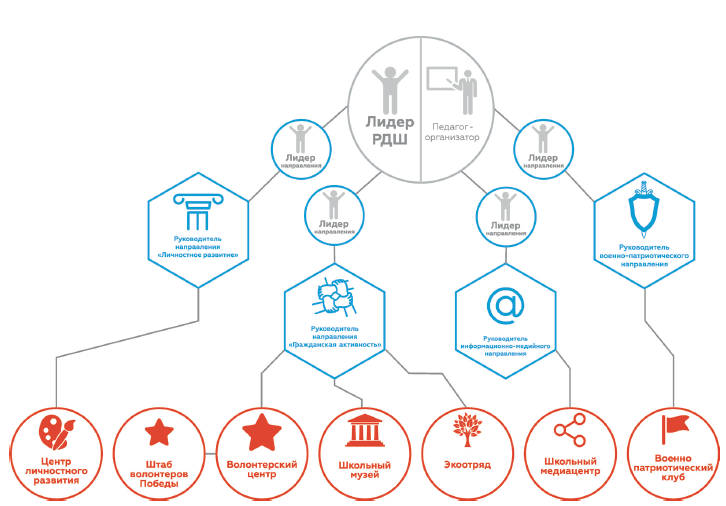 Рисунок 1. Структура объединения РДШ в школе, реализующей направления деятельности РДШ (иллюстрация из открытых источников)Если же на базе школы создаётся первичное отделение РДШ, то в структуре появляются собрание, совет и должностные лица с правами и обязанностями, аналогично региональному и местному отделениям РДШ. С процедурой создания первичного отделения РДШ мы уже знакомились,  поэтому сразу перейдем к структуре, предусмотренной Уставом РДШ. Высшим руководящим органом первичного отделения РДШ является Общее собрание, собираемое один раз по общему правилу и вне очереди. К исключительной компетенции Общего собрания первичного отделения, согласно Уставу, относятся:определение приоритетных направлений деятельности первичного отделения РДШ;избрание Совета первичного отделения, Председателя и Ревизора, а также прекращение их полномочий;рассмотрение и утверждение отчётов Совета первичного отделения и Ревизора;избрание делегатов на Общее собрание местного отделения.Постоянно действующим коллегиальным руководящим органом является Совет первичного отделения, во главе которого стоит Председатель первичного отделения. Согласно Уставу, количество и состав Совета первичного отделения, а также порядок избрания и прекращения его полномочий определяется Общим собранием. Помимо требований Устава мы также предлагаем Вам учитывать традиции школы, состав ключевых объединений (ДОО, волонтёрский отряд, пресс-центр, патриотические клуб и т. д.) и выбранную модель интеграции в РДШ, о которых мы поговорим в следующей главе. При традиционной, горизонтальной, модели интеграции в РДШ, когда в первичном отделении в равной степени реализуются все направления, мы предлагаем включить в совет в обязательном порядке лидеров 4-х направлений. Также в состав совета могут войти педагоги и родители, являющиеся членами РДШ и активно содействующие развитию Организации в школе. Высшим выборным должностным лицом первичного отделения является Председатель, избираемый Общим собранием сроком на 1 год. Так как наша с вами цель - создать и построить на базе школы детско-юношескую Организацию, мы рекомендуем выбирать именно из школьников, являющихся членами РДШ, несмотря на то, что Устав допускает и взрослого Председателя. Председатель первичного отделения выполняет ряд функций:организует деятельность первичного отделения и выполнение принятых решений;руководит работой Совета первичного отделения;представляет первичное отделение во взаимоотношениях с местным и региональными отделениями РДШ, руководством школы и социальными партнёрами;действует от имени первичного отделения.В нашем местном отделении РДШ Всеволожского района сформирован Детский совет РДШ, в который входят председатели первичных отделений РДШ всех школ района. Таким образом, председатели первичных отделений работают не только не школьном, но и на районном уровне. Ещё одним должностным лицом первичного отделения является Ревизор. Согласно Уставу, Ревизор осуществляет контроль соблюдения Устава и выполнения решений вышестоящих органов РДШ, являясь котрольно-ревизионным органом. На наш взгляд, данная должность в детской организации не совсем оправдана, так как несёт в себе “недетские” функции. Более того, данная единоличная фигура может выбиваться из общего коллектива, что влечёт за собой ряд угроз. Для того, чтобы не нарушать установленную Уставом структуру, и не препятствовать развитию коллектива, мы предлагаем Вам вместо единственного Ревизора собрать Контрольно-ревизионную комиссию с Ревизором во главе, которая будет следить за тем, как соблюдается Устав и правила жизнедеятельности первичного отделения, не нарушены ли чьи-то права и интересы, выполнены ли обязанности и не возникло ли конфликтов внутри первичного отделения. При таком раскладе любой член первичного отделения или уже участник мероприятий РДШ будет иметь возможность обратиться в комиссию за помощью, поддержкой или решением вопроса. Согласно Уставу, Ревизор в Совет первичного отделения не входит!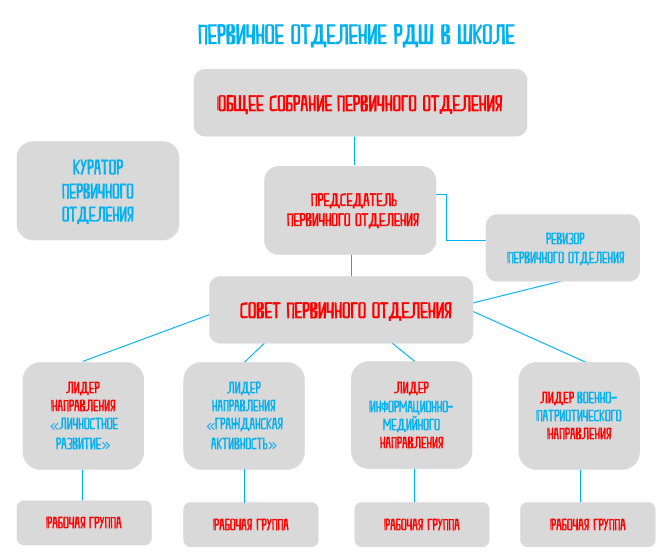 Рисунок 2. Вариант структуры первичного отделения РДШ в школеТаким образом, рассмотрев структуру Российского движения школьников, мы с Вами получаем 5 уровней социального пространства: Школьный уровень, в рамках которого действует первичное отделение РДШ в школе или же происходит реализация отдельных направлений деятельности РДШ (социально полезная деятельность);Районный уровень - пространство муниципального штаба и местного отделения (поддержка школ, проведение массовых мероприятий, принятие решений);Региональный уровень, в рамках которого функционируют региональные отделения (поддержка школ и районов, проведение массовых мероприятий, принятие решений);Федеральный уровень, на котором принимаются ключевые решения, запускаются Всероссийские проекты и проводятся крупнейшие события;Международный уровень, в рамках которого происходит международное взаимодействие, например в рамках проекта “На спорте!” (мы на этом уровне подробно не останавливались, так как деятельность на нём осуществляется очень редко).    Таким образом, мы с Вами рассмотрели структуру Российского движения школьников на всех уровнях социального пространства, а вот и видах и формах деятельности на каждом из этих уровней мы поговорим в следующей главе. Рисунок 3. Место первичных и местных отделений в структуре регионального отделения РДШ Ленинградской области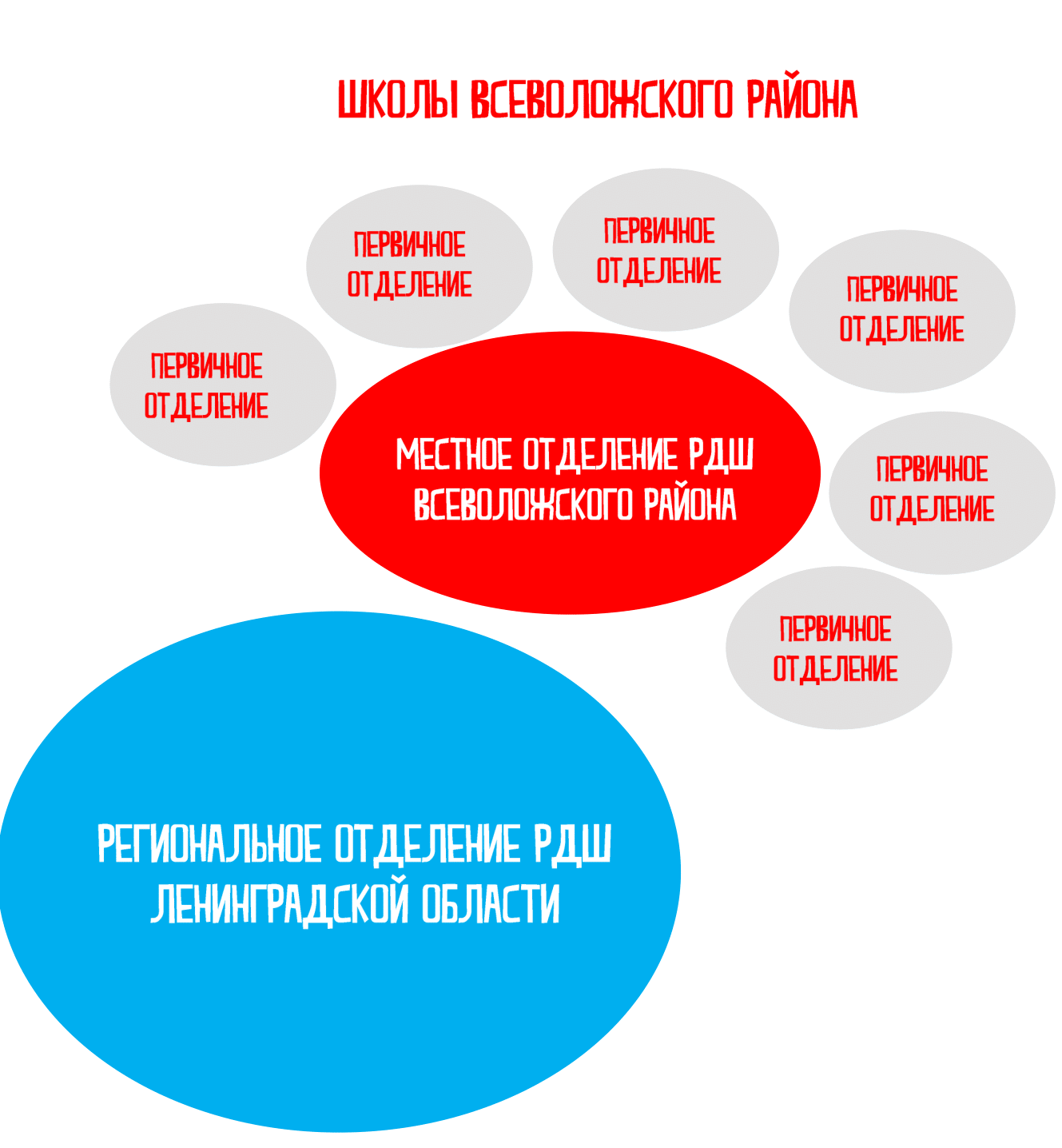 4.Механизм регистрации школы как общеобразовательного учреждения, реализующего направления деятельности РДШ.Любая школа может подключиться к РДШ как поверхностно, так и углублённо: то есть, стать школой, реализующей отдельные направления деятельности РДШ (участник Движения), или полноценным первичным отделением в составе Организации.Большинство школ страны являются участниками  Движения. Для того чтобы подключиться к РДШ, достаточно однократно зарегистрировать школу на официальном сайте рдш.рф и выбрать дела/проекты/акции/события для участия. Зарегистрировать школу может только куратор РДШ. Персонализация кураторов важнейшее условие регистрации. Изначально определяется педагог, которому администрацией школы доверено педагогическое руководство детской организацией, а, следовательно, нет обезличенности ответственности за регистрацию. Куратор регистрируется  на сайте выбрав статус “Педагог”. Регистрация включает несколько последовательных шагов. Изначально будет предложено выбрать школу из уже существующих или создать новую. Чтобы начать регистрировать свою школу, отметьте, что “школы нет в списке”. После этого Вы сможете перейти к процессу регистрации. Вам необходимо будет заполнить данные о школе, главное из которых - корректное полное название школы по Уставу с кавычками-ёлочками. Примеры: «Муниципальное общеобразовательное бюджетное учреждение «Муринский центр образования № 4»; «Муниципальное бюджетное образовательное учреждение «Дворец детского (юношеского) творчества Всеволожского района».Далее Вам предстоит заполнить ряд данных о школе: численность обучающихся, ФИО руководства, действующие детские коллективы и т. д. Для ввода некоторых данных, возможно, потребуется помощь заместителя директора по воспитательной работе. После того как вы заполните все сведения и сохраните результат, важно сразу обратиться к региональному координатору с просьбой проверить и подтвердить вашу школу на сайте. Как только школа будет подтверждена, дети смогут видеть её в списке при собственной регистрации на сайте. Когда дети будут регистрироваться на сайте и “привязываться” к школе, они будут автоматически попадать в Ваш “Кабинет куратора”, доступ в который открывается через Ваш Личный кабинет на сайте рдш.рф. С недавних пор с помощью “Кабинета куратора” Вы можете отследить, загрузили ли дети в свой Личный кабинет согласие на обработку персональных данных. Важно помнить, что без однократно загруженного родительского согласия на обработку персональных данных дети не смогут принимать участие в мероприятиях РДШ Всероссийского уровня.5. Механизм создания первичного отделения РДШ на базе общеобразовательного учреждения.Первичное отделение не возникает спонтанно по желанию кого-то из взрослых или детей. Необходимо время, чтобы направления деятельности РДШ прочно вошли в воспитательное пространство школы. Это значит, что есть системная последовательная деятельность объединений в каждой направленности, определённой в программных документах. Только достигнутый уровень даёт право на    то, чтобы стать полноценным первичным отделением РДШ, официально зарегистрировав его в региональном отделении.Решение о создании первичного отделения РДШ может быть принято только Учредительным собранием. К этому событию нельзя подойти формально: необходимо подготовить не только документы, но и всесторонне проанализировать профессиональную готовность куратора возглавить первичное отделение, нормативно закрепить ответственность  администрации школы о предоставлении условий для жизнедеятельности организации в школе, и,что особенно важно, желание самих детей быть членами Организации. Предлагаем вам пройти вместе с ребятами и руководством школы несколько последовательных шагов.1.	При желании активистов РДШ стать первичным отделением предварительно  уведомите об этом заместителя директора по воспитательной работе и самого директора школы. 2.	После одобрения инициативы администрацией школы соберите действующий актив РДШ и в дружеской неформальной обстановке проговорите следующие вопросы:❖	ценность официальной регистрации “первички” для действующего актива и школы в целом;❖	основные  направления деятельности, ключевые школьные дела и события;❖	возможное название первичного отделения (оно вовсе не обязательно, но может стать вашей “визитной карточкой”, к тому же, пригодится на слётах и крупных конкурсах, таких как “Лучшая команда РДШ”);❖	кандидатуры на должность Председателя и Ревизора первичного отделения, состав Совета первичного отделения;❖	дату и формат проведения Учредительного собрания.3.	Направьте Председателю регионального отделения РДШ не позднее, чем за месяц до проведения Учредительного собрания, письмо о готовности создать первичное отделение с указанием даты проведения Учредительного собрания и кандидатуры на должность Председателя первичного отделения. К письму приложите справку-объективку на предполагаемого Председателя в свободной форме за подписью директора школы. Вашу заявку рассмотрит Совет регионального отделения. Образец письма содержится в Приложении №.4. В период ожидания решения Регионального отделения, приступите к подготовке Учредительного собрания. Подойдите к собранию творчески: не душите детей формализмом и, самое главное, не берите всё на себя. Если ваша школа решила стать первичным отделением РДШ, вероятно, прочный актив уже сформирован. Уровень готовности актива к самостоятельной творческой работе является основой для коллективного планирования подготовки и проведения собрания. Мы предлагаем разделить детей на несколько творческих групп, у каждой из которых будет своя задача, например:❖	“пресс-служба” (творчески проинформируют всю школу о проведении собрания, осветят собрание в СМИ);❖	“агит-бригада” (представит деятельность РДШ в школе для педагогов и “новичков” собрания, объяснит ценность полноценного вступления в организацию путём создания первичного отделения);❖	“дизайнеры” (оформят зал или кабинет);❖	“диджеи” (подготовят музыкальное оформление);❖	“сценаристы” (составят повестку дня с учётом федеральных требований по основным вопросам и творческой составляющей);❖	“ведущие” (два-три человека, которые непосредственно проведут собрание ).Так как одним из вопросов повестки дня Учредительного собрания являются выборы председателя, ревизора и совета первичного отделения, кандидатам важно подготовить предвыборную программу. Важно: все кандидаты должны быть членами РДШ! Для этого ребятам необходимо выполнить несколько простых действий:❖	зарегистрироваться на сайте рдш.рф, ❖	прикрепить согласие на обработку персональных данных,❖	заполнить автоматически сформированное заявление, распечатать его и отдать куратору.На каждом заявлении написан автоматически сгенерированный ID-номер. Куратору необходимо отправить список ID-номеров председателю регионального отделения РДШ, чтобы председатель мог их подтвердить. С недавних пор “подтвержать ID-номер детей” может и председатель местного отделения. Процедура голосования  - тоже простор для вашего совместного с детьми творчества! Устав РДШ в редакции 2019 года не предъявляет требования к голосованию, поэтому оно может быть, как закрытым, так и открытым. Решение о форме проведения голосования принимается непосредственно на собрании. 5.	После получения протокола Совета регионального отделения РДШ о согласовании создания первичного отделения и утверждения кандидатуры на должность Председателя первичного отделения проводите Учредительное собрание. Запомните дату проведения собрания, ведь именно дата проведения Учредительного собрания является Днём рождения первичного отделения, который можно и важно ежегодно отмечать, в том числе торжественным принятием в “первичку” новых членов.6. Информационная среда Российского движения школьниковРоссийское движение школьников обладает широким информационным пространством, свободно ориентироваться в котором важно не только активистам РДШ, но и педагогам. Грамотное владение многочисленными информационными ресурсами РДШ важно для своевременного получения информации о текущих и предстоящих событиях РДШ всех уровней, повышения профессиональной компетентности и обмена опытом. Рассмотрим основные информационные ресурсы Российского движения школьников, классифицировав их по уровням социального пространства. Федеральный (Всероссийский) уровеньГлавным Всероссийским информационным ресурсом РДШ является официальный сайт с лаконичным и простым адресом рдш.рф. Сайт содержит ключевую, но достаточно краткую информацию о направлениях деятельности РДШ, актуальных проектах и акциях, руководстве Организации, региональных, местных и первичных отделениях, а также школах, реализующих направления деятельности РДШ. Наиболее значимым, на наш взгляд, является раздел “Проекты” (режим доступа: https://рдш.рф/competition?competitionType=all), так как именно с его помощью ребёнок, педагог и даже родитель может подключиться к Всероссийскому проекту или акции. Для участия достаточно однократно зарегистрироваться на сайте, подкрепив согласие на обработку персональных данных. При успешной регистрации на проекты и акции нужно будет лишь подавать заявку. Если проект образовательный, к нему, как правило, прилагаются образовательные материалы: обучающие видеоролики и статьи. Они всегда находятся в свободном доступе вне зависимости от того, принимает школьник/педагог/родитель участие в конкурсной части проекта или нет. Следует признать, что сайт не всегда наполняется своевременно: зачастую опаздывают концепции акций в формате “Дней единых действий”. В таком случае следует запросить нужный материал у регионального координатора.Важным этапом работы с сайтом рдш.рф является регистрация школы и первичного отделения. Спортивные проекты РДШ вынесены на отдельную платформу - спорт.рдш.рф. Эти проекты, как правило, повторяются из года в год. Для участия в них школа однократно регистрируется на сайте, а на каждый проект просто подаёт заявки. Сайт содержит полезные материалы о видах школьного спорта (волейбол, футбол, шахматы и т. д.), методические материалы для педагогов-физкультурников и советы по здоровому образу жизни.Российское движение школьников также имеет свою радиостанцию “Классное радио”, послушать эфиры которой можно по ссылке: http://klassnoeradio.ru или прямо на официальном сайте рдш.рф. Радиостанция выпускает новости и тематические подкасты для школьников, их родителей и педагогов. ЕГЭ, права школьника, техника бега, язык животных, современное искусство и другие неординарные темы поднимаются на “Классном радио”. Регистрация на сайте не требуется.Важнейшим образовательным ресурсом, в первую очередь,  для педагогов, курирующих РДШ, является  Корпоративный университет РДШ (режим доступа - https://rdsh.education). Над его наполнением трудятся сотни методистов и педагогов во всей страны! Данные портал содержит для кураторов множество педагогических “полезностей”. В свободном доступе находятся методические пособия по направлениям РДШ, тематические курсы, методические рекомендации и огромная педагогическая копилка опыта работы со всей страны. Все основные материалы можно легко найти в разделе “методика работы”. Сайт заслуживает отдельного внимания классных руководителей, так как для них создан целый раздел “В помощь классному руководителю”. Материалы дают возможность обогатить жизнь класса новыми делами и событиями по линии РДШ, поэтому, если Вы являетесь счастливым обладателем классного руководства, обязательно посетите данный раздел.Визитной карточкой данного сайта являются курсы для педагогов, школьников, родителей, а также руководителей образовательных организаций. По окончании каждого курса при успешном прохождении теста выдаётся электронный сертификат, что особенно привлекает. В настоящее время Корпоративный университете РДШ получил право проводить курсы повышения квалификации, по окончании которого можно получить удостоверение установленного образца. Таким образом, Корпоративный университет РДШ даёт возможность кураторам расширить свой спектр знаний и компетенций в онлайн-формате, что особенно ценно при нынешних условиях высокой нагрузки современного педагога. Для доступа к большинству материалов Корпоративного университета нужно однократно зарегистрироваться на сайте и каждый раз заходить на него под своим логином и паролем. При регистрации важно быть внимательным, так как сертификаты о пройденных курсах формируются автоматически из введённых вами при регистрации данных. Наряду с официальными сайтами, Российское движение школьников прочно закрепилось в основных социальных сетях: “ВКонтакте”, “Instargam”, “You Tube” и даже новомодно-противоречивый “TikTok”.  Наиболее масштабной, информативной и динамичной страницей является официальная группа РДШ в социальной сети “ВКонтакте” (режим доступа: https://vk.com/skm_rus). Данное сообщество ведётся и обновляется на регулярной основе. Особую ценность представляет то, что в группе анонсируются крупные события, проекты и акции, информация на сайте о которых иногда бывает  “спрятана”. С учётом того факта, что поднаправлений деятельности и крупных проектов РДШ с каждым годом становится всё больше, их материалы в главной группе размещаются точечно. Для формирования тематического контента и полного собрания материалов по конкретным проектам в социальной сети “ВКонтакте” также созданы группы поднаправлений, такие как “Гражданская активность РДШ”, “РДШ Медиа”, “Военно-патриотическое направление РДШ”, “Киберспорт РДШ” и т. д. Таких групп в настоящее время порядка двадцати, поэтому останавливаться подробно мы на них не будем. Найти их можно в разделе “Ссылки” основной группы.Полезные видеоролики Российское движение школьников размещает на своём YouTube канале, который так и называется “Российское движение школьников” (режим доступа: https://www.youtube.com/channel/UC8zn2xiQ4DcZnwMp4Vhi0ig). На канале создано несколько плейлистов, в которых собраны обучающие видеоролики образовательных проектов, запись “Классных встреч”, интервью и репортажи с крупных событий. Свой YouTube канал есть и у Корпоративного университета РДШ (режим доступа: https://www.youtube.com/channel/UCv5XU1Shd2UOEvn_sQ756Uw/playlists). Контент канала схож с каналом РДШ: он содержит плейлисты по направлениям и проектам, а также записи открытых лекций, семинаров и курсов. Стоит отметить, что предсказать, на каком именно из этих двух каналов будет размещён ролик того или иного образовательного проекта для детей, сложно даже нам, составителям данного пособия, поэтому при желании быстро найти материал по конкретному проекту рекомендуем пользоваться официальным сайтом РДШ и личным кабинетом на сайте Корпоративного университета РДШ. Мир социальных сетей динамичен и изменчив, и под никнеймом @skm_rus РДШ ведёт аккаунты также в социальных сетях: “Facebook”, “Twitter”, “Telegram”, “Instargam” и “TikTok”, однако, на наш взгляд, эти площадки носят второстепенный характер. При отсутствии временной возможности и желания мониторить все социальные сети рекомендуем сосредоточиться на группах “ВКонтакте”. Региональный уровеньРегиональные отделения РДШ функционируют во всех 85-ти субъектах Российской Федерации и, помимо федеральной повестки, они реализуют свою собственную деятельность, которая также освещается в социальных сетях. Медиацентр регионального отделения РДШ Ленинградской области ведёт две страницы: “ВКонтакте” (режим доступа: https://vk.com/skm_47) и “Instargam” (режим доступа: @rdsh_lo_47). Контент состоит из пресс-релизов, пост-релизов, репортажей с региональных событий, анонсов проектов, предложенных новостей от школ области и тематических рубрик. Важно, что медиацентр состоит преимущественно из детей, которые готовят материал под руководством педагога-куратора информационно-медийного направления РДШ. Активисты учатся составлять грамотные посты и снимать интересные видеоролики.  Таким образом, социальные сети являются и образовательной платформой информационного-медийного направления РДШ.Муниципальный уровеньСвоё медиапространство формируют и местные отделения РДШ. Во Всеволожском районе оно состоит из многофункциональной группы в социальной сети “ВКонтакте” (режим доступа: https://vk.com/vsevrdsh). Она ведётся совместными силами членов Детского совета и председателя местного отделения. Основное содержание группы условно можно разделить на 6 смысловых подразделов:анонсы федеральных и региональных мероприятий (путём репостов)анонсы и пресс-релизы районных дел и событий (посты);пост-релизы районных дел и событий (посты);новости от первичных отделений (предложенные посты и репосты);тематические материалы из сторонних источников (репосты);тематические рубрики. Последнее, на наш взгляд, представляет особую ценность, так как тематические рубрики в социальных сетях - это возможность активиста или педагога творчески и в доступной форме поделиться своими уникальными знаниями  с целым районом, тем самым сделав доброе дело, не выходя из дома. Более того, при подготовке материала для рубрики член РДШ расширяет и углубляет собственные знания в выбранной сфере. В группе местного отделения РДШ Всеволожского района действуют несколько постоянных рубрик. Вот некоторые из них:#ВсеРДШрекомендует (рекомендации книг, журналов, фильмов, сериалов, образовательных ресурсов, лайфхаков и т. д.);#ЧитайсРДШ (рецензии на прочитанные книги);#Эко_привычкиВсевРДШ (советы по ежедневной заботе об охране окружающей среды);#сПонедельника_ВсевРДШ (“С понедельника начну!”: советы по внедрению полезных ЗОЖ-привычек, управлению временем и т. д.);#ГеройНашегоВремени (интервью с добровольцами Всеволожского района).Такие рубрики могут быть постоянными в каждом  направлении, а могут быть посвящены какому-либо событию. При ведении странички местного отделения мы также советуем не забыть об видео- и фотоальбомах крупных районных событий. Ребята, интересующиеся дизайном, могут разработать красивые обложки для альбомов в едином стиле. Стиль оформления постов и меню группы  дают большой простор для детского творчества. Школьный уровеньВ нашу современную эпоху под хлёстким названием “Не запостил - не было!” важно вести социальные сети и самим школьным первичным отделениям/объединениям/ячейкам РДШ. Основное содержание постов, на наш взгляд, может быть схоже с районными страничками: пресс-релизы и пост-релизы собственных дел и событий, анонсы районных, региональных и федеральных мероприятий, а также тематические рубрики. 	 Среди тех первичных отделений, которые ведут страницы, большинство выбирает социальную сеть “ВКонтакте”. Несколько школ ведёт и “Instargam”. Для стимулирования ведения страничек мы проводили конкурс групп “ВКонтакте”, специально для этого конкурса подготовили методические рекомендации по оформлению страницы. С этими рекомендациями мы советуем ознакомиться в приложении № к настоящему пособию. 	Таким образом, информационное пространство Российского движения школьников безгранично и динамично, и нам с вами для эффективной работы важно научиться им владеть. Безусловно, мы понимаем, что уследить за каждым анонсом, отчётом, челленджем и т .д. в этом бескрайнем инфополе одному педагогу невозможно, поэтому мониторинг информационного пространства важно грамотно делегировать детям. Это просто: достаточно каждому направлению РДШ плотно ориентироваться в своих тематических сообществах. Например, эко-отряду важно следить за новостями страничек экологического направления РДШ, а кадетскому классу знать информацию о событиях  военно-патриотического направления. Выделяя такое поручение члену объединения, куратору важно помочь определить время, в которое каждое направление будет проверять новости и делиться ими, тогда не один пост не убежит от вашего внимания.	Ещё один важный совет: информационное пространство - это не только сайты и странички-сообщества, но ещё и чаты. Педагоги Ленинградской области обмениваются информацией в чате “ВКонтакте”, а внутри Всеволожского района кураторы РДШ общаются в мессенджере “WhatsApp”. И тот, и другой мессенджер имеют свои плюсы и минусы: “WhatsApp”, как правило, всегда под рукой, но зато “ВКонтакте” сразу позволяет увидеть сброшенный пост из группы РДШ. Определите с детьми и коллегами наиболее удобный способ общения и делитесь друг с другом важными новостями, чтобы не упустить ни одно важное событие!2. Организация жизнедеятельности первичного отделения РДШ в школе.1.Модели интеграции РДШв воспитательное пространство школыВоспитательное пространство каждой школы имеет свои, только ей присущие черты. Складываются они из традиционных событий в жизни школы, из свода не писанных правил поведения, из внешнего вида педагогов и школьников, из оформления школьных коридоров, из запахов в столовой и ещё из десятков мелочей, которые, в конечном счёте, определяют самочувствие каждого человека.  Воспитательное пространство включает в себя основные сферы жизнедеятельности человека. Первой сферой, определяющей образ  жизни в школе, является сфера быта, это предметно эстетическая среда жизнедеятельности школьного сособщества, в которой проявляется истинное, а не формальное отношение к человеку. Это среда жизнеобеспечения: столовая, туалеты, питьевая вода, ионизация воздуха, медицинский кабинет и т.л. Целесообразность и эстетика этой среды способствует определённым  нормам культуры поведения. Школа, как и театр, начинается с вешалки - здесь и удобство переодевания, и сменная обувь, и возможность привести себя в порядок, и целый ряд действий, которые совершает человек, перед тем как приступить к главному – к учебной деятельности. Второй сферой является сфера учебного труда, а для педагогов труда профессионального. Целесообразность и эстетика учебных помещений демонстрирует уровень профессиональной культуры педагога, его видение способов освоения той отрасли научного знания, к которой он приобщает обучающихся. Каждый учитель стремится сделать свой кабинет местом интеллектуального труда, если планка условий для качественного образовательного процесса  низкая, то и вся организация образовательного процесса снижается. Безусловно, качество образовательного процесса находится в органическом единстве профессионального мастерства и современного уровня оборудования учебного кабинета, где это мастерство реализуется. Как в дырявой барокамере опытов не ставят, так и в грязном, неряшливо оборудованном классе не мобилизуется мотивация к познанию. Третьей сферой является сфера внеурочной деятельности, где создаются условия для развития способностей личности в разных видах деятельности и формах образовательных объединений по интересам: кружки, спортивные секции, клубы, студии  и т.п. Чем больше выбор таких объединений, удовлетворяющих запросы детей и подростков, тем больше возможностей для личностного развития.Четвёртая сфера жизнедеятельности  в воспитательном пространстве школы объединяет разнообразные формы общественно полезной деятельности, для осуществления которой создаются разнообразные общественные объединения. К ним относятся волонтёрские объединения разной направленности, поисковые отряды, экологические отряды, агитбригады, и т.д.Пятая сфера – сфера досуга, в которой осуществляются все варианты школьных праздников, разнообразные формы приобщения к ценностям культурного наследия человечества,  события, посвящённые памятным датам, конкурсы чтецов и рисунков и т.д. Эта сфера занимает особое место в воспитательной системе школы потому, что в ней отражается реальный уровень личностного развития: мировоззрение, широта кругозора, отношение к окружающей действительности. Всё это определяет поведение, человека в свободное время. Сфера досуга является своеобразным показателем общей культуры обучающихся и педагогов, потому что именно в свободном выборе проявляются система ценностей, нравственные нормы и моральные принципы, гражданская позиция человека.Ценностно смысловое содержание, наполняющее жизнедеятельность школьников в каждой сфере, во многом зависит от концепции воспитания, которую принимает педагогический коллектив как руководство к действию. Концептуальное наполнение профессионального сознания  определяет выбор видов и форм деятельности, методов воспитания и педагогических технологий. Интеграция РДШ в воспитательную систему школы всецело  определяется уровнем её развития, организационной структурой  и механизмами управления системой. Российское движение школьников, деятельность которого определяется положениями Устава и другими нормативными документами, имеет свою организационную структуру и не может  механически вклиниваться в воспитательное пространство школы. Первичное отделение РДШ – это живой социальный организм, который имеет свои сущностные характеристики, и утрата их   неизбежно приводит к тому, что общественная организация растворяется в потоке событий школьной жизни. Следовательно, задачей интеграции является такое встраивание первичного отделения в существующую воспитательную систему, при котором не разрушаются сложившиеся социальные связи и отношения, ни дискредитируется деятельность уже имеющихся общественных объединений, а возникает  качественное преобразование как имевшихся ранее  элементов, так и естественное восприятие появления новых.Если процесс интеграции (от лат.integratio – соединение) представляет собой объединение в единое целое разрозненных частей и элементов системы на основе их взаимозависимости и взаимодополняемости, то объединение в новое системное образование нуждается в нескольких последовательно осуществляемых действиях. Первым необходимым действием, обеспечивающим успешную интеграцию, является анализ готовности педагогического коллектива к появлению в жизни школы  ООГДЮО «РДШ». Степень готовности определяется наличием или отсутствием противоречий, выявленных ещё на этапе пилотного эксперимента по внедрению РДШ в школу. К  значимым противоречиям мы отнесли  следующие:между потребностью подростков в объединении и отсутствием возможности выбора объединения, отвечающего его интересам и способностям;между воспитательными возможностями общественной организации РДШ и готовностью педагогов использовать их в воспитательной системе школы;между сложившимся стереотипом педагогического руководства общественно полезной деятельностью школьников и необходимостью подчиняться требованиям Устава РДШ;между правовым полем ученического самоуправления и правыми полномочиями самоуправления в общественной организации;между устоявшимися формами воспитательной деятельности внутри воспитательной системы образовательной организации и широким спектром проектов, акций, операций, экспедиций, социальных связей, предлагавшихся Росдетцентром. Для выстраивания процесса интеграции необходимо  выяснить  наличие подобных противоречий и определить условия их преодоления. Осуществить подобный анализ можно на основе данных анкетирования членов педагогического коллектива, так как появление РДШ в школе  будет касаться каждого, а, следовательно,  может привести к изменению условий их работы.Выявленная картина становится информационной основой выступления на педагогическом совете предполагаемого куратора РДШ в школе. Педагогический совет или производственное совещание  являются важнейшим шагом на пути интеграции, так как необходимо обеспечить взаимодополняемость и устойчивые связи новых структурных элементов системы с теми, что уже имеются в воспитательной системе школы.  Информационная подготовка членов педагогического коллектива предполагает:разъяснение нормативно-правовой основы деятельности РДШ, прежде всего,  положений Устава;ознакомление с каждым из четырёх направлений деятельности;информацию о деятельности Росдетцентра, информацию о планах, которые предложены участникам общественного движения.Третьим шагом на пути интеграции будет обсуждение организационной структуры первичного отделения, выделение педагогов,  способных оказывать педагогическую поддержку детской инициативе в каком-либо направлении /поднаправлении/ деятельности РДШ.Именно этот шаг является шагом выбора модели интеграции:Модель горизонтальной интеграции;Модель вертикальной интеграции;Модель диагональной интеграции.Рассмотрим особенности каждой модели.Модель горизонтальной интеграции представляет собой достаточно полное слияние всех четырёх направлений деятельности РДШ с имеющимися в школе направлениями воспитательной работы. Это слияние означает принятие, прежде всего,  педагогами особенностей профессиональной деятельности в рамках детского общественного движения, готовность к переработке плана работы в соответствии с рекомендациями Росдетцентра. Такие педагоги оказываются перед необходимостью принять правила организации деятельности в рамках разнообразных проектов РДШ и осуществлять их по тем требованиям и срокам, которые предусмотрены в рекомендациях к участию в проектах.  Горизонтальная модель   позволяет использовать всю полноту  предлагаемых  Росдетцентром  форм участия в общественном движении. Какие-то структурные подразделения могут строить свою деятельность как общественное объединение, пройдя весь путь регистрации, но какие-то могут быть избирать участие только в рамках конкретного проекта. Организационная структура такого первичного отделения носит разно уровневый характер. Если в школе работают все четыре направления, и в каждом есть не только ситуативные участники, но и постоянные ячейки, то и совет первичного отделения включает лидеров каждого объединения.  Предложенные структуры горизонтальной модели интеграции являются базой для оформления в школе первичного отделения.  Эта модель позволяет сохранить традиции школы, и, в тоже время, наполнить их новым содержанием, раздвинуть границы взаимодействия с окружающим миром, установить новый уровень социальных контактов.Интеграция РДШ по варианту  вертикальной модели имеет другое концептуальное основание. Вертикальная модель  - это погружение в ценностно-смысловое пространство определённого направления деятельности.  Вертикальная модель имеет чёткую технологическую цепочку действий в выбранном направлении деятельности, эта технологическая цепочка выстраивается с учётом воспитательных возможностей    поднаправлений, а. другие направления деятельности, определённые в нормативных документах являются вспомогательными, обслуживающими движение к ведущей цели.  Достижение высокого уровня воспитательного результата  обеспечивается за счёт объединения разрозненных форм работы в целостной программе, имеющей объединяющее ценностно-смысловое  ядро. Воспитательный потенциал вертикальной модели кроется в  систематизации разнообразных форм деятельности и взаимно обогащает содержание и способы организации жизнедеятельности каждого структурного подразделения. Рассмотрим эту модель на примере военно - патриотической направленности, которая объединяет школьный музей, кадетские классы, военно-спортивные игры, поисковые отряды, спецвыпуски журнала по истории края, «классные встречи», поездки по местам боевой славы, и т.п. Деятельность РДШ в рамках такой модели позволяет, как сохранять особенности воспитания в конкретной воспитательной системе, так и участвовать в разных проектах и акциях Росдетцентра. Организационная структура первичного отделения включает в себя, как те объединения школьников, которые стали членами Организации, прошли регистрацию и имеют персональную ID-карточку в реестре, так и временные объединения школьников, пожелавших войти в команду проекта. Эта модель интеграции предполагает хорошо образованного, увлечённого взрослого, мастера своего дела, способного объединить разных взрослых  в многобразных ситуациях такого сложного направления воспитания. В рамках этой модели невозможен формализм и показуха, здесь не проходят дела по шаблону, т.к. само содержание деятельности предполагает глубинно-ценностное патриотическое отношение к Родине, активную гражданскую позицию взрослого. В этой направленности конкретная практическая деятельность имеет определённые риски для жизни и здоровья школьников, а, следовательно, необходимо педагогическое мастерство высокой пробы.Диагональная модель интеграции РДШ в воспитательное пространство школы использует все направления деятельности РДШ, однако ценностно-смысловым ядром  модели  является  календарь Дней единых  действий, который, в конечном счёте,  и определяет её организационную структуру объединения. Используя календарь Дней единых действий, в объединении формируются творческие объединения, которые глубоко и всесторонне изучают роль какой-либо памятной даты в жизни страны. Каждая дата  отражает ценностно-смысловое содержание воспитания в направленностях деятельности РДШ. Общественное объединение выбирает одну или несколько дат, связанных с содержанием деятельности в данной направленности, прорабатывает замысел комплекса событий, посвящённых этим датам. Когда замысел приобретает конкретные очертания, творческая группа приобретает статус оргкомитета.  Этот статус группа может получить в результате решения органа школьного ученического самоуправления, который заслушивает замысел и даёт добро на его реализацию.  Когда задумывается большое событие в жизни школы, в которое включаются все классы, то разрабатывается план совместных действий, где творческая группа выступает в роли ведущего организатора. Сотрудничество творческой группы и школьного ученического совета самоуправления позволяет  объединить усилия наиболее общественно  активной части школьного сообщества, при этом остаётся роль каждой из сторон. Задача деятельности общественного объединения в рамках данной модели заключается в том, чтобы вовлечь в разнообразные дела, акции, проекты и т.д. максимальное количество участников. Процесс вовлечения предполагает  совместное планирование, подготовку и проведение самых разных ключевых общешкольных дел, а по их завершению коллективный анализ проделанной работы.  Коллективная организации деятельности повышает привлекательность предстоящего события, так как в него вкладывается частичка ума и души каждого участника. Все вовлекаются в процесс социального творчества, что делает жизнь яркой, насыщенной, красивой. Выбор событий предполагает обстоятельное продумывание значения дат, указанных в календаре Дней единых действий. Приведём пример такого календаря на один из прошлых лет. Как видно из приведённого примера, в календарь включены события, связанные со всеми направлениями деятельности РДШ, а, следовательно, диагональная модель позволяет и интеллектуально, и организационно, и духовно быть участником  детского общественного движения.КАЛЕНДАРЬ ДНЕЙ ЕДИНЫХ ДЕЙСТВИЙ РОССИЙСКОГО ДВИЖЕНИЯ ШКОЛЬНИКОВ Первичное отделение, построенное по этой модели,  имеет внутреннюю организационную структуру. Разработка замысла организации каждого события, занесённого в календарь дней единых действий, должна учитывать особенности традиций жизни школьного коллектива и те рекомендации, которые даёт Росдетцентр с тем, чтобы объединится через эти действия с большой страной.Каждая из моделей интеграции позволяет сделать появление РДШ в воспитательной системе школы  естественным процессом, не разрушающим уже сложившийся уклад жизни школьного сообщества, а дополняющим и обогащающим содержание и способы организации жизнедеятельности детей и подростков.Любая модель первичного отделения должна соответствовать всем признакам детского общественного объединения, которое может стать воспитательным коллективом.2.2.Первичное отделение: как команда и  как воспитательный коллектив Первичное отделение как структурная единица большой Организации несёт в себе все её ключевые признаки, и, одновременно,  является самостоятельным социальным институтом воспитания. Состав членов первичного отделения  характеризуется устойчивым интересом к общественно значимой деятельности, который определил их желание быть не просто участниками движения, а стать членами Организации. 	Разность статуса члена Организации и просто участника общественного движения мы уже частично рассматривали. Обратимся к этому различию уже не на индивидуальном уровне, а на уровне объединения, которое может строить жизнедеятельность или как команда, или как коллектив. За каждым из этих способов социального объединения стоят только ему присущие воспитательные возможности.Рассмотрим воспитательный потенциал команды, для чего обратимся к сущности самого понятия. Команда имеет несколько уровней смысла:краткое устное приказание в определённой форме, после которого должно следовать немедленное исполнение;команда в вычислительной технике и программировании –это  элементарная инструкция, директива как элемент типичного языка программирования; команда как группа людей: небольшое штатное воинское подразделение; команда как группа специального назначения: «спортивная команда», «пожарная команда», «поисковая команда», «арестантская команда», «инвалидная команда».  В современных научных исследованиях социологов, психологов, педагогов можно найти разные признаки и характеристики команды. В данном пособии, чтобы не перегружать его наукоёмкой информацией, мы остановились на одном из них.Для понимания воспитательного потенциала команды  обратимся к определению, данному в исследованиях  Филиндаш П.В.- «Команда - это высшая форма развития совместной деятельности, которой присущи следующие основные особенности:•	наличие согласованных и принятых (интериоризированных) целей, ценностей и норм работы;•	 социально-психологическая сплоченность и адаптивность поведения каждого по отношению к другим; развитая гибкая коммуникация;•	 гибкая ролевая структура;•	 высокий уровень самоконтроля деятельности и гибкое распределение ответственности;•	 наличие, помимо базовых и специальных, общекомандных и управленческих компетенций;•	 признание человека как личности во всем многообразии его особенностей и потребностей. Полнота признаков команды, по мнению учёного,  формируется в процессе  командообразования, которое проходит в четыре этапа: диффузная группа – рабочая группа – сплоченная группа – команда.Куратору первичного отделения важно видеть этапы командообразования, понимать особенности взаимодействия членов команды на каждом этапе. Команда не рождается спонтанно, одномоментно, по желанию кого бы то ни было. Процесс создания команды во многом зависит от базовой деятельности, для осуществления которой она и создаётся, при этом   группа подростков становиться командой только тогда, когда достигает  высокого уровня результата в совместной деятельности. Именно результат деятельности является мерилом статуса команды. Ценность члена команды определяется его способностями влиять на качество результата. Подросток, которому интересна деятельность, но он малопродуктивен,  будет вытеснен за границы общения как слабое звено. Такие жёсткие условия личностного развития делают команду достаточно сложной формой социального объединения, особенно в общественной деятельности.Участие подростков в  таком общественном движении как РДШ организуется в рамках проектной технологии, а, следовательно, подростку предлагается стать членом проектной команды. Проектная команда строит свою деятельность по заданному алгоритму, включаясь в разработку темы проекта. Алгоритм проектной деятельности многократно описан в разных методических рекомендациях, и мы не будем на нём останавливаться. Наша задача выделить воспитательный потенциал этой формы социального объединения. Куратору, формирующему команду важно помнить, что она формируется для  решения конкретной задачи, которую ставили другие и оценивать результат её решения будут не члены команды, а экспертная группа росдетцентра, что определяет деловой характер межличностных отношений. В команде соподчинение её членов определяется логикой предметной деятельности. Сама предметная деятельность предполагает определённый вид способностей,  которые и предопределяют место человека в команде, так как каждый её член выполняет свои особенные задачи, при этом особая деятельность каждого дополняет друг друга в процессе решения общей задачи. Роль взрослого в команде  заключается, прежде всего, в высоком уровне  компетенций, необходимых для решения задач проекта. Педагогическое мастерство будет выражаться в творческом характере обучения членов команды необходимым умениям, в создании условий для самообразования,  в своевременной педагогической поддержке детской инициативы. Корректировка личностного развития каждого члена команды осуществляется в процессе рефлексии как общекомандной, так и индивидуальной. Подросток стоит перед необходимостью сделать в срок вою часть работы, а, значит, мобилизует внутренние резервы, организует свою жизнедеятельность, приучается действовать не спонтанно по своему желанию, а подчиняя себя движению к общей цели. Эта  способность осознавать себя членом команды очень значима в современном мире. Наличие у подростка способностей в каком-то виде деятельности   делает для него работу в команде привлекательной, однако,  это продолжается до тех пор, пока не угасает интерес к деятельности или не возникает неудовлетворённости своим статусом в группе. Выход из состава проектной команды обусловлен тем, что член команды не связан с другими её участниками отношениями ответственной зависимости и взаимной ответственности, которые характерны для членов коллектива. Коллектив как средство воспитания   занимает в истории педагогики одно из ключевых мест. Для определения коллектива как способа объединения членов  первичного отделения в рамках деятельности РДШ нам необходимо более подробно рассмотреть воспитательный потенциал, который заключён в данном средстве воспитания. Обоснование воспитательной роли коллектива включает несколько социально значимых аспектов, среди которых особое место занимает  вопрос соотношения прав и свобод отдельной личности  и мера ответственности личности перед другими членами коллектива.  Эта сторона общественной жизни, безусловно, имеет место и в первичном отделении РДШ. Приобретение социального опыта взаимодействия с разными людьми в  разнообразных жизненных ситуациях предполагает такую организацию жизнедеятельности первичного объединения, которая  позволит освоить способы согласованного взаимодействия в разнообразных видах деятельности, получить навыки сотрудничества с самыми разными людьми. Приобретение такого опыта в первичном отделении РДШ получает особую окраску ещё и потому, что этот опыт является органической частью осознанной гражданской позиции каждого  члена  коллектива.  В чём же выражаются отличительные  признаки первичного отделения как воспитательного коллектива? Определяющим  признаком является взаимодействие взрослых и подростков в деятельности, сущностью которой является  общая творческая гражданская забота об улучшении окружающей жизни. Объединение на основе общей заботы придаёт нравственный смысл  межличностным отношениям. Ценностно-смысловая сущность общей заботы  определяет нравственный характер жизнедеятельности коллектива. Забота как своеобразный нравственный стержень предметной деятельности становится мотивом, объединяющим чужих друг другу подростков. Из этой нравственной основы вырастает осознание общественной значимости цели, которая всегда имеет жизненно-практический характер, что делает заботу адресной, конкретной, реалистичной.   Цель  как идеальный образ желаемого результата должна быть яркой привлекательной и, конечно, достижимой. Увлекательность цели побуждает ребят действовать творчески, вкладывая духовные и интеллектуальные силы, внося в процесс решения задач новые варианты действий.  В таком творческом  процессе  естественным образом подростки  осваивают новый опыт, овладевают  умениями, приобретают  знания. Творческая деятельность предполагает высокую мобильность педагога, чтобы вносить в этот процесс свою убеждённость в значимости цели, свою веру в её достижимость.Полнота использования воспитательного потенциала деятельности, внутренним нравственным стержнем которой является забота, зависит от способов организации взаимодействия людей, осуществляющих эту деятельность. Именно способы организации, либо закрепляют, либо разрушают нравственную сущность действий, в которых проявляется общественная активность подростка, его способности и   творческий потенциал. Организация как искусство устанавливать связи между участниками общего дела, определять последовательность действий, выстраивать процесс во времени и пространстве имеет свои методы и приёмы. Организация деятельности в команде осуществляется первым лицом, либо самим педагогом, либо командиром команды. В коллективе деятельность организуется коллективно. Методика коллективной организаторской деятельности имеет чёткую алгоритмическую последовательность этапов организации: коллективное планирование, коллективная подготовка, коллективное проведение, коллективный анализ. Каждый этап в этой цепочке наполнен методами и приёмами, которые педагог использует для стимулирования самостоятельности действий, суждений, осмысления значимости предстоящей деятельности.  В деятельности возникает естественная потребность во взаимодействии, без которого, в одиночку, невозможно осуществить замысел в полной мере.  Этот процесс реального взаимодействия становится основой зарождающихся межличностных отношений. Определение характера деятельности, способов её осуществления изначально зависят от педагога.Воспитательный коллектив рождается в совместной деятельности педагога и ребят, оказавшихся в силу обстоятельств в одной социальной группе. Большая группа людей всегда будет стремиться к разделению на  малые группы (11), где люди объединяются, прежде всего, на основе первых впечатлений,  на возникновении некой взаимной симпатии. В организованном воспитательном коллективе период формирования малых групп, а точнее микроколлективов очень важен. Микроколлектив  по своей численности не может быть меньше пяти и желательно не больше  семи человек. Количественный состав связан с законами общения, потребности в эмоциональной контактности, согласованности делового взаимодействия. В микроколлективе ребята лучше видят состояние друг друга, способны без особой усталости  слушать предложения друг друга, оперативно реагировать на те или иные действия членов своего маленького объединения(9). Микроколлектив имеет своего лидера, как правило, неформального лидера. Лидерские способности позволяют очень быстро проявиться в процессе целеполагания. Лидер способен объединить в единое целое разные предложения, точнее других осознаёт задачи предстоящего дела, разрешает назревающий конфликт интересов. Между членами микроколлектива выстраиваются «отношения взаимной ответственности и ответственной зависимости» (А.С.Макаренко), которые постепенно, с накоплением опыта совместной деятельности распространяются на весь коллектив. Из лидеров микроколлективов создаётся совет коллектива, моральный авторитет которого принимается всеми его членами. Организационное строение коллектива по малым группам позволяет так построить самоуправление, чтобы в решении всех вопросов могли участвовать все члены коллектива. Самоуправление в коллективе становиться реальной силой тогда, когда, во-первых,  решает все вопросы организации жизнедеятельности коллектива, и, во-вторых, когда решения принятые органами самоуправления неукоснительно реализуются. На сборах коллективного планирования  в микроколлективах вырабатываются предложения в общий план, совместно определяется степень участия каждого в предстоящих делах. На сборах по подведению итогов проделанной работы анализ проходит сначала в микроколлетивах, а затем согласованная оценка выносится на общее обсуждение и принятие итогового решения. Таким образом, все стадии организации жизнедеятельности - от осмысления стоящей задачи и разработки плана действий, затем общей работы всего коллектива по выполнению принятого плана до полного его завершения и коллегиальной оценки сделанного – проходят при активном участии каждого члена коллектива(9).Постепенно, с накоплением опыта совместной жизнедеятельности, складываются традиции, закрепляющие  как характер действий в разнообразных ситуациях, так и нравственный опыт, определяющий систему ценностей данной группы. Традиции становятся той ценностной основой, которая закрепляет  дружеские отношения в группе, делая их по - настоящему товарищескими. Зарождающиеся отношения подростки  стремятся закрепить в определённых атрибутах и традиционных формах жизнедеятельности. Для них имеет особый смысл знаковая система общения: значки, элементы одежды, отличительные шевроны и т.п. В каждом таком знаке заложен смысл принадлежности человека к какой-то конкретной общности, который даёт право на общение, вызывает определённый уровень доверия.Не менее чем символика,  значимы в коллективе определённые ритуалы. Они имеют глубокие корни  в развитии человеческой цивилизации, где обряды посвящения играли, да и до сих пор играют огромную роль. Воспитательный коллектив обязательно имеет такие ритуалы, отражающие вступление в коллектив, достижение какого-либо значимого уровня в деятельности, особые заслуги и т.д. Ритуалы оказывают большое эмоциональное воздействие, когда они чётко продуманы, имеют соответствующее музыкальное сопровождение и эстетически выдержанное оформление.	Признаки воспитательного коллектива куратору первичного отделения  важно знать для того, чтобы  в процессе организации жизнедеятельности детей  не нарушить логику становления и развития детского сообщества как коллектива(1,2). Общественный статус коллектива  задаёт  определённый темп и логическую последовательность действий, которым необходимо следовать для того, чтобы подростки, осознанно включаясь в процесс организации жизнедеятельности, смогли творчески решать стоящие задачи, действовать самостоятельно и ответственно. Позиция педагога, его стиль взаимодействия с ребятами в детском сообществе, будут определять в реальной практике полноту самоуправления. Именно характер самоуправления становится разделительной линией между  малой группой, созданной педагогом для выполнения каких-либо поручений и детским коллективом. 2.3.  Виды и формы деятельности в РДШДеятельность – специфически-человеческая форма активности, обусловленная его потребностями и способностью ставить цель.Деятельность представляет собой совокупность действий человека, направленных на преобразование окружающего мира и достижение поставленных целей.  Основными видами человеческой деятельности являются: общение, познание и труд (Б.Г.Ананьев). Они соответствуют общим потребностям, которые имеются практически у всех людей и в которые неизбежно включается каждый человек в процессе своего индивидуального развития.Деятельность является базовым средством воспитания потому, что всё происходящее в жизни человека связано с разными видами   деятельности. Многообразие интересов и потребностей человека удовлетворяется за счёт  разнообразия предметной деятельности,  содержательное наполнение которой и определяет  необходимые действия для достижения поставленной цели. Цель – это идеальный образ результата. Результат  всегда соотносится с  целью, но может в разной степени приближаться к ней, достигать в реальной действительности разного уровня качества, однако всегда соотносится с конкретным видом деятельности. В научной литературе есть разные классификации видов деятельности, в педагогической литературе чаще всего используется следующий перечень: познавательная, трудовая, спортивная, художественно-эстетическая, игровая, общественно полезная, организаторская. Иногда виды деятельности дробят, это делается для того чтобы максимально уточнить, конкретизировать предметное её содержание. Так, например,  познавательная деятельность подразделяется на учебную, научную, исследовательскую,  и т.п. 	Какую бы деятельность ни осуществлял человек, она всегда имеет нравственную направленность, т.е. для кого или для чего важен и нужен  результат его действий: только для самого человека, для конкретной группы людей, для национального землячества и т.п.;для какого-либо учреждения, для территориального образования и т.д.;для конкретного мероприятия, акции, и т.п.Ценностно-смысловая сущность результата влияет как на самого человека, так и  на эмоционально нравственный климат в группе людей, которые были задействованы в процессе достижения поставленной цели. От параметров ценностно-смыслового содержания, от степени его осознания, от уровня погружённости в процесс достижения результата зависит сила воспитательного воздействия.Любой вид деятельности обладает воспитательным и развивающим потенциалом, использование которых зависит от профессионализма педагога. Бессмысленно утверждать, что один вид деятельности важнее другого, т.к. в реальной практике они дополняют друг друга. Подготовка новогоднего маскарада предполагает изготовление костюма, который будет соответствовать его теме, а, следовательно, нужно знать эпоху, нравы, обычаи этого времени и страны, нужно  изготовить костюм и выучить соответствующую роль и манеру поведения. Попробуйте перечислить все виды деятельности, используемые при подготовке маскарада, отделить один вид от другого и поймёте, что это достаточно условное разделение. Маскарад, как форма организации новогоднего праздника, построен на органическом дополнении и подкреплении разных видов деятельности, что отражает комплексный подход к организации воспитательного процесса, при этом выделяется  ведущая цель – красивый весёлый праздник, а результатом будет праздничное настроение участников. Оно достигается логически выстроенным сценарием, точностью исполнения ролей, подбором музыки и т.д., всё это объединила и вобрала в себя художественно-этетическая деятельность. Возьмём другой пример, ребята готовятся к экологической  экспедиции. Перечислим виды деятельности, которые нужны для достижения результата. Ведущей будет познавательная деятельность, которая определяет содержание работы во время экспедиции,  выводит на исследовательский уровень задач – это ведущий результат. Его достижение во многом будет зависеть от физической подготовки членов экспедиционного отряда (спортивная деятельность),  от характера отношений в группе (коммуникативная деятельность), от устойчивости интереса к исследованию экологических проблем, от уровня понимания значимости проделываемой работы. Как видим в реальном процессе воспитания невозможно резко разграничить виды деятельности, только их комплекс, только взаимное дополнение дают возможность достичь желаемого результата. Определяя пути решения поставленной задачи, педагог должен соотносить их с уровнем развития коллектива, с наличием или отсутствием опыта самостоятельной организации общественно полезных дел. Деятельность неразрывно связана с процессом развития коллектива, чем более высокого уровня достигает коллектив, тем многообразнее и сложнее становятся его дела, тем ярче проявляется творческий их характер. Коллективные творческие дела всегда направлены  на общую пользу, используя их в своей жизнедеятельности, первичное отделение  всегда что-то преобразует к лучшему, создаёт нечто новое необходимое, сохраняет то, что важно и ценно, поэтому оно - ДЕЛО.Коллективное дело планируется, готовится, совершается и обсуждается всеми членами первичного отделения,  нарушение этой логики снижает воспитательный потенциал коллективного творческого дела. Творческий характер коллективной деятельности одно из определяющих условий привлекательности участия в нём. Творчество в общественно значимом деле становится преградой на пути формального шаблонного решения стоящей задачи, оно всегда ищет пути максимального улучшения жизни людей, именно поэтому его принято называть социальным. Социальное творчество соединяет в себе гражданскую позицию человека, моральные нормы и нравственные чувства, креативность, образованность. Эти свойства личности не падают в готовом виде, они проходят путь постепенного развития и закрепляются в личностных отношениях  при определённых условиях воспитания. Социальное творчество есть способ проявления  общей творческой гражданской заботы детей и взрослых об улучшении окружающей жизни как внутренней потребности личности проявить свою позицию. Социальное творчество  может стать качественным показателем во всех направлениях деятельности РДШ. Многогранность воспитательного потенциала социального творчества позволяет рассматривать его в качестве ценностно смыслового стержня любого проекта РДШ.Результат любого проекта оценивается по степени востребованности его в обществе.   Если люди, и близкие, и далёкие,  пользуются результатом деятельности, благодарны за него, то и у создателей этого проекта формируется чувство самоуважения, гордости за свой труд.   В направлениях деятельности РДШ предлагаются разнообразные формы, каждая из них может стать  либо формально исполняемой обязанностью, либо наполненным инициативой и творчеством общим делом. Коллективная организация жизнедеятельности первичного отделения является стержнем самостоятельности, самодеятельности, самоорганизации.2.4. Самоуправление в первичном отделении РДШ – территория самоуправления! Это абсолютно точное  утверждение. Без самоуправления общественная организация не может существовать. Структура, полномочия, приёмы, процедуры принятия решений могут отличаться в разных первичных отделениях. Опыт самостоятельной организации  жизнедеятельности формируется постепенно, так как организаторская деятельность, как и любая другая, предполагает постепенное пошаговое  освоение действий. Сложность освоения организаторских умений связана ещё и с тем, что их осуществление  не зависит от воли и желания одного человека. Умение выстроить конструктивные отношения в процессе решения любой задачи является ведущим умением, именно по наличию или отсутствию этого умения определяются лидерские способности.Роль лидера в общественной организации заключается в обеспечении согласованного взаимодействия членов объединения, будь то команда, будь то коллектив. В противном случае будет ситуация о которой сложена Притча, получившая достаточно широкое распространение. Притча о социальной инициативе и ответственностиЖили четыре человека, которых звалиКаждый, Кто-то, Кто-нибудь иНикто.Нужно было выполнить важную работу, иКаждый был уверен, чтоКто-то её сделает.Кто-нибудь мог её сделать, но не стал.И Никто не стал её делать.Кто-то очень рассердился, потому что это была работа  Каждого.Каждый думал, что её мог бы сделать Кто-нибудь.Никто не понял, что Каждый её не сделает.Кончилось тем, что Каждый решил,что виноват Кто-то.В то время, как Никто не сделал того,что мог бы сделать Каждый.Пошаговый характер освоения организаторских умений происходит в процессе жизнедеятельности объединения. Каждый этап развития коллектива объединения имеет ряд характерных признаков, среди которых важное место занимает соответствующий уровень развития организаторских умений. При этом важно различать уровень организаторских умений свойственный всем членам объединения, и , что не менее важно, видеть уровень освоения  организаторских умений каждым членом объединения.  Рассматривая организаторскую деятельность в логике развития коллектива, мы выделяем два близких, но не заменяющих друг друга уровня: организация коллективной деятельности и коллективная организаторская деятельность. Это не игра слов, так как каждый уровень имеет свои правила, приёмы и способы вовлечения в деятельность. Организация коллективной деятельности осуществляется педагогом для решения  задач, которые он ставит перед объединением на первом этапе его зарождения. Педагог, в прямом открытом диалоге, обсуждает с подростками возможные способы решения стоящей задачи. На первом этапе создания коллектива он ведущий, он вперёд смотрящий, он должен получить кредит доверия у подростков, который со временем должен стать основой авторитета. На этом этапе зарождается очень важное свойство самоуправления, а именно обсуждение  предстоящего дела, в ходе которого подростки начинают понимать для кого важно то, что они предполагают делать. Важно побудить их к осознанию почему это важно, какие изменения к лучшему произойдут, если они будут действовать предлагаемым способом. Вот с этого момента особо возрастает роль обучения, потому что ребёнок может искренне хотеть, но, как известно,  желание не заменяет умения, а, следовательно, педагог начинает систематическое последовательное консультирование ребёнка, анализ его действий, прямое обучение осуществлению каких-либо действий, что способствует освоению организаторских умений. Пока подросток не пройдёт этот этап освоения азбуки организаторской деятельности в практике  решения общей задачи от него нельзя требовать самостоятельности.  Такая кропотливая работа педагога с каждым членом объединения связана с разным уровнем  социального опыта у членов объединения. В силу возраста и индивидуальных особенностей подросток может оказаться не способным вступать во взаимодействие с другими, видеть последовательность процесса решения задачи, корректировать это взаимодействие.  Этот первый уровень организации коллективной деятельности  можно назвать уровнем практического освоения организаторских умений,  когда на собственном опыте подросток осознаёт что и как нужно делать, добивается позитивного результата, начинает верить в себя. Подросток должен преодолеть в себе робость, поверить в реальность достижения позитивного результата, а достигнув его, увидеть себя в новом качестве. Естественно, что этот процесс личностного роста не идёт  одинаково у каждого, кто-то развивается быстрее, кто-то тормозит по каким-то причинам. Однако появление в объединении группы подростков, способных более самостоятельно действовать, позволяет педагогу делегировать им ряд полномочий по организации общих дел.  Первый этап развития коллектива и самоуправления, как способа организации его жизнедеятельности, завершается с выявлением наиболее продвинутых ребят, которые берут на себя часть организаторской деятельности. Организация коллективной деятельности на втором этапе развития коллектива характеризуется усложнением форм деятельности, расширением круга взаимодействия с окружающей действительностью.    Роль педагога на этом этапе  заключается в развитии и укреплении традиций самоуправления. От индивидуальных поручений осуществляется переход к групповым поручениям. Группа формируется по желанию, на  основе добровольного выбора действовать вместе,  внутри группы идёт освоение навыков согласования мнений при выработке решения, распределение видов работы, которые осуществляет каждый, возникают отношения взаимной ответственности. Работу таких добровольных малых групп координирует  педагог совместно с представителями от каждой группы. В процессе координации выполнения определённой части работы, в ходе согласования результатов действий групп зарождается совет коллектива. Каждая малая группа имеет выборного командира группы. Роль командира заключается, прежде всего, в организации выполнения принятых группой обязательств, что является основой развития  отношений взаимной ответственности. Задача педагога  на этом этапе заключается в оказании своевременной ненавязчивой помощи командиру в координации действий, возможно даже в обучении способам осуществления каких-либо действий, в решении сложных ситуаций, возникающих в межличностном общении. Воспитательная функция педагога на этом этапе выражается в разнообразных способах мотивации действий для людей, для общей пользы, а не для личной выгоды или простого интереса к деятельности. Побуждать к деятельности как общей творческой гражданской заботе, побуждать не навязчиво, но постоянно может пока только педагог. Нравственное становление подростков идёт в процессе осознания ценностно смыслового содержания коллективной деятельности, закрепляется это осознание  в ходе анализа проделанной работы, который пока строиться простейшим образом как обмен впечатлениями. Что запомнилось, что понравилось, как проявили себя члены группы, как реагировали на трудные моменты, кто из ребят проявил себя наилучшим образом. Этот перечень может быть изменён в соответствии с реальным результатом проделанной работы, главное перевести эмоциональное впечатление в  осознание действий, которые эти впечатления вызвали. Каждый подросток должен ощутить на себе  пользу от самоорганизации, от мобилизации своих возможностей, от установления деловых и дружеских отношений. Становлению нравственного характера межличностных отношений на этом уровне отводится особая роль. Именно эмоционально нравственная атмосфера станет той цементирующей основой, на которой будет развиваться коллектив, углубляться и совершенствоваться способы самоуправления.  Устойчивость эмоционально нравственной атмосферы можно считать переходом на третью стадию развития коллектива, когда каждый член объединения заинтересован в участии в общих делах на пользу и радость людям, именно на этой стадии в полной мере начинается коллективная организация жизнедеятельности объединения. Ребята готовы осознанно принимать участие в коллективном планировании, подготовке, осуществлении и анализе  общих дел. Необходимо подчеркнуть роль взрослого члена объединения, он не уходит в тень, не говорит: «теперь вы сами», он вместе с ребятами и чуть впереди выстраивает перспективу жизнедеятельности объединения. Он не равнодушно со стороны взирает на происходящее, а вместе участвует в определении содержания деятельности, и при этом мотивирует проявление инициативы.  Инициатива не рождается на пустом месте, должна быть ситуация побуждающая к действию. Такой ситуацией может быть обсуждение какой-то передачи, события в жизни школы или в мире, встреча с интересным человеком и т.п. Эти ситуации создаёт куратор объединения, это начало коллективного планирования, целью которого является побуждение к проявлению социальной инициативы. Инициатива  потому и социальная, что связана с реальной жизнью людей и на неё направлена. Коллективное планирование первый этап в алгоритме  коллективной организаторской деятельности, которая многократно описана в педагогической литературе(???). Достаточно широко и подробно описаны разнообразные приёмы  коллективного планирования: здесь и «разведка» полезных дел; и  «стена предложений» на которой ребята ставят подписи под теми делами, в которых хотят принять участие;  и путешествие по просторам интернета с поиском интересного опыта, который можно перенять и многое другое. Это побудительный момент  для выбора и осознания значимости предстоящих дел. Все размышления концентрируются на общем сборе-старте. Сбор, как высший орган власти в коллективе, может строить свою работу по-разному, в зависимости от того, как строилась предварительная работа. Если была разведка полезных дел, то на сборе заслушивают результаты разведки и принимают решения о том, что и как может войти в план на предстоящий период. Если подготовительный этап строился как поиск интересного опыта, опубликованного на сайте РДШ, или другим способом, то лучше сначала заслушать эти предложения на Совете коллектива, систематизировать их обсудив на своём заседании, и вынести  предложения, на  сбор-старт. Последовательность работы на сборе –старте имеет четыре этапа. Первый этап включает в себя определённый ритуальный момент, это может быть,  или линейка с творческими рапортами микроколлективов о готовности к работе,  или перекличка, или песня и девиз, или что-то другое, главное он собирает всех воедино и настраивает на работу.Вторым этапом всегда является вступительное, стартовое выступление председателя совета коллектива, на котором он информирует о решении совета коллектива, о порядке работы на сборе. На третьем этапе идёт обсуждение предложений в план работы. Каждое предложение должно быть обосновано,  в процессе ответов на следующие вопросы:•	конкретизация выбора формы деятельности  (Что будем делать?)•	уточнение  объекта деятельности (Для кого важен результат действий?)•	создание плана согласованных действий (Как выстроить последовательность действий?)•	определение состава участников (Кто желает и может осуществлять запланированное?)•	обоснование сроков решения задач  ( За какой период времени необходимо осуществить всё, предусмотренное планом?)•	определение места проведения (Где, в каком пространстве будет осуществлено итоговое действие?) По ходу выступлений заполняется таблица, которая вбирает в себя предложения как от микроколлективов, так и от  членов объединения. План деятельности объединения на …..периодЗавершает сбор-старт итоговое обсуждение, в результате которого в план включаются только те дела, в которых хотят принять участие либо все члены объединения, либо какая-то группа добровольцев. В итоге коллективного планирования все члены объединения знают о том что предстоит делать и как это будет организовано. Особое внимание на сборе коллективного планирования уделяется определению организаторов предстоящих дел. Если в дело включаются все члены объединения, то организатором выступает совет  дела, в котором есть представители от каждого микроколлектива. Такое представительство позволяет каждому члену объединения побыть в роли руководителя и подчинённого.   Если предстоящая работа захватывает какую-то часть коллектива, то организатором становится бригада добровольцев. Обращаем внимание куратора на то, что сбор-старт может быть посвящён планированию одного конкретного большого события, к которому нужно долго готовиться, может обсуждать действия по реализации выбранного всеми проекта,  может определять дела на конкретный период жизни. Важно, что сбор-старт определяет содержание жизнедеятельности на определённый временной период, в  который решается одна или несколько задач. Важно, что все члены объединения видят своё участие и настроены на совместную деятельность. Следующий за планированием этап может иметь несколько временных отрезков, в каждом из которых осуществляются разные запланированные формы работы. На этапе подготовки самоуправление осуществляется через проведение планёрок, через отчёты  советов дел о состоянии подготовки, через проведение репетиций, через информационные сообщения и т.п.. Роль куратора на этом этапе заключается в поддержке интереса ребят к осуществлению задуманного. Он может делать это через проявление внимания на уровне вопроса: «как дела?», через прямой совет о целесообразности тех или иных действий,  через участие в репетиции, через участие в заседаниях совета коллектива. При возникновении угасания эмоционального состояния в группе участников возможны специальные воспитательные мероприятия, на которых обсуждаются фильмы, статьи, книги с близкими сюжетными событиями. Этап подготовки самый длительный по времени, так как для осуществления запланированного нужны новые знания и умения, которыми нужно овладеть, нужно изготовить костюмы или другой реквизит, нужно подобрать музыкальное сопровождение, нужно встречаться с представителями школьного ученического самоуправления для согласования действий. этап подготовки ограничен временными рамками, которые задаются чаще всего извне. Это даты памятных событий, которые невозможно и не целесообразно отдвигать, это даты традиционных для школы событий, это даты календаря единых действий.В назначенный срок в конкретно определённом месте происходит запланированное событие. Оно может быть разным по масштабу, по количеству участников, по длительности, всё определяется конкретной формой: фестиваль культур народов России, выставка творческих работ посвящённых определённой теме, пресс-конференция, вечер разгаданных и неразгаданных тайн, бой эрудитов, и многое другое. Итоговая завершающая подготовку форма – это либо коллективный творческий праздник, либо коллективная творческая сюжетно-ролевая игра, либо коллективное творческое дело. Важно, что это плод общих усилий, устремлений, желаний сделать жизнь лучше в каком-то её проявлении. Любая завершенная часть деятельности подлежит анализу, который должен дать осознанную оценку того, как отработали поставленную на сборе-старте задачу. Анализ предполагает ответы на простые вопросы:Что получилось хорошо? Почему мы считаем это хорошим результатом?Какие допустили промахи и почему?Как действовать дальше, чтобы не допускать подобных ошибок?Анализом заканчивается цикл самоуправления. Анализ позволяет увидеть достигнутый уровень развития коллектива, высветить  актуальные вопросы и поставить новый уровень назревших задач развития. Это касается, прежде всего, куратора, его способности выстраивать развитие коллектива, так как новый цикл будет требовать от него нового уровня личностного развития. В этом непрерывность циклично этапного развития коллектива, в котором нет пределов совершенства. Каждый новый цикл будет совершенствовать приёмы самоуправления, самостоятельность и творческую активность членов объединения. С каждым новым циклом укрепляется содружество поколений в объединении, нравственные нормы и моральные принципы всё прочнее регулируют межличностные отношения, которые закрепляются в традициях красоты и чести коллектива объединения.  В циклично-этапном характере развития самоуправления заложены закономерности развития, нарушить которые может, прежде всего, сам педагог. Нарушение, точнее пренебрежение закономерностями чаще всего связано с тем, что достигнув определённого высокого уровня развития своего коллектива, педагог останавливается, желая закрепить успех. Это ловушка, о которой предупреждал ещё А.С.Макаренко, утверждавший, что остановка есть форма распада, форма смерти коллектива. Развитие самоуправления в объединении РДШ, будь то команда, будь то коллектив, проходит через все этапы цикла, важно, сколько циклов преодолеет коллектив в процессе своей жизнедеятельности. С самых первых лет внедрения РДШ в воспитательную систему школ возникло недопонимание характера взаимоотношений ученического самоуправления и самоуправления в объединении РДШ.Эти два вида детской социальной активности – самоуправление детской общественной организации и ученическое самоуправление тесно связаны между собой, но не заменяют и не подменяют друг друга. Всем работникам школы, особенно заместителям по воспитательной работе, важно знать и правильно трактовать статьи Закона РФ «ОБ образовании». В тексте ФЗ «Об образовании в Российской Федерации», где в статье 28 «Компетенция, права, обязанности и ответственность образовательной организации» в п. 19 закреплено положение о том, что школа лишь оказывает «содействие деятельности общественных объединений обучающихся, осуществляемой в образовательной организации и не запрещенной законодательством Российской Федерации».В соответствии с этой статьёй детские объединения, включая первичные отделения РДШ, необходимо рассматривать только в качестве партнеров советов обучающихся, а не подменять работой первичных отделений деятельность ученического самоуправления, созданного в соответствии с Законом «Об образовании в Российской Федерации».Ученическое самоуправление имеет свои правила и приёмы, от того как оно поставлено в школе во многом зависят традиции в жизни школьного сообщества. Новому элементу в  структуре воспитательной системы неизбежно придётся учитывать работу органов самоуправления, особенно принимаемые им решения.   В ФЗ «Об образовании»  часть 6 статьи 26, указывается, что «в целях учета мнения обучающихся ... по вопросам управления образовательной организацией и при принятии образовательной организацией локальных нормативных актов, затрагивающих их права и законные интересы, по инициативе обучающихся  в образовательной организации: создаются советы обучающихся или иные органы». За советами обучающихся закреплены права деятельности в области совершенствования качества образовательного процесса, выдвижении кандидатур на награждения Управляющим советом, право на организацию досуга и формирование культуры быта образовательной организации. Сотрудничество школьного ученического совета и совета РДШ может принести много пользы, как внутри школьного сообщества, так и в общественно значимой деятельности за её пределами.2.5.Условия жизнедеятельности первичного отделения РДШ С каждым годом РДШ всё увереннее шагает по стране, всё большее количество образовательных организаций включается в общественное движение школьников. Постепенно накапливается опыт участия в разных проектах РДШ, однако, как мы говорили выше, участие может быть ситуативным, оно даёт определённый опыт общественной деятельности, но говорить о том, что ситуативное участие способно формировать  устойчивую привычку к проявлению социальной инициативы не приходится. Устойчивость привычки действовать на пользу и радость людям, а не зарабатывать себе очки и награды, предполагает достаточно длительный период времени жизнедеятельности в коллективе, который строит свою жизнь как общую творческую гражданскую заботу об улучшении окружающей жизни.  Для того чтобы первичное отделение смогло пройти через все испытания периода становления необходим ряд условий, которые были выявлены и обоснованы в ходе нашего опыта интеграции РДШ в воспитательное пространство школы. По значимости условий на разных стадиях жизнедеятельности мы распределили их в три группы. На этапе создания первичного отделения важна группа условий,  обеспечивающих внешнюю поддержку деятельности первичного отделения.В эту группу мы включили: наличие заинтересованности в деятельности первичного отделения со стороны руководителей образовательного учреждения;сформированная группа педагогической поддержки деятельности первичного отделения во всех направлениях деятельностисоздание необходимых условий для жизнедеятельности (предоставление помещения для сборов Детского совета лидеров, оплата труда руководителя объединения, и т.п.);наличие нормативно-правой основы вовлечения педагогов в деятельность РДШ.Последовательность  изложения условий отражает, на наш взгляд, значимость каждого из них. В нашем опыте не было случая, когда бы какой-то взрослый из числа педагогов или родителей пришёл в администрацию и предложил себя в качестве лидера первичного отделения, который будет работать на безвозмездной основе. Возможно, такие ситуации и имеют место в практике, но пока он не носят массового характера. Школа живёт в рамках правого поля, определённого российским законодательством, следовательно, появление такого сложного элемента в структуре воспитательной системы как детская общественная организация нуждается во всестороннем анализе. Администрация  школы должна увидеть какие преимущества в решении воспитательных задач получает школа с появлением в ней первичного отделения РДШ, как встроится это отделение в уже функционирующую систему, что неизбежно подвергнется изменениям, что из имеющихся направлений воспитания усилится и укрепиться в своём развитии. Если анализ возможностей, которые несёт в себе РДШ, убедит администрацию в появлении серьёзного подспорья в воспитании, то появится заинтересованность с их стороны в том, чтобы такое отделение в школе появилось. Этот первичный анализ позволит подготовить педагогический коллектив к  появлению в жизни школы принципиально новой общественно-государственной организации в уже имеющиеся структуры воспитательной системы, соотнести с теми направлениями деятельности, которые предлагает РДШ. Такая аналитическая работа имеет инновационный характер, она привносит новое  в уже устоявшие привычки деятельности, раздвигает горизонты задач, выводит на федеральный уровень взаимодействия. В результате такой аналитической деятельности выделяется группа педагогов, которые могут стать консультантами в направлениях деятельности РДШ. Особое значение имеет третье условие , определяющее  необходимые условия для жизнедеятельности, к ним , в первую очередь,  относим  предоставление помещения для сборов членов РДШ. Быть бездомными, встречающимися в разных, случайно свободных кабинетах, значит иметь статус лишнего, которому дают временный приют, что в свою очередь подчёркивает неестественность существования первичного отделения в данном воспитательном пространстве.   Оплата труда куратора первичного отделения до сих пор не имеет единого государственного решения. В одних школах кураторы работают на ставке педагога-организатора, в других на ставке педагога дополнительного образования, встречаются кураторы, работающие библиотекарями и т.п. Администрация в каждой школе  выделяет из своего фонда столько средств, сколько допускает штатное расписание. В рамках этого пособия мы  можем только констатировать  недостаточную продуманность  кадровой политики в такой важнейшей области воспитания как работа с социально активными школьниками. Эти три условия внешней поддержки закрепляются локальными актами, которые раскрывают условия деятельности,  полномочия и ответственность педагогов за качество профессиональной деятельности. Наличие локального акта закрепляет правовой статус в рамках образовательной организации,  регистрация школы на сайте РДШ даёт первичному отделению возможность участия в самых разных проектах на всероссийском уровне. Наличие группы условий внешнего подкрепления очерчивает поле деятельности, в котором может развиваться привлекательное для подростков общественное объединение. Вторая  группа условий и  призвана  обеспечивать привлекательность участия в деятельности  РДШ. Мы выделяем условия привлекательности участия в деятельности  РДШ на основе данных мониторинга, который проводился во Всеволожском  муниципальном отделении РДШ. Обработка данных мониторинга  позволила построить последовательность условий в рейтинговом порядке:•	расширение жизненного пространства;•	наполненность интересным содержанием свободного от уроков времени;•	возможность самореализации;•	освоение нового опыта;•	возможность приобрести новых друзей, широкий круг общения.	Мы считаем особенно важным для подростков сельских школ и малых городов условие расширения жизненного пространства. Общение в интернет-пространстве  наполняется ценностно-смысловым содержанием. Каждый может увидеть деятельность своего первичного отделения в сравнении с множеством школ страны.Втрое условие говорит о свободе выбора занятий, которое предоставляется процедурами регистрации для участия в любом проекте. Подросток может не ждать, когда у педагога появится время, он может обсуждать проект с самыми разными людьми, перенимать опыт, осваивать новые знания. При этом он хозяин своего темпа развития, он может сопоставлять свои действия с другими без опасения недопонимания, а возможно и бестактных замечаний. Особая ранимость современных подростков сопряжена с малым объёмом и разнообразием социального опыта, общение в интернете, безусловно, не заменяет его, а только позволяет в индивидуальном режиме работать над собой, быть более подготовленным к реальным действиям в реальном пространстве. В эту группу условий входит и появление новых друзей. Дистанционное общение становится нормой современного мира, теперь стало привычным, как деловое, так и свободное общение, когда можно  рассказывать о своих делах не откладывая эту информацию на отдалённую встречу. Мы убедились в том, что живое непосредственное общение подростки, разделённые пандемией, ценят значительно выше, чем раньше. 	Третья группа условий, обеспечивающих внутреннюю устойчивость жизнедеятельности первичного отделения, целиком и полностью зависит  от профессиональной квалификации куратора. Она включает в себя следующий перечень:•	социальное творчество как нравственный стержень жизнедеятельности;•	согласованное взаимодействие как результат коллективной организации деятельности;•	отношения творческого содружества разных поколений членов организации;•	выработка законов, регулирующих отношения и деятельность в организации;•	красота и привлекательность традиций жизнедеятельностиМы уже рассматривали характеристику социального творчества как показателя проявления общей творческой гражданской заботы, однако считаем значимым обратить внимание на ещё одно свойство воспитательного потенциала, который содержит в себе социальное творчество. Оно выступает нравственным стержнем жизнедеятельности, так на нём крепятся все нравственные нормы и правила. Рассмотрим это утверждение на конкретном примере. Объединение включило в план жизни «классную встречу» с участником боевых действий в Сирии. Представитель военного контингента войск РФ работал в сапёрных войсках и очищал от мин древний город Пальмира. Организаторов «классной встречи» волновали разные вопросы, одни предлагали сначала  найти в информацию о стране, продумать  как использовать её для презентации, другие предлагали включить фрагменты концерта симфонического оркестра под руководством В.Гергиева, третьи продумать вопросы, которые хотелось бы задать. Договорились, что каждый формулирует интересующие его вопросы, а затем отобрать наиболее интересные и предложить гостю заранее, чтобы он мог подготовиться. Вопросы были самые разные, например, в чём выражается дружба в войсках? как преодолевают страх взорваться? как готовить себя к такой воинской специальности.  Один из членов группы организаторов предложил вопросы:он там за деньги работал или за идею? сколько платят сапёрам?какие бытовые условия предоставляют сапёрам?как они отдыхают? чем кормят?можно ли что-то древнее привести из Сирии?Эти вопросы резко отличались от всех других и вызвали бурный спор о допустимости задавать такие вопросы. Одни говорили о бестактности таких вопросов даже в обыденной жизни, другие  говорили о правилах делового общения, третьи обращали внимание на жизненно-практический характер этих вопросов, ведь встречаются кадеты, будущие военные и для военного человека это важно знать. После долгих споров куратор предложила не отбирать вопросы заранее, а отдать все гостю, пусть он сам решить отвечать или нет.  Перед встречей все волновались не столько за свои выступления и презентацию, сколько за то, на какие вопросы захочет отвечать гость. Его рассказ настолько поразил ребят, что они на какое-то время позабыли про написанные вопросы, а засыпали его вопросами, которые возникли по ходу встречи. Он даже спел им песню, которую любили по вечерам петь военные, рассказал о книгах, которые там читали и обсуждали, о тренировках и освоении новой техники по ходу выполнения боевых заданий. Время встречи подходило к завершению, и вдруг автор спорных вопросов попросил не отвечать на записки, а лучше рассказать об общении с местными жителями. Гость согласился, но попросил разрешения взять их с собой, чтобы ответить на те, что не удалось осветить в ходе встречи. Ведущий, краснея, отдал конверт с вопросами. Прошло несколько дней, встречу заслонили новые дела, новые соревнования и тренировки, в которых несколько изменились межличностные отношения, автор спорных вопросов стал как будто сторониться ребят, был тих и неожиданно задумчив. К ситуации при подготовке «классной встречи» стали забывать, а он всё переживал и переживал случившееся. Через несколько месяцев этот кадетский отряд пригласили на экскурсию в воинскую часть, ехали все, предполагалась интересная программа, в которой были и соревнования, и знакомство с бытом и техникой и общий концерт. Ребята везли небольшие сувениры, сделанные своими руками, что-то вроде талисманов. Самые оригинальные и красивые талисманы  сделал автор спорных вопросов. Второе условие связано с состоянием самоуправления, которое строится на основе методики коллективной организации деятельности. Главная задача использования такой методики заключается в обеспечении согласованного взаимодействия. Согласованность гарантия успеха, рассогласование путь в провал, ссоры, взаимные упрёки. Профессионализм куратора проявляется в том, чтобы максимально добиваться понимания последовательности и взаимообусловленности действий.  Осмысленность действий  обеспечивает возможность их коррекции в пределах заранее выстроенного плана. Возможные неожиданности можно и нужно учитывать для того, чтобы осуществление запланированного дела не рассыпалось из-за случайностей и непредвиденных обстоятельств. Это условие куратор бережно поддерживает, добивается осознания его значимости каждым членом объединения. Третье условие можно рассматривать, и как результат развития коллектива объединения, и как воспитательную задачу, и как нравственную норму. Устойчивость жизнедеятельности объединения, как и устойчивость семьи обеспечивает уважение и признание заслуг предшественников.  Отношения творческого содружества разных поколений членов организации самый прочный цемент скрепляющий коллектив. Механизм поддержания  отношений между «старичками» и «новичками» известен давно, его изобрели в колонии имена А.М.Горькокого, которой руководил А.С.Макаренко. За вновь прибывшим совет командиров закреплял кого-то из опытных колонистов. задача простая и сложная одновременно – ввести во все тонкости традиций жизнедеятельности коллектива, научить определённым правилам поведения, объяснить суть каждого закона, регулирующего общение, труд, учёбу и быт. В коллективе объединения забота о новых членах помогает  быстрее войти в особенности жизнедеятельности, снять скованность, напряжённость. Вот простой пример, проходил общий сбор, на котором обсуждали проведение праздничного сюрприза для пожилых людей в доме престарелых. Хорошее серьёзное дело предполагает разведку, поэтому серьёзно рассматривали каждого, кого можно направить «на разведку» в дом престарелых. Скрупулёзно анализировали   обаяние, умение видеть проблемы, убеждать. В группу предложили включить одного из опытных ребят, но у него в связке «новичок», для всех естественно, что он идёт тоже. На сборе не тратят время на разъяснения действий «разведчиков», это задача «старичка» и он объясняет,  как  общаться с администрацией, как общаться с теми пожилыми людьми, которые там живут, какие гостинцы можно приготовить на всякий случай. Волонтёрская забота о стариках – одно из направлений деятельности первичного отделения. Осенью они помогали подготовить сад и цветники к зиме. В преддверии нового года был задуман праздник, но как всем известно, новый год семейный праздник, приезд в гости не может заменить утраченную семью, или того хуже, семью отказавшуюся от беспомощного старого человека. Как сделать праздник и никого не обидеть?! Это очень сложный нравственный вопрос, искали ответ на него вместе с администрацией дома престарелых. Новичок, впервые увидевших этих людей, едва сдерживал слёзы, так было жалко, он не высказывал предложений, только внимательно слушал. На обратном пути спросил, а что будет делать объединение для своих дедушек и бабушек? Бывает так, что увлёкшись общественной деятельностью, ребята используют заботу близких людей, не задумываясь об их состоянии и переживаниях. В результате всех разговоров выросло неожиданное предложение: сделать с теми, кто живёт сейчас в доме престарелых объёмные поздравительные открытки и послать тем друзьям и знакомым, кого они хотели бы поздравить. Работа получалась в малых группах, на одного члена объединения два-три пожилых человека. Нужно было заготовить шаблоны,  клей, ножницы, реквизит для украшения. Сколько было и смеха, и слёз, и радости, и печали. В таких малых группах достаточно быстро возникли доброжелательные отношения, подростки выучили имена отчества, незаметно выспросили о любимых новогодних угощениях. «Новичок» участвовал в работе   малой группы вместе со своим старшим товарищем и у него всё получалась.  Праздник провели в несколько этапов, первым было поздравление в малой группе, ребята вручили новогодние подарки с теми «вкусняшками», которые позволили врачи. Потом концерт под новогодней ёлкой с розыгрышами, песнями, хороводами,  участвовали и сами пожилые  люди, и сотрудники этого дома и ребята. На празднике уже не было заметно «новичков», общее веселье и радость от доставленного старикам удовольствия объединило всех.  На подведении итогов было выражено общее мнение – испытательный срок прошёл успешно, можно ставить вопрос о членстве в первичном отделении.Одно из самых сложных условий связано с выработкой законов, регулирующих отношения и деятельность в организации. Законы, как принятые нравственно правовые нормы, должны вырастать вместе с ростом коллектива, однако за куратором остаётся право предложить несколько первых правил-заповедей. Иногда законы, принятые в одном коллективе так привлекательны, что их используют и в других коллективах. Многие до сих пор используют закон из жизни Коммуны имени Макаренко. Закон звучит так:Романтику нашей жизни не заменить ничем!Каждое дело творчески, иначе -  ЗАЧЕМ?!К сожалению, первую часть закона используют редко, а это наводит на  размышления. о забюрокрачивании жизнедеятельности общественного объединения. Интересны и ещё несколько законов этого коллектива, например такой:Даёшь бой дряни любой! Показухе – БОЙ!	Формализму – БОЙ!		Лени – БОЙ!	Законы не могут быть текстами на стене, они используются при подведении итогов жизни за определённый период, лидер строит свою деятельность, опираясь на них, стараясь соблюдать следующе условие устойчивости развития объединения. Речь идёт о традициях жизни коллектива. Традиция одно из самых мощных средств воспитания, она закрепляет в сознании каждого значимость и ценностно смысловое наполнение определённых событий,  приучает к определённой форме поведения в разных событиях и ситуациях. Традиция должна быть ритуально выстроена красиво, и эмоционально, и осмысленно логично. Самый простой пример связан с ритуалом принятия в члены объединения.  3.Педагогическое сопровождение деятельности куратора РДШ в школе1.Педагогическая позиция куратора РДШВ этом разделе пособия читатель не найдёт ни рецептов, ни прямых указаний, ни простых решений. Это материал для самоанализа своей педагогической позиции. Уставные положения определяют статус взрослого как члена организации, но при этом он, как педагог, является законодательно ответственным за жизнь и здоровье детей. Одно это обстоятельство придаёт полномочиям взрослого значительно больше полномочий, чем другим членам организации, т.е. он имеет право на запрет каких-либо действий, если будет считать их опасными. Вопрос разрешения или запрета становится, таким образом, ключевым в вопросах развития инициативы и самостоятельности в общественной деятельности. Вопросы развития социальной инициативы и ответственности  занимают умы учёных достаточно давно, так как в этих способностях личности кроется развитие демократической культуры каждого члена гражданского общества. Эти вопросы напрямую связаны с правовой культурой, вне которой решение многих вопросов качества жизни невозможны. Мы затрагиваем такие сложные социальные категории потому, что общественная организация РДШ призвана не развлекать подростков, а развивать у каждого организаторские, лидерские способности. Существует ли зависимость развития социальной инициативы и ответственности от позиции педагога? Да! Существует и имеет определяющее значение. Осознанию этой зависимости и посвящён материал данного параграфа. Работа с его содержанием станет началом самоанализа педагогической позиции и позволит понять причины успехов и неудач в жизнедеятельности общественного объединения. Сколько бы ни было  обоснованных учёными вариантов методик и технологий решения этой сложнейшей педагогической задачи, каждый педагог в реальной практической деятельности определяет выбор методов, приёмов и технологий воспитания, исходя из своего понимания сущности воспитательного процесса. Выбранные им способы организации деятельности порождают тот или иной характер взаимодействия между педагогом и ребятами, между самими ребятами. Способы взаимодействия определяют характер объективных воспитательных отношений (10), которые складываются между педагогом и ребятами. Обратимся к истории вопроса.Исследуя роль вожатого в деятельности пионерского отряда и дружины, будущий академик И.П. Иванов, обратил внимание на разницу результатов при осуществлении одних и тех же методических рекомендаций. Самоанализ вожатых, входивших в объединение «Союз энтузиастов» (СЭН), созданный Ивановым И.П. , а также включённое наблюдение за действиями друг друга позволили им выявить принципиальные различия в конкретных приёмах организации, что влияло на эмоциональный настрой и проявление инициативы.   Изучение этого феномена в практике продолжалось несколько лет, в результате  были выделены две группы  воспитательных отношений: прогрессивные, обеспечивающие саморазвитие и активную созидательную позицию личности в разнообразных жизненных ситуациях и регрессивные, построенные на передаче готового опыта старших, что влечёт за собой пассивно-потребительскую позицию личности (8). В группу регрессивных воспитательных отношений вошли авторитарные, чрезмерно опекающие и  «отношения свободного воспитания», которые в процессе дальнейших исследований получили определение как либерально-попустительские.  Авторитарный тип широко известен – его главный порок в подавлении воли и стремлении самостоятельно думать над тем, что делаешь. Педагоги этого типа энергичны и деятельны, они не способны ждать, когда ребёнок поймёт, зачем это надо делать и захочет действовать. Для них главное реализовать то, что они придумали, добиться согласия с собственным мнением, своим взглядами на мир. К сожалению, педагоги этого типа могут быть бестактны, невнимательны к состоянию конкретного ребёнка и даже жестоки. Решая за детей что, почему, когда и как делать что-либо, они лишают их самого главного – возможности думать над способами решения стоящей задачи и, как следствие, дети не несут ответственности за совершаемые действия. Взросление в системе авторитарных отношений формирует привычку ждать готовых рецептов  вышестоящих руководителей,  в любой ситуации сказывается привычка перекладывать ответственность на других.Воспитательные отношения чрезмерной мелочной опеки свойственны педагогам, которые любят детей, любят свою работу и поэтому  стараются придумать для них интересные разнообразные занятия. Они уверены, что их опыт и знания дают им право решать за детей,  тем самым лишая их возможности самостоятельно думать над тем, как может быть решена та или иная ситуация, спланировано какое-то событие. Тщательно продумывая и интересно организуя мероприятия, такие педагоги порождают особую породу  эгоистичных потребителей чужого труда и таланта. Не задумываясь, как, за что и почему они получают те или иные удовольствия, дети привыкают  их получать, не затрачивая при этом собственных усилий. Со временем уровень притязаний растёт, растёт и степень недовольства предоставляемыми услугами. Даже активно включаясь в придуманные педагогами мероприятия они, прежде всего, настроены на получение удовольствия и не готовы преодолевать препятствия,   т.к. их установка получать, а не создавать. Тип воспитательных отношений, которые отражают ложно понятые идеи «свободного воспитания», в реальной практике отражают либерально попустительскую позицию педагога. Представители таких отношений видят роль воспитания в признании индивидуальной свободы личности, при этом из воспитания уходит очень важное положение о том, что индивидуальность проявляется только во взаимодействии с другими людьми.  Рассматривая «свободу» как признак демократии, такие педагоги подменяют выполнение должностных обязанностей рассуждениями о свободе личности и стремятся уйти от ответственности  за создание условий для осознанного самоопределения личности школьника, за формирование ценностных ориентаций в процессе взаимодействия с другими людьми. Социальный опыт таких детей сильно деформирован, им свойственна  отчуждённость и недоверие, равнодушие к состоянию другого человека, и как следствие – одиночество и агрессивность.В группу прогрессивных воспитательных отношений включены отношения сотрудничества (наставничества), творческого содружества поколений.   Воспитательные отношения этой группы объединяет общая характерная черта, педагог опирается на принцип «единства уважения и требования» как проявления действенного гуманизма.Реальный действенный гуманизм проявляется в заботе о людях, в трудовом усилии, которое необходимо для изменения к лучшему какой-либо стороны нашей жизни.  Педагог не присваивает себе право  диктовать «что» и «как» лучше сделать, а побуждает ребят к анализу стоящей задачи, приучая ребят искать наилучший способ достижения результата. Педагог раскрывает перед ребятами  глубинную взаимосвязь между персональной значимостью получаемого в общем труде опыта  и важностью улучшения окружающей жизни, которая получается в результате их усилий. Совместные усилия, совместный труд по достижению значимой для каждого цели дал определение такого типа воспитательных отношений как отношения сотрудничества.  Опыт согласованного взаимодействия, который формируется при отношениях сотрудничества, является сегодня фундаментом успешности человека во всех областях жизни. Совместный труд взрослых и детей, как физический, так и умственный, приучает задумываться над логикой действий, обеспечивающих результат. Мастерство взрослого не декларируется, а реально проявляется в деятельности, вызывая у ребят уважение. При этом зарождается истинный авторитет воспитателя, построенный на знании, на творчестве, на культуре межличностных отношений.  Для воспитательных отношений творческого содружества поколений характерно как согласованное взаимодействие в общем деле, так и в разнообразных формах общения. Взаимодействие регулируется не только логикой трудового процесса, но и этическими нормами, моральными законами, бережным отношением к чувству собственного достоинства каждого человека. Творческое содружество проявляется в моральной заботе друг о друге, в умении видеть и чувствовать состояние другого человека своевременно прийти на помощь, оказать необходимую поддержку. Когда моральное сознание формируется в реальном гуманном усилии, тогда этические категории перестают быть абстрактными, а приобретают эмоциональную окраску, закреплённую в социальном опыте каждого члена коллектива. Взаимодействуя с людьми разного возраста, ребёнок преодолевает отчуждённость, перестаёт бояться взрослых, а учится  у них и вместе с ними творческому созидательному действию.Куратору первичного отделения важно понять к какому типу воспитательных отношений он тяготеет, и, следовательно, какой объективный результат в развитии личности членов объединения способен достичь. Способствовать определению  педагогической позиции может  анализ действий  педагога и членов объединения, которые они осуществляют   в ситуациях планирования, подготовки, осуществления и анализа проделанной работы. Эти ситуации в педагогике коллективного творческого воспитания принято называть опорными раскрывающими ситуациями. Опорными их называют потому, что они в алгоритме организации жизнедеятельности коллектива задают смысл действий, закрепляют мотивацию, раскрывают эмоционально нравственный характер межличностных отношений, приучают к осмыслению и оценке, как своих действий, так  и действий осуществляемых вместе с другими. Для анализа своих действий и действий членов объединения мы предлагаем воспользоваться  неким перечнем действий в опорных ситуациях, который позволит вам увидеть подобные действия в вашей реальной практике. Для того, чтобы не было предубеждения в анализе действий, мы намеренно не распределяем их по типам воспитательных отношений. Достаточно быстро можно осуществить анализ, отмечая  ваши действия или схожие с ними. Затем их нужно выписать соответственно опорным ситуациям в две колонки, одна - действия педагога, другая - действия членов объединения. Сопоставление действий позволит увидеть характер взаимодействия, зависимости в действиях подростков от действий педагога. Естественно, что предложенный перечень не исчерпывает всего разнообразия реальной жизни, но отдельные важные педагогические приёмы он включает. Перечень действий подростков  в опорных ситуациях помогут точнее понять к какому типу воспитательных отношений тяготеет ваша практическая деятельность. Перечень действий для анализа педагогической позиции:	 Опорная ситуация планирования:Действия педагога:ставит перед  ребятами жизненно-практическую задачу; объявляет об участии в каком-то проекте; сообщает о  вариантах проектов; информирует о предстоящих акциях; побуждает к осмыслению социальной проблемы;распределяет поручения в предстоящей работе;  Действия членов объединения:внимательно и заинтересованно слушают педагога;пытаются задавать уточняющие вопросы;одобрительно реагируют на предложения педагога или товарищей;выступают с собственными предложениями по решению поставленной задачи;совместно выбирают наиболее интересный путь для общей работы; настаивают на своих предложениях; не воспринимают предложения товарищей;изъявляют желание добровольно участвовать в предстоящем деле;участвовать не отказываются, но будут делать это ситуативно, как позволит занятость;ждут дополнительных разъяснений от других членов объединения или педагога; входит в тот или иной совет организаторов по желанию; по просьбе других членов объединения; по настоятельному требованию со стороны педагога.Опорная ситуация подготовки:Действия педагога:сам организует работу совета дела;регулярно проверяет выполнение поручений у всех членов объединения;проверяет поручения избирательно; не проверяет ход подготовки совсем:советует как можно сделать лучше;заставляет переделывать, если считает выполнение недостаточно качественным;сообщает дополнительные знания, которые способствуют расширению кругозора в данной области;побуждает детей к действиям по приобретению дополнительных знаний в данной области;проводит сплошные сценарные репетиции;проводит выборочные репетиции отдельных мест;добивается исполнения задуманного сценарного плана без дополнений и изменений; побуждает к осознанию организационного стержня общего дела;консультанты по направлениям советовали наиболее эффективные способы действия;выстраивает с подростками логическую последовательность творческого дела.Действия членов объединения:без ссор распределяют между собой объём работы в подготовке;стараются  учитывать желания друг друга; обмениваются приобретёнными впечатлениями от исполнения поручений; договариваются о совместных действиях;организаторы добиваются точности выполнения порученного дела;делают только после напоминания;не являются на репетиции выступления;не помогают друг другу в трудных ситуациях; самостоятельно действуют только после подробного инструктажа;стесняются просить помощи у других членов объединения;в конкретных ситуациях проявляли творческую активность;мотивировали свои действия заботой о людях;совет дела  постоянно регулировал подготовку предстоящего дела или праздника;в подготовке активно участвовали  родители;родители часть работы делают за детей, а не вместе с ними. делают за детей. Опорная ситуация осуществления дела:Действия педагога:берёт на себя роль главного распорядителя и ведущего; следит за порядком выступлений; делает замечания; сразу же дает оценку происходящему;участвует в выступлении;резко вмешивается в ход событий;совместно с детьми выступает в роли ведущего;поддерживает настроение соответственно содержанию общего дела.Действия членов объединения:участвуют все, участвует большинство;участвует несколько человек;слова и действия заранее отрепетированы и не вызывают волнения, переживания;в основном переживают  только за свой участок работы;переживают за товарищей;стремится сделать приятное людям;увлечены творческим процессом, корректируют действия в случае  необходимости;с удовольствием участвуют в творческих играх и конкурсах;поддерживают праздничное настроение друг друга;радуются победе товарищей;злятся на других в случае собственной неудачи.Опорная ситуация анализа общего дела.Действия педагога. первым даёт оценку прошедшему событию и участию в нем отдельных детей;не прислушивается к мнению и объяснениям детей;направляет коллективное обсуждение, предлагает вопросы для обсуждения, обобщает высказывания;строит дальнейшую перспективу как движение к радостному или  значимому событию;строит дальнейшую перспективу как обязательные действия членов организации;навязывает свое мнение и оценку, требует, чтобы так считали все;делает замечания и предупреждения, ставит условия для дальнейшей деятельности;увлекает предстоящим делом, выражает уверенность в силах коллектива;показывает общественную значимость проделанной работы; побуждает к переживанию чувства гордости и радости за хорошо проделанную работу;подчёркивает важность коллективных усилий, товарищеской взаимопомощи.Действия ленов объединения:активно и заинтересованно обсуждают прошедший период;лидер объединения побуждают каждого выразить свое отношение к проделанной работе;подростки высказывают обоснованные мнения с объяснением причин той или иной оценки;высказываются вяло, суждения сглаженные,  обобщенные, без объявления причин сложившегося мнения;не осознают значимости сделанного;испытывают чувство радости и гордости за то, что удалось сделать приятное людям, в чем-то улучшить окружающую жизнь;выражают свое отношение к тем или иным действиям товарища доброжелательно; выражают свое отношение к тем или иным действиям товарища  зло, обидно, раздраженно;осознают приобретенный опыт, вкладывают его в решение перспективной задачи;настаивают на своей оценке происходящего;равнодушны к обсуждению итогов, заняты телефоном, не интересуются поставленной перспективой;реагируют только или преимущественно на слова педагога; мнение товарищей интересует мало, в случае отрицательной оценки своих действий товарищами злятся, вредничают, отговариваются, принимают независимый вид.Анализ педагогической позиции важно соотносить с периодом развития коллектива объединения. Позиция куратора в опорных ситуациях,  либо способствует развитию коллектива объединения, либо тормозит его, и, как следствие, ведёт к угасанию интереса подростков в самореализации в рамках данного общественного объединения.Каждый педагог, взявший на себя ответственность за гражданское становление личности, за формирование социального опыта подростков, должен чётко понимать: куда, зачем и как он ведёт детей. Владение научно обоснованным знанием ответов на эти вопросы, поможет не допускать ошибок в построении воспитательного процесса, позволит выстроить вместе с подростками красивую, разумную, радостную перспективу жизни общественного объединения. Обоснование комплекса ценностей, с которым войдёт в жизнь общества молодое поколение, необходимо для того, чтобы спрогнозировать насколько оно будет готово принять существующий в нём образ жизни.  От того какие новации привнесёт молодёжь в социальные процессы  будет зависеть, с одной стороны, стабильность уклада в жизни общества, а, с другой -  прогресс и продвижение к новым целям.3.2. Образовательный маршрут  куратора РДШ:  обучение и консультирование.Наиболее острой проблемой сегодня является отсутствие подготовленных  кадров для работы с первичным отделением РДШ. Как показал наш опыт, к этой работе привлекаются педагоги, имеющие разный опыт участия в общественных движениях. Подавляющее большинство из них не были членами какой-либо общественной организации, следовательно, их действия исходят из субъективного опыта.   Соответственно Уставу РДШ взрослый является равноправным членом общественного движения школьников. Ведущим механизмом управления этим движением, в настоящий период времени, является проектно-командный стиль. Росдетцентр размещает на своём сайте проекты разных уровней, из которых любой взрослый и любой лидер направления может выбрать проект по своим интересам и запросам. Казалось бы – как просто, прочитай и делай. С одной стороны это действительно просто, взрослому не надо особой подготовки, можно, опираясь на своё базовое образование, подобрать группу желающих участвовать в проекте, зарегистрироваться на сайте и начать реализовывать проект. Это самый простой путь, не требующий специального образования, которое предполагает статус руководителя первичного отделения. Создать дееспособный постоянный коллектив в рамках общественного движения может далеко не каждый педагог. Мы уже рассматривали особенности педагогической позиции взрослого в первичном объединении, задачей данного параграфа пособия является раскрытие разных образовательных маршрутов, которые могут помочь  стать подлинным  лидером общественного объединения детей.Самым распространённым образовательным маршрутом является маршрут, который условно можно назвать « Кейс-подсказки». В этом маршруте нет чётко определённого во времени и пространстве продвижения в профессиональном росте. Он складывается из самостоятельного поиска ответов на вопросы, которые ставит жизнедеятельность общественного объединения. Руководитель первичного объединения,  по своему усмотрению,  ищет тех, у кого бы он мог чему-то научиться, а потому достаточно высок интерес к опыту других объединений,  к встречам с коллегами. В Ленинградской области широкий спектр опыта дают встречи на фестивале «Шаг в будущее», который ежегодно проводит региональный координационный Центр совместно с ГОУ ДОД Центр «Ладога». Фестиваль даёт возможность поделиться своим опытом всем желающим, опыт представляют  мастер-классы с участием самих членов объединения, а  для взрослых лидеров проводятся круглые столы, семинары, творческие встречи. Другой доступный образовательный маршрут, который мы условно называем «Освоение опыта»,  можно осуществить через областные школы актива по направлениям деятельности РДШ. Каждая школа актива включает в себя, как освоение нового опыта, так обмен опытом деятельности в данном направлении. Этот образовательный маршрут для руководителей направлений очень важен, он играет роль своеобразного  путеводителя в многообразии возможных форм деятельности. Наблюдая за участием детей в разных формах занятий, педагог видит результат своей работы со стороны. Здесь он не может  и не должен делать за детей, здесь важен навык включённого наблюдения за уровнем развития представителей своего коллектива. Используя метод включённого наблюдения, педагог может увидеть, как сильные стороны личностного развития членов своего объединения, так и недополучили, и промахи, и проблемные ситуации. Вся эта информация необходима для  осмысления уровня своей профессиональной деятельности, выводы из из этого анализа становятся задачей для самообразования. Следующий образовательный маршрут получил условное название «Иду к цели». Этот маршрут выстраивается в рамках разнообразных конкурсов. Именно участие в конкурсах помогает увидеть сильные и слабые стороны  работы в своём объединении. Систематизация знаний и опыта начинается с проработки Положения о конкурсе, в котором представлены номинации и критерии оценки достигнутого уровня. Работа с Положением о конкурсе позволяет понять насколько глубоко и точно вы владеете содержанием деятельности в данном направлении работы. Возьмём, например,  конкурс «РДШ – территория самоуправления». Возникает сразу несколько вопросов:что значит «территория РДШ»?какая территория у РДШ в вашей школе? в чём особенности самоуправления в общественной организации?как взаимодействуют органы самоуправления первичного отделения и органы ученического самоуправления школы?на каком уровне развития находится самоуправление в вашем объединении? на каких примерах вы можете раскрыть правое поле самоуправления в вашем объединении?в какой мере самоуправление проявляет инициативу и самостоятельность?какие значимые решения принимались и как осуществлялись?насколько у членов объединения развиты организаторские умения?как строится принятие решений и анализ осуществления запланированного?Предложенный  перечень вопросов может побудить руководителя объединения к самообразованию, так как он теряется в понимании каких либо положений конкурса, не может раскрыть смысл критериев оценки. Подготовка руководителя к конкурсу позволит ему дать максимально обоснованную и достоверную информацию членам объединения. Само участие в конкурсе начинается с обсуждения на общем сборе Положения о конкурсе, совместного анализа готовности к участию в таком конкурсе К сожалению, достаточно часто встречается ситуация, когда члены команды, прибывшие на конкурс,  читают  по заготовленному педагогом  тексту рассказ о том, как они самостоятельно организуют жизнедеятельность своего объединения. Причин, по которым это происходит, несколько, но на первом месте стоит недостаточный уровень образованности руководителя объединения.   В последнее время стало модным недостаточную образованность в какой-либо области объяснять собственным взглядом на то или иное педагогическое явление.  Безусловно, каждый педагог  имеет право на своё мнение, но мнение не надо путать со знанием потому, что уровень понимания  вопросов воспитания напрямую зависит от уровня образованности. Именно научно обоснованное знание методов и технологий воспитания  поможет выстраивать самоуправление, обеспечивающее устойчивое развитие коллектива, и, в конечном итоге, победу на конкурсе. Обращаем внимание на то, что просто присутствие на конкурсе позволяет увидеть лучшее в деятельности участников общественного движения, сравнить свой опыт, поставить задачи дальнейшего профессионального образования.  	Все перечисленные выше образовательные маршруты имеют ситуативный характер, т.е. позволяют закрыть какой то проблемный вопрос. Однако характер образованности руководителя общественного объединения  нуждается в системном знании. В полном объёме такое знание можно получить на соответствующих кафедрах вузов, которым поручена подготовка кадров для РДШ. Студенты, избравшие подготовку по этой специальности, учатся на 3-4 курсах, они  ещё не закончили обучения, а РДШ уже живёт и педагоги справляются с поставленными задачами кто как может.Для тех педагогов, которые всерьёз хотят освоить особенности профессиональной деятельности руководителя первичного отделения РДШ, работает Корпоративный университет. Каждый педагог, зарегистрировавший себя по той схеме, которая описана в первой главе данного пособия,   получает доступ ко всем материалам Корпоративного университета. Объём информации очень большой, здесь и  методические рекомендации учёных, и опыт региональных и местных отделений, и записи семинаров и вебинаров. Главным же является возможность получить системное обучение, для которого нужно последовательно выполнять задания, позволяющие продвигаться по уровням сложности. По итогам обучения можно получить сертификат, отражающий уровень на который вы продвинулись в образовательном пространстве. Вопрос образовательных маршрутов в сегодняшней социальной ситуации выходит на одно из первых мест. Значимость образованности педагогов, работающих с общественно активными подростками, связана с тем, что она влияет на формирование  культуры  социальной инициативы. Характер социальной инициативы молодого поколения во все исторические времена оказывал огромное влияние на социальные процессы, вплоть до революционных потрясений. Отсюда вырастает особая ответственность за тот образ жизни, который осваивают и принимают для себя подростки в жизнедеятельности первичного отделения. Какие ценностно смысловые акценты расставляет педагог в процессе реализации проектов, какие нравственные номы и правила регулируют отношения в объединении, какую меру гражданской ответственности осваивают подростки, всё это зависит от мировоззрения педагога. Выстраивая свой маршрут в безграничном информационном пространстве,  педагог должен учитывать  ряд особенностей формирования и проявления лидерских способностей. Проектирование образовательного маршрута желательно соотносить с  какой-либо теорией лидерства. Исследования проявления лидерства, которые осуществлялись   на протяжении достаточно длительного исторического периода времени,  неизбежно привели к тому, что в науке выделились разные аспекты раскрытия этого явления в социальной жизни.  Руководителю первичного отделения может оказать неоценимую помощь знакомство с некоторыми из них, такими как   теория личностных черт, личностно-ситуационная теория, концепция ожидания-взаимодействия,  гуманистическая и мотивационная концепция. Рассмотрим особенности построения маршрута на примере двух теорий.Теория личностных качеств говорит о том, что лидирующие позиции способен занимать человек, проявляющий  такие качества   как: развитый интеллект, стремление к знаниям,  надёжность, ответственность, активность, социальное участие, нравственная зрелость,  независимость от вредных влечений, управление своим поведением. Формируя состав общественного объединения педагог, естественно, стремится привлекать подростков, обладающих вышеперечисленными качествами хотя бы частично, но такой состав объединения не гарантируют спонтанного появления дружного сплочённого коллектива или дееспособной команды. Проектируя образовательный маршрут на основе этой теории,  педагогу важно будет учитывать, что собрать вместе подростков, обладающих такими личными качествами недостаточно. Учёными сделан вывод о том, что человек не становится лидером, только благодаря этим качествам, важно создавать такие развивающие педагогические ситуации, которые позволят сделать группу эффективно действующей командой. Следуя этой теории, образовательный маршрут должен быть нацелен на освоение таких педагогических технологий, как тренинги личностного роста, интеллектуальные и ситуативные игры, разнообразные  формы социальной практики, способствующие установлению многообразных социальных связей. Содержание образования на таком маршруте предполагает  расширение границ общекультурного кругозора, как самого педагога, так и членов команды. Важно также учитывать, что личностные качества лидера развиваются не изолированно от социального контекста, а в связи с ним.  При этом следует помнить, что разнообразие методов и педагогических технологий, которые осваивает педагог, следуя по образовательному маршруту, должны подкрепляться   освоением знаний, которые помогут ему максимально эффективно использовать разнообразные формы воспитательного воздействия. На маршруте надо предусмотреть остановки, на которых осуществляется анализ результативности использования тех или иных технологий. Соотносить свои действия нужно, и с развитием личности подростков, и с этапом становления  коллективных отношений, и с уровнем самоуправления, и с нравственными норами, регулирующими взаимодействие в группе. Владение педагогическим анализом позволяет развивать профессиональное мастерство не изолированно от того, чем и как живёт общественное объединение, а  непосредственно выполняя лидерские функции взрослого члена первичного отделения. Теория окружающей среды (ситуативная теория) предполагает другой характер образовательного маршрута. Особенностью этой теории является утверждение о том, что лидерские качества развиваются в зависимости от ситуации, в которой оказывается человек. Обращение к научному знанию появляется тогда, когда педагог ставит перед собой цель, которую он ещё не решал в своей практике. В период становления коллектива первичного отделения важно добиваться от  членов группы стремления к достижениям, способности нести ответственность, расширять кругозор в той области, которая становиться пространством общественно значимой деятельности объединения.  Представители этого научного направления утверждают, что развитие разнообразных лидерских способностей можно осуществлять с помощью кейс-технологии. Опираясь на данное утверждение, педагогу предстоит  разработать образовательный маршрут, который представляет собой систему  кейсов. Готового варианта системы кейсов не существует, так как каждое общественное объединение уникально по составу его членов. Подбор, а возможно, и разработка  проблемных ситуаций, осуществляется с учётом перспектив деятельности в конкретной социальной ситуации, следовательно, требуется определённый тип действия, определённый набор качеств. Повышение образовательного уровня педагога осуществляется в процессе разработки системы кейсов, так как он не просто работает с профессиональной информацией, а соотносит её с практикой решения задач развития команды или коллектива.  В таком образовательном маршруте не обойтись без знаний о  системе перспективных линий развития коллектива, без знаний возрастной психологии, без знания основ «Я-концепции».  Выстраивая систему кейсов педагог учитывает, что качества, эффективные в одной ситуации, могут быть нейтральными в другой. Необходимо отметить, что  для проектирования  образовательного маршрута на основе этой теории, важнейшее место занимают знания о том, что тип лидерского поведения зависит от характера задачи, которую предстоит решать. Развивая способность подростков решать социально значимую задачу в условиях имитационной деловой игры, педагог должен помнить, что ни какая игра не заменяет реальность. Общественное объединение нельзя превращать в клуб развивающего общения,  за всяким кейсом должна стоять перспектива реальных действий. На результативность решения задачи в реальной ситуации  большое влияние оказывает характер межличностных отношений, организационное строение группы, устойчивость состава группы, приёмы самоуправления. Образовательные маршруты руководителя первичного объединения напрямую связаны, либо с наличием  опыта участия в жизнедеятельности какого-либо общественного объединения, либо с отсутствием опыта общественно значимой деятельности. Осваивая специфику воспитания в таком социальном институте как общественная организация, педагогу важно помнить, что лидерские способности как его самого, так членов объединения развиваются  в процессе жизнедеятельности коллектива. Готовых лидеров РДШ нигде не делают специально. Детям, ставшим участниками движения необходимо пройти достаточно долгий путь, чтобы стать полноценными лидерами. При этом необходимо помнить, что какие-то качества являются результатом всей системы воспитания в данной школе, а какие-то, прежде всего, организаторские способности, только в общественной организации. 3.Самообразование активиста РДШ:современные онлайн-платформыВопрос о самообразовании активиста РДШ в нашем местном отделении вставал дважды. Впервые речь о нём зашла в период создания местного отделения: в 2019 году. Грамотный подход к созданию первичных отделений РДШ в школе требовал тщательной самоподготовки,  как будущих вожатых, так и будущих членов РДШ, то есть, детей. Тогда-то мы и обратились впервые к материалам Корпоративного университета РДШ, образовательного портала ООГДЮО “Российское движение школьников”. (режим доступа: https://rdsh.education/ ).  В параграфе “Информационное пространство Российского движения школьников” мы уже писали об официальном сайте этого портала как информационного ресурса. Теперь расскажем о его образовательных возможностях. Основным образовательным инструментом Корпоративного университета РДШ являются курсы. Нет смысла писать их точное количество, потому что они регулярно обновляются и актуализируются. В самом общем виде курсы можно разделить на базовые (обязательные) и профильные. Для детей, только готовящихся к вступлению в РДШ, подойдут базовые курсы, которые послужат им качественной самоподготовкой к вступлению в РДШ. Примерами могут служить следующие курсы: “Академия гражданина (базовый уровень)”, “Совместное лидерство”, “Основы социального проектирования”. Прохождение курсов будет полезно и “старичкам” для систематизации первичных знаний, а также нахождения новых идей и решений.   Во второй раз вопрос самообразования активистов РДШ Всеволожского района был поставлен нами в период начала пандемии в марте 2020 года. При полном локдауне и тотальной “дистанционке” важно было сохранить огонёк в глазах детей. Иными словами, предстояло удержать недавно возникший интерес к РДШ. В этот период мы обратились уже к профильным курсам Корпоративного университета РДШ, с помощью которых школьники получают возможность получить или углубить необходимые знания по отдельным направлениям деятельности РДШ. Среди профильных курсов можно выделить “Анимируй с РДШ”, “Фотостудия РДШ”, “Медиашкола РДШ” (Информационно-медийное направление), “Экологическое мышление” (Гражданская активность), “Профориентация в цифровую эпоху” (Личностное развитие) и т. д. По окончании каждого курса участнику мгновенно выдаётся электронный сертификат, что особенно важно активному школьнику при формировании портфолио. Если не учитывать тот факт, что получаемый документ не является свидетельством установленного образца, можно смело считать обучающие курсы Корпоративного университета РДШ дополнительным образованием, получить которое можно в любое время суток  из любой точки мира. На портале Корпоративного университета РДШ размещаются также образовательные части Всероссийских проектов таких как “Классные встречи”, “Добро не уходит на каникулы”, “Лига ораторов” и др. Образовательные материалы размещаются непосредственно на сайте в открытом доступе, либо в личном кабинете, причём, доступ к материалам открыт вне зависимости от того, регистрировался активист на проект или нет.Официальные группы РДШ “ВКонтакте”Помимо Корпоративного университета РДШ, возможности для самообразования активиста РДШ дают и официальные социальные сети Российского движения школьников, в частности - “ВКонтакте”. Углубить знания и расширить кругозор с помощью официальных страничек РДШ активист может черезчтение познавательных постов (например, в группе “Экологическое направление РДШ”, “Куда покажет космос”, “Военно-патриотическое направление РДШ” и т. д.);просмотр занимательных видеороликов (например, проектов: “Объясните нормально”, “Абитура”, “Профессии будущего”, “Олимпиада знаний” и др.)прослушивание полезных подкастов “Классного радио РДШ”. О том, как найти данные сообщества, мы с вами уже говорили в параграфе “Информационное пространство Российского движения школьников”.     Онлайн-университет социальных наук платформы “Добро.ру”“Добро.ру” (режим доступа: https://dobro.ru/) - главная онлайн-платформа для всех волонтёров страны. А так как членство в детской общественной организации априори предполагает добровольческую деятельность, знакомство с этой платформой активистам РДШ просто необходимо! Данная платформа имеет множество функций, среди которых:привлечение волонтёров;продвижение добрых дел и социальных проектов;информационная и грантовая поддержка; обучение волонтёров и другие.В контексте данного параграфа нас интересует именно обучение добровольцев, которое проходит в онлайн-университете социальных наук данной платформы. Обучение осуществляется через прохождение размещённых на сайте курсов, которые так же подразделяются на базовые и продвинутые. Базовые курсы подойдут начинающим добровольцам, и тем, кто ещё пока что не определился в приоритетном для себя направлении волонтёрства. Примерами послужат следующие курсы: “Основы волонтёрства для начинающих”, “Событийное волонтёрство. Базовый курс”. Продвинутые курсы, в свою очередь, подойдут для опытных добровольцев и тех волонтёров, которые углублённо занимаются определённым видом волонтёрства, например, экологическим. Среди таких курсов выделим “Управление командой социального проекта”, “Комьюнити-менеджмент”, “Волонтёрство в сфере культуры. Продвинутый курс” и т. д. АИС “Молодёжь России”Автоматизированная информационная система “Молодёжь России” в меньшей степени является образовательной платформой. Однако в контексте деятельности Российского движения школьников, отчасти курируемого Федеральным агентством по делам молодёжи, считаем важным написать и о ней. АИС «Молодежь России” -  это единая платформа для регистрации на региональные, окружные и федеральные мероприятия и форумы, способствующую вовлечению молодежи в реализацию государственной молодежной политики.Все крупные события по линии молодёжной политики от муниципальных до Всероссийских проходят через эту систему. Конкурс “Лидер XXI века”, в котором традиционно участвуют активисты РДШ от 14 лет и педагоги, вносятся в АИС “Молодёжь России”. В Ленинградской области для участия в некоторых профильных сменах, проводимых Комитетом по молодёжной политике, также требуется регистрация в этой системе. Преимуществом АИС “Молодёжь России” для её пользователей является возможность выбора и обозначения своей сферы интересов, согласно которым специально для пользователя будут подбираться мероприятия в выбранном регионе. 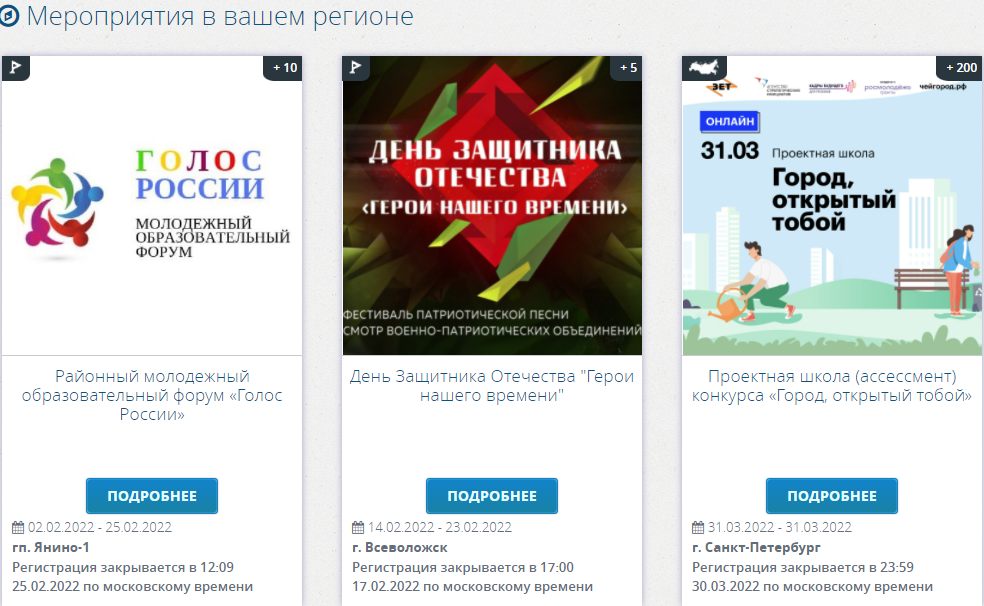 Рисунок 4. Подбор мероприятий по сфере интересов и месту жительства в АИС “Молодёжь России”4. Копилка педагогического опыта по сопровождению деятельности первичного отделения РДШОпыт деятельности первичного отделения РДШМОБУ «СОШ «Муринский центр образования №2» г.МуриноПостоянно действующий орган межнационального взаимодействия«Школьный Совет национальностей» 	  Не секрет, что недостаток информированности об особенностях культуры народов-соседей, недостаток общения между собой, предосудительные высказывания взрослых в семье зачастую порождают недоверие друг к другу, проявляющееся в дальнейшем в более агрессивных формах.     	Муринский центр образования №2, в котором я являюсь куратором первичной ячейки РДШ, принял в своих стенах первых школьников  четыре года назад и является достаточно молодым учреждением в молодом, только отстраивающемся городе. Население города формируется за счёт переезжающих сюда семей из бывших республик СССР, ныне независимых государств и стран дальнего зарубежья и только учится толерантному отношению друг к другу при всем разнообразии культурных и религиозных традиций. Осознавая, насколько сложно порою складываются отношения даже между взрослыми представителями различных народов, которые ещё не забыли понятие «15 республик – 15 сестёр», приходит понимание потенциальной опасности возникновения конфликтов на национальной почве среди молодёжи, рожденной в независимых государствах, зачастую находящихся между собой в довольно напряженных отношениях.    На своей малой Родине – в городе Архангельске я имел опыт вхождения в состав Совета национальностей при губернаторе Архангельской области, поэтому решил распространить этот опыт в школьной среде и с учетом специфики интересов детей.    Организационное собрание по обсуждению создания в школе «Совета национальностей» состоялось 05 ноября 2019 года и было приурочено ко Дню народного единства (04 ноября). Некоторое количество ребят узнали о собрании из наших объявлений в социальных сетях, а кому-то мы вручали письменные  приглашения в коридорах школы.    	На встрече с ребятами мною было предложено встречаться с определенной периодичностью в формате «Совета национальностей», чтобы узнавать больше об особенностях культуры народов России и народов других стран, рассказывать о них на ресурсах школы другим школьникам, праздновать народные праздники, встречаться с яркими представителями национальных диаспор и просто совместно проводить любые другие мероприятия (в т.ч. волонтерские).  Несогласных в ходе обсуждения инициативы выявлено не было и ребята предлагали форматы реализации проекта, которые  были воплощены нами в жизнь. В «Школьный совет национальностей» вошли казахи, молдаване, армяне, украинцы, азербайджанцы, белорусы, лезгины, чеченцы и представители других народов ближнего и дальнего зарубежья. 	  Исходя из намеченных с ребятами планов, у нас состоялись встречи с носителями культуры африканского континента, преподавателем французского языка, проживавшей во Франции, руководителем узбекской молодежной организации, президентом регионального вепсского общества и многими другими. Мы устраивали дни национальной кухни и участвовали в школьной «Ярмарке молодежных идей», где ребята представляли изготовленные собственными руками национальные блюда, танцевали народные танцы и у заранее подготовленного стенда рассказывали об особенностях представляемого края.  В преддверии Дня победы в Великой Отечественной Войне на ресурсах школы нами была запущена длящаяся акция "Национальный герой", в рамках которой мы знакомили школьников с подвигами участников Великой Отечественной войны разных национальностей. Каждый школьник имел возможность подключиться к поиску информации о героях народа своей малой Родины. Планируется продолжить этот проект, но уже в видеоформате. Кроме того, мы поздравляли учащихся школы с национальными праздниками и рассказывали об истории их происхождения, проводили в школе конкурс новогодних видеорецептов национальных блюд, неоднократно участвовали в заседаниях Совета по межнациональному сотрудничеству при администрации МО "Всеволожский муниципальный район".   	 На региональном этапе Всероссийского конкурса лидеров и руководителей детских и молодежных общественных объединений «Лидер XXI века» председатель школьной ячейки РДШ – Михина София, представившая на суд жюри проект «Школьный совет национальностей», вошла в тройку победителей в своей возрастной группе.  	 К сожалению, на планы встреч с другими интересными людьми, реализацию новых  подпроектов и встречи ребят разных возрастов повлияло введение карантинных ограничений. В настоящее время нами реализуется авторский проект «Детское телевидение Мурино/Бугры», в рамках которого планируется вести просветительскую деятельность и по национальным вопросам.  Опросы, проводившиеся школьным пресс-центром среди юнкоров «Школы юного журналиста» с 1 по 11 класс, подтвердили заинтересованность школьников в получении большего объема информации об особенностях культуры народов России и народов других стран, участии в их праздниках и приобщении к их традициям. Сами члены Совета с удовольствием участвуют в мероприятиях проектах и регулярно приводят на них своих друзей. Считаем, что наш проект позволяет подготовить детей к жизни в среде национально-культурного разнообразия, предупредить возникновение межнациональных конфликтов и, соответственно, снизить уровень криминогенности не только в г.Мурино, но и в других районах Ленинградской области и Санкт-Петербурга при его дальнейшем распространении. Проект гармонично вписывается в одно из четырех направлений деятельности («Гражданская активность») Российского Движения Школьников и на настоящий момент является уникальным. Предлагаемый нами проект может быть реализован в любой школе и не требует дополнительных материальных вложений. .   Опыт деятельности первичного отделения РДШкоманды РДШ «Поколение NEXT»МОБУ «СОШ «ЦО «Кудрово»куратор – Рябова Лариса Александровна, заместитель директора по ВРВ 2020 году на базе МОБУ «СОШ «ЦО «Кудрово» было создано первичное отделение РДШ. Актив отделения составили учащиеся 7-х классов. Педагогами была  выбрана горизонтальная модель интеграции РДШ, где активно строится работа сразу по всем четырём направлениям. Школа очень большая, поэтому заинтересованных в деятельности ребят долго искать не приходилось. Достаточно быстро выявились лидеры в каждом из направлений.  Современная школа-технопарк «ЦО «Кудрово» обеспечивает формирование инженерно-технологических компетенций обучающихся, которые всё  увереннее проникают во все области жизни  общества. Школа обладает уникальным комплексом разнообразных лабораторий и мастерских, где формируется интерес к техническому творчеству. В одной из таких мастерских, где было много ребят из РДШ  появилась идея создать проект «Добрая игрушка»  для детей с ограниченными возможностями здоровья школы № 627 г. Санкт- Петербурга. Началось наше совместное сотрудничество. «Будущие инженеры» центра образования «Кудрово» стали воплощать свои инженерные проекты и идеи на уроках технологии, своими руками изготавливать детские деревянные игрушки, которые способствуют развитию моторики, логики и координации движения детей-инвалидов.  Каковы же на сегодняшний день результаты нашей социальной инициативы?Для  «будущих технарей»  участие в этом социальном проекте дало следующие  результаты: •	Возрождение идеи шефства•	Работа в команде.•	Воплощение индивидуальных инженерных проектов•	Вовлечение в этот проект максимального количества учащихся•	Повышение мастерства (создание чертежей, оформление эскизов, умение работать с инструментами и на станках)•	формирование навыков нравственного и толерантного отношения.•	Усвоение навыков взаимодействия с детьми разного уровня развития.•	Умение принимать людей такими, какими они есть.На протяжении всего проекта формируется система личности – развития нравственного иммунитета ребенка, его желание и умение делать добрые дела.Для детей ОВЗ:•	Повышение уровня социализации и поднятия социального статуса учащихся ОВЗ и детей- инвалидов.•	Получение опыта взаимодействия «особенных» детей со сверстниками.•	Включение в систему общественных отношений•	Развитие моторики, логики и координации движенияМногое достигнуто, а для того, чтобы были новые достижения, нужно основательно поработать, что мы и будем делать. Опыт деятельности первичного отделения РДШ  «ОЛИМП»:Школа : МОУ «Осельковская ООШ»куратор Ковалькова Дарья ДенисовнаМОУ «Осельковская ООШ» достаточно маленькая школа, насчитывающая 310 детей. Здание одноэтажно по форме напоминающее букву «Г». Деятельность по реализации дел в рамках Российского движения школьников ведется в Осельковской школе уже на протяжении трех лет. Но на документальном уровне дата образования нашего ПО 18 февраля 2020 года. В школе реализуется вертикальная модель интеграции РДШ. Уже второй сезон в нашей школе существует экологический проект по сбору и переработке пластиковых крышечек «Крышечки ДоброТЫ», направленный на помощь экологии и детям с особенностями здоровья. Первичное отделение взаимодействует с домом престарелых в п.Васкелово, советом ветеранов п.Осельки, детским объединением «Балаганчик» и участвует в конкурсах, акциях и проектах на районном, региональном и всероссийском уровнях. Наши активисты всегда готовы откликнуться на просьбу учителей начальной школы помочь в проведении праздника для малышей, мастер-класса и творческой деятельности. Стремятся развить у школьников интерес к общественной и творческой деятельности. Члены первичного отделения «ОЛИМП» чтут свои правила, такие как: не бояться попросить помощи если что-то не получается, всегда предложить помощь если видишь, что кто-то в ней нуждается, преемственность в деятельности, правило доброго отношения к ближнему. А также уважают традиции, которые складываются в нашем коллективе уже долгое время. Мы проводим общие чаепития с конкурсной программой на большие праздники, приглашаем муниципальных и региональных координаторов на наше «Посвящение в РДШ», делаем годовой отчет о нашей деятельности и создаем уют и дружественную обстановку внутри нашего первичного отделении.Экологическая проблема давно занимает верхние позиции рейтинга мировых проблем. И очень важно развивать экологическое воспитание в школах, начиная с начальной школы. Но когда своим проектом, мы не только вносим экологическое мышление в школу, а еще можем помочь деткам с ОВЗ, это вселяет желание делать и не останавливаться на достигнутом. Я как волонтёр с большим опытом уже давно была знакома с проектом, собирающим крышечки, а когда активисты РДШ  искали варианты, как помогать природе, то я предложила попробовать начать реализовывать этот проект в нашей школе. Собирать пластик в условиях нашей маленькой школы не получается, макулатуру тоже негде хранить. Так в нашу жизнь пришел проект «Крышечки ДоброТЫ» , а с ним и возможность делать мир чище и лучше.Обычное название : Интеграция проекта «Крышечки ДоброТЫ» в школьную жизньИнтересное название : Крышечки, дающие шанс на жизньЦель дела: -Формирование у школьников принципов экологического образа жизниЗадачи дела: - Внедрить в школьную жизнь принципы экологического образа жизни- Информировать обучающихся о раздельном сборе мусора, о принципах экологической культуры, о заботе об экологии-Организовать сбор и сортировку крышек с последующей их сдачей на завод по переработке пластика 	Это проект показывает ребятам, как они, являясь обычными школьниками,  могут  делать доброе дело без денежных вложений.Когда на общем совете мы приняли решение открыть на базе нашей школы пункт сбора крышечек, перед нами встал ряд вопросов:-Куда их собирать? (ведь для этого нужна тара куда будем принимать первичные крышечки, еще нужно куда-то складывать отсортированные крышечки, до того как их заберет куратор проекта)-Как привлечь ребят к сбору крышечек? (как заинтересовать? чем мотивировать?)-Где их хранить? (в условиях наше маленькой школы, где каждый сантиметр на счету, это было ведущей проблемой)И на каждый вопрос мы попытались найти ответ. Первое, мы создали нашу прекрасную свинку «ЭкоЛоджи», которую можно кормить крышками, и для младших школьников это стало интересной игрой. Наша свинка стоит в холе между двумя крыльями. Мимо нее младшая школа ходит в столовую, а у старшей школы  в этом холе раздевалка, поэтому каждый ученик видит ее и знает, куда нести крышечки.Второе, чтобы поднять интерес к сбору крышечек мы подготовили красочные классные часы. Там мы рассказали про проект, какой вклад он вносит в экологию и жизнь особенных детей, которым нужна помощь, а так же про размеры мусорной катастрофы и пути ее решения. Чтобы знать, кто из ребят, какой вклад вносит в наш проект, у нас в каждом классе висит «Лист учета крышечек», куда ответственный в классе заносит результаты всех учеников. В конце года с их помощью мы сможем отметить наших самых активных экоактивистов. (Но важно, чтобы подсчет крышечек стал мотивацией для ребят, стараться собирать больше крышек, а не причиной искусственного перепотребления). В планах у нас разработать значки, которыми будут награждаться ребята с самыми большими результатами сдачи крышечек и классы победители в классном зачете.Третье. Для хранения крышек мы используем подсобное помещение, где они находятся в специальных строительных мешках, которые нам передал отец одной из активисток. В нашей школе официально принимаются крышки с маркировкой «2» (но мы не отказываемся от крышек с маркировкой «5» и копим их, чтобы обменять на саженец). Мы сортируем крышечки по цветам и маркируем пакеты, чтобы на складе проекта волонтерам было легче понять какие крышечки от нас приехали.Как мы со временем не теряем интерес школьников к акции? После того как ребята поучаствовали в просветительском занятии и начали собирать крышечки,  мы проводим с ними минисортировку, чтобы напомнить правила раздельного сбора и дать ребятам самим возможность внести свой вклад в сдачу сырья.Нашей ближайшей мечтой является поездка нашего актива на склад проекта, чтобы своими глазами увидеть масштабы проекта и поучаствовать в БОЛЬШОЙ сортировке.Таким образом, в нашей школе, уже второй сезон существует прекрасное дело, которое мы очень любим и ценим.Нас, иногда, спрашивают, какой смысл от одной или десяти сданных крышечек, но мы четко ему можем ответить, что все начинается с малого. И даже море начинается с капли. А бездействие-это преступление против нашей планеты. В процессе реализации проекта мы собирали отзывы ребят и учителей, мы просили их ответить на вопрос «Как проект по сбору крышечек повлиял на вашу жизнь?». Вот некоторые из них.Ребята из 3А класса с большим удовольствием участвуют в проекте «Крышечки ДоброТЫ».Они понимают важность вопроса загрязнения окружающей среды. Ученики стараются привлечь к акции своих родственников, друзей, знакомых. (У одного мальчика из класса мама работает дворником и помогает ему собирать крышечки. Дома они вместе их моют и сдают в наш проект. В прошлом сезоне этот мальчик занял первое место в личном зачете по собранным крышечкам.) Дети даже соревнуются между собой в том, кто больше соберет крышек.Самые активные ученики: Данкив Дарья, Шевченко Софья, Сергейчук Виктория, Луханин Марк. (История Марка очень интересна. Крышечки собирает у него вся семья, даже на работе папа привлекает к этому своих коллег. А его брат Виктор, когда ездил в Артек привлек к сбору весь свой отряд. Чемодан Виктора, когда он возвращался домой, на треть был заполнен крышками. В этом сезоне на счету семьи Луханиных несколько тысяч сданных крышечек). Я тоже не отстаю от своих учеников и веду сбор крышечек, макулатуры.Я за чистую планету!Классный руководитель 3А класса Осельковской школы Барышникова Виктория ВикторовнаМы в школе самые маленькие и еще не можем делать и создавать что-то глобальное, но когда активисты РДШ нашей школы рассказали нам про такой проект, ребята этим очень воодушевились и активно начали принимать участие. Ведь крышечки такие же маленькие, как и мы, а приносят столько пользы планете и деткам. Благодаря этому проекту ученики 1Б класса заинтересовалась экологической темой, и узнали про акцию «Маленькая батарейка – большой  вред». К нашим ученикам присоединились их родители и начали участвовать в разных экологических акциях по раздельному сбору мусора, крышечек, батареек. Классный руководитель 1Б класса Осельковской школыЛукина Александра ВладимировнаДля нашей школы этот проект стал очень важен, ведь в нем участвует вся школа, и это показывает наше единство. Так же это шанс для учеников позаботиться о нашей экологии  и помнить о том, что экология нашей страны зависит от нас. А сдача крышек очень простая возможность беречь нашу природу. Члены нашего объединения так оценивают для себя участие в проекте:«Это проект мне очень понравился с самого начала, ведь мне интересно сортировать крышечки. Это очень увлекательно, люблю такую мелкую работу, когда надо сортировать по цветам, по маркировкам».«В моей жизни этот проект занимает важное место. Благодаря ему я стала более собранная. Когда я выбрасываю бутылки, я всегда снимаю крышки. Это уже стало у меня привычкой. Так же я слежу, чтобы мои одноклассники не забывали снимать крышки с бутылок.»Руководитель экологического направления РДШ Осельковской школыКурапова Ева	Наше объединение гордится ещё одним проектом,  посвящённом блокаде Ленинграда Цель проекта с одной стороны  проста и понятна всем ребятам, но в настоящее время всё чаще возникает искажение истории нашей страны, в том числе и искажение истории блокады. Задумавшись над важностью этой проблемы, мы решили сделать экспозицию, которая поможет закрепить представления детей о героическом подвиге жителей блокадного Ленинграда в годы Великой Отечественной Войны. В ходе сбора материала и оформления экспозиции ребята ещё больше уверились в необходимости  сохранять и передавать из поколения в поколение правду о самой страшной войне XX века, о мужестве и беззаветном служении своей Родине наших дедов и прадедов, о великом подвиге народа. Вечная память. Низкий поклон.В нашей школе обычно проводится ряд значимых мероприятий, посвященных блокаде Ленинграда. Но, в этом году, посвященному 80-летию «Дороги Жизни», члены первичного отделения запустили совершенно новое и казавшееся в наших условиях не реализуемое дело. Мы создали целую экспозицию, состоящую из трех локаций: стенда рассказывающего о блокаде Ленинграда, комнате Тани Савичевой и выставке, посвященной «Зеленому поясу Славы». На собраниях актива РДШ мы прорабатывали концепцию, ребята предлагали, чем они в организации дела могут быть полезны и выбирали ответственных за блоки работы. Работа предстояла немалая, нужно было подготовить информацию про жизнь детей в блокадном городе для стенда, составить текст экскурсии, подготовить информацию о «Зеленом поясе славы», создать комнату Тани Савичевой.Сложность реализации проекта связана с очень маленькой  площадью в нашем районе, а может и даже в области. Свободной рекреации или уголка, где бы можно было расположить экспозицию было сложно.  После ряда дней поиска, прикидки, как это будет смотреться, мы приняли решение, что единственным местом, где мы сможем разместить нашу экспозицию, является маленький квадратный переход между крыльями старшего и младшего звена. Перед началом возведения экспозиции нам пришло сделать перестановку, завесить шкаф с кубками таканью, чтобы использовать его как информационный стенд и часть обстановки комнаты. Возведение экспозиции у нас шло несколько дней и в один из дней мы стали свидетелями необычного диалога между третьеклассниками. У малышей закончились уроки, и они шли мимо нас в раздевалку, но заинтересовались нашим стендом и присели рядом. Читать информацию про голод в блокадном Ленинграде, про жестокость фашизма и тяжести войны, они вели такой осмысленный, взрослый диалог, на совсем недетские темы. Нас очень зацепил этот момент и тогда мы наглядно увидели, как важно знакомить школьников с этими событиями.Для создания блокадной комнаты мы договорились со школьным музеем, чтобы он предоставил нам предметы того времени, для создания полного погружения в историю. Нам передали во временное пользование такие предметы быта как: детский стульчик, посуду, чемодан, проигрыватель, лампаду и т.д. Мы наклеили рядом с дверью обои (заранее состарив их краской и сделав эффект, что они отходят от стены от сырости), в одной из створок шкафа-стенда сделали окно со шторами, в котором ученики могли увидеть, что видела Таня, выглядывая на улицу, в те блокадные дни.Составляя информационный стенд, мы поделили всю информацию на тематические блоки, которые напечатали на листах разного цвета. Мы выделили три тематических блока: начало блокады, Блокадный хлеб, школы во время блокады. Создавая экспозицию, мы создавали маршрут, по которому проследуют школьники, изучая сначала взятие города в блокадное кольцо, дефицит муки, жизнь блокадной школы, потом они переходили к изучению информации о Тане и ее семье и заканчивали изучением информации о Дороге Жизни, прорыве Блокады и «Зеленом поясе Славы».В итоге, у нас получился законченный продукт, который имеет свое смысловое начало и конец. Экспозиция висела целую неделю, чтобы школьники смогли пройти этот путь самостоятельно или на организованных экскурсиях для всей начальной школы. Роль экскурсоводов взяли на себя две активистки, с которыми мы заранее проработали какой материал им нужно подготовить. Чтобы качественно провести свою экскурсию они сначала попробовали свои силы на нескольких учителях, а только после проводили экскурсию детям. При подготовке экскурсии мы очень тщательно вычитывали информацию и следили за тем, чтобы она была понятна и не очень объёмна для детей. Но после проведения первой экскурсии мы все равно столкнулись с тем, что получилось чуть затянуто, и в перерыве корректировали текст экскурсии, чтобы было идеально. Лучшим показателем нашей работы было то, с каким интересом проходили экскурсии для ребят, они задавали вопросы, желали узнать больше и рассказывали истории про своих родственников, переживших войну.Опыт деятельности первичного отделения РДШМОУ БСОШ (п. Бугры) куратор –«Своя игра» на тему «История Санкт-Петербурга»  приуроченная ко Всемирному дню историкаПервичная ячейка РДШ на базе МОУ БСОШ начала свою работу в сентябре 2019 года. В 2020 году мы прошли процедуру регистрации первичного отделения на сайте РДШ.рфНа данный момент, в составе ячейки 212 человек, официально прошедших регистрацию на сайте.У нас успешно работает традиционная структура, принятая в РДШ: председатель, лидеры направлений, активисты, участники.Мы реализуем все направления деятельность РДШ, участвуя в крупных длительных проектах (коллективно, с привлечением наставников – лидеров) и в текущих краткосрочных проектах (индивидуально): информационно-медийное («Медиашкола РДШ»), гражданская активность («Добро не уходит на каникулы»), военно-патриотическое направление («Штаб актива ВПН»), личностное развитие («Творческая мастерская РДШ»).Идея коллективного творческого дела возникла на очередном собрании актива, когда мы обсуждали формат участия в мероприятиях, посвящённых Дню театра (27 марта). Одна из лидеров вспомнила, что 28 марта – Всемирный день историка, но в календаре проекта «Дни единых действий», акций на эту тему нет. Историки – это люди, задача которых сохранить для потомков историческую истину. Сейчас в нашей стране это как никогда актуально! Мы решили организовать мероприятие, на котором напомним об этой профессии.Активисты выбрали формат проведения коллективного творческого дела по аналогии с проведением по телевидению шоу- «Своя игра».Идею проведения такого общего дела с удовольствием поддержали активисты, споров при обсуждении практически не было. Ребята довольно быстро распределили роли и обязанности по подготовке к КТД. Высокая мотивация сохранялась на протяжении всего периода подготовки и реализации проекта.Рефлексию планируем провести в неформальной обстановке за чашкой чая с печеньем. Этапы реализации КТД.1.	Сбор актива. Обсуждение мероприятия приуроченного ко Всемирному Дню историка – подготовка игры в формате «Своя игра» для 8х-10х классов по истории Санкт-Петербурга. Постановка цели. Формулировка задач. Выбор ответственного за мероприятие. Распределение обязанностей, между членами команды, по ролям (административная, творческая, техническая, PR).Цель мероприятия: Активизация интереса к историческим наукам.Задачи:•	Определить дату проведения мероприятия (административная)•	Согласовать проведение мероприятия с завучем по воспитательной работе (административная)•	Разработать сценарий мероприятия (творческая)•	Подготовить игру в формате «Своя игра» (творческая)•	Оповестить участников игры (по 5 представителей от каждого класса в параллели 8х-9х-10х классов) о проведении мероприятия. Озвучить темы игры для успешной подготовки участников. (PR)•	Подготовить актовый зал для проведения игры (техническая)•	Провести мероприятие (творческая)•	Подготовить пост в ВК о проведении мероприятия (PR)2.	Реализация поставленных задач3.	Сбор актива. Промежуточный контроль (за неделю до мероприятия).4.	Проведение КТД.5.	Сбор актива. Рефлексия.Сценарий мероприятияВедущий 1. 28 марта —отмечается Всемирный День историка. Историк – это специалист, который занимается исследованием документов, предметов, мест, имеющих отношение к прошлому человечества. Как правило, историки занимаются изучением отдельных областей: история древнего мира, средневековья, нового времени и т.д. Историк участвует в поиске информации для исследований в архивах, хранилищах, музеях, во время археологических раскопок, этнографических экспедиций.Ведущий 2Долгое время история рассматривалась не как наука, а относилась к литературе и искусству. Не случайно в греческой мифологии покровительницей истории считалась одна из муз, изображавшаяся в виде молодой женщины с одухотворенным лицом и со свитком папируса или пергамента в руке. Имя музы истории - Клио - произошло от греческого слова «прославляю». И действительно, первые летописи, хроники и биографии посвящались, в основном, прославлению правителей. Само же слово «история» пришло из греческого языка и означает «расспрашивание, узнавание, установление».Ведущий 1Мы с Вами можем гордиться тем, что живём в пригороде одного из самых красивых и ценных (с точки зрения истории) городов. Хорошо знать историю Санкт – Петербурга – это дело чести. Ведущий 2Сегодня мы с Вами узнаем, кто их Вас лучше всех разбирается в истории этого замечательного города. И так, мы начинаем.СВОЯ ИГРА (презентация прилагается)Ведущий 1 – проводит игру. Ведущий 2 – ведёт учёт баллов и озвучивает промежуточные итоги.Подведение итогов. Вручение дипломов.Ведущий 1 (заключительное слово)Наше мероприятие подошло к концу. Я хочу отметить, что игра получилась плодотворной и динамичной. Мы хотим поблагодарить всех участников и организаторов, сделавших это мероприятие возможным.До новых встреч.	Мы предлагаем свой вариант вопросов и иллюстраций, которые были использованы в ходе игры. Естественно, что их можно дополнять и изменять. Всё зависит от того, какие конкретные цели вы ставите перед игрой,  и каким будет  возраст участников. Мы опирались на традицию нашей школы три дня в году посвящать посещению музеев и памятных мест Санкт-Петербурга. Подготовка и проведение этой игры позволило и самим организаторам сделать свои знания более точными и обоснованными. На подведении итогов мы оценивали проведение этого КТД с разных сторон. Отметили чёткую и слаженную работу всех групп организаторов, выделили  сложности в формировании команд от классов, очень разный уровень взаимодействия в командах разных классов в ходе игры. Важно было и то, что игра вызвала заинтересованность со стороны болельщиков н желание участвовать в подобных играх в будущем.4.Местное отделение РДШ в муниципальном районе:становление и деятельность(на примере Всеволожского района Ленинградской области)Этапы создания местного отделения. Формирование местного отделения РДШ во Всеволожском районе шло последовательно в несколько этапов. Формирование началось в январе 2019 года и продолжается до настоящего времени, так как появляются новые школы, их сейчас тридцать три. Формирование и организация деятельности  постоянно корректируются и совершенствуются исходя из потребностей и реалий времени.    Основываясь на своём опыте, который позволил вовлечь в общественное движение практически все школы, мы считаем проделанный нами путь достаточно успешным. Процесс формирования местного отделения последовательно проходил несколько этапов. Обращаем внимание читателя на последовательность этапов, которые необходимо пройти для того, чтобы сформировать местное отделение РДШ.  Стартовым этапом стало знакомство с  «Инновационной программой «Интеграция РДШ в воспитательное пространство района», разработанной кандидатом педагогических наук, доцентом, специалистом Центра инновационного развития ГАОУ ДПО «ЛОИРО» Н. П. Царёвой. Программу рассмотрели в Комитете образования района и в администрации ДДЮТ после чего было проведено рабочее совещание, на котором определена последовательность действий по интеграции РДШ в воспитательное пространство района.На втором этапе было подготовлено информационное письмо директорам школ, в котором давалась краткая информация о содержании деятельности РДШ в каждом из направлений, а также предлагалось представить структуру воспитательной системы школы и соотнести воспитательные задачи школы, с теми возможностями, которые предоставляет РДШ для их решения.Третьим этапом стал семинар-совещание директоров школ совместно с заместителями по воспитательной работе, где рассматривались модели интеграции РДШ в воспитательную систему школы. Каждый директор дал обоснование выбора модели интеграции и назвал предполагаемого педагога-организатора участия школы в деятельности РДШ.Четвёртый этап был более продолжительный и включал в себя  семинары и совещания с заместителями директоров по воспитательной работе, где проходило знакомство с опытом деятельности РДШ в пилотной школе (Агалатовская СОШ) , рассматривались вопросы  нормативно-правой основы деятельности РДШ, о обсуждались механизмы интеграции разных моделей. и.  Пятый этап, самый энергоёмкий, требующий времени и терпения, так на этом этапе шла индивидуальная работа с каждым педагогом , который начинал работу по созданию первичного отделения в школе.  Осуществлялось консультирование педагогов по вопросам проведения организационного собрания, о способах привлечения внимания подростков к новой общественной организации, о порядке оформления учредительной документации и т.п.,Параллельно с этой индивидуальной работой проходили семинары с педагогами-организаторами, где они знакомились с историей детского общественного движения, с методикой формирования коллектива, рассматривали признаки коллектива и команды, много внимания уделяи позиции взрослого в детской общественной организации.Шестой, очень важный этап - проведение ознакомительной выездной смены для потенциальных активистов РДШ (формирование “детского” сообщества). Подробно об этой смене будет рассказ в параграфе о выездных школах актива. Здесь мы только отметим, что успех смены заложил основу местного отделения РДШ, у подростков появилось первичное понимание нового явления в их жизни – участие в большой организации, которая предлагает интересную разнообразную жизнь, широко распахивает двери в эту новую жизнь.Седьмой этап включает в себя решение нескольких задач. Прежде всего, организацию выполнения тех решений, которые были приняты общим сбором участников лагерной смены. Эти решения касались проведения первого слёта первичных отделений, реализация проектов, которые разработали участники смены, первых шагов Детского совета.Дальнейшая организация деятельности местного отделения  РДШ осуществлялась муниципальным штабом, который решал задачи интеграции РДШ в каждой школе, провёл мониторинг развития РДШ в районе, объединял кураторов первичных отделений РДШ в профессиональное сообщество, организовывал участие первичных отделений в мероприятиях регионального отделения. В этом пособии мы только перечислили действия Муниципального штаба по интеграции РДШ, подробное их раскрытие является предметом рассмотрения в другом пособии. Из всех этапов создания местного отделения для более подробного рассмотрения мы выбрали только те, в которых рассматривается  непосредственная работа с детьми, поэтому раскрываем только создание и функционирование Детского совета как координирующего центра деятельности первичных отделений, обще районных мероприятий  и школ актива для лидеров детского общественного движения.2.	Создание и функционирование Детского советаместного отделения РДШ (опыт Всеволожского района)Несмотря на то, что такой орган как Детский совет РДШ не предусмотрен Уставом ни в региональном, ни в местном отделении, его функционирование мы считаем крайне важным.Первый Детский совет РДШ Всеволожского района Ленинградской области был созван в 2019 году по итогам стартовой и ознакомительный смены “Путешествие по стране РДШ”. В состав совета вошли тридцать ребят, выбранных на итоговом сборе отряда. Как и было ожидаемо, порядка шести-восьми из них за лето “перегорели”, так как мы только начинали создание РДШ в районе, и  наши дети только встали на ступень “социально-ценностного знания”. В начале учебного года муниципальным штабом было принято решение расширить состав Детского совета, за счёт введения в его состав избранных председателей и ревизоров первичных отделений РДШ. Решение, которое изначально казалось правильным,  показало, что функция «ревизора» в детской среде воспринимается достаточно скептично. Она инородна для детского коллектива, где все решения принимаются на общем сборе и на общем же сборе подводятся итоги. осуществляется анализ того. как решена поставленная задача. Детскому совету в количестве шестидесяти  человек было достаточно сложно осуществлять  консультативные и координирующие функции, тем более, что сами члены этого первого состава Детского совета ещё не обладали необходимым уровнем опыта. К этому уровню проблемы добавились ограничения очных встреч из-за пандемии, что стало самым серьёзным испытанием на пути становления детской общественной организации в районе.   Работа с детским советом осуществлялась в большей степени дистанционно через беседы в социальной сети “ВКонтакте”.  В условиях дистанционного общения  работа с членами совета свелась, по большей части, к их  образованию в области истории детского движения, и информированию о районных, областных и Всероссийских событиях РДШ, а лидеры, в свою очередь, были “рупором” для своих школ. . Социальную инициативу в этот период ребята проявляли фактически только на школьном уровне, к районному уровню были пока не готовы, не хватало опыта. В связи с такими условиями работы развитие Детского совета было сосредоточено на углублении понимания подростками сущности детского общественного движения. Понимания добивались через обсуждение следующих вопросов: Как ты понимаешь, что такое РДШ, и какова его функция в стране и конкретно твоей школе?Какое направление и какие дела твой коллектив определил как общественно значимые? Как ты понимаешь свои функции как лидера объединения?Какая тебе необходима помощь в твоей работе как лидера?Какие дела ты бы хотел (а) предложить для района?Каким опытом ваша “ячейка” уже может поделиться с школами района?Какие Всероссийские проекты РДШ ты выбрал (а) для индивидуального участия, а какие - для коллективного?Вопрос о Всероссийских проектах непредсказуемо для нас вызывал затруднения у многих лидеров. Даже самые активные в школьных и районных общих делах зачастую игнорировали Всероссийские проекты РДШ, недостаточно понимая их ценность. На наш взгляд, это вызвано необходимостью проявлять усидчивость для просмотра обучающих материалов и выполнения индивидуальных заданий. Ребята в этот период времени и так учились дистанционно, и ещё одно направление обучения было для многих из них психологически сложно.  Однако, в этот  период ограничений выявились такие первичные отделения, для которых участие во Всероссийских проектах пришлось очень кстати и позволило сохранить интерес к деятельности. Полученный опыт позволил им достичь определённых успехов, и даже стать призёрами во всероссийских проектах. В последующие годы  Детский совет РДШ Всеволожского района состоял уже из тридцати шести лидеров первичных отделений. В состав Совета было решено включать только  председателей первичных отделений. В деятельности первичных отделений начал нарастать социальный опыт, даже в условиях ограничений, обусловленных пандемией,  стали  возникать новые социальные инициативы на уровне района. Одной из таких инициатив  стал районный проект “Бумеранг добра”, предложенный ученицей Бугровской школы Ксенией Вдовиченко. Суть проекта проста и понятна: объединение РДШ каждой школы делает любое доброе дело как внутри школы, так и за её пределами, снимает об этом видеоролик и выкладывает в социальной сети, передавая эстафету другой школе. Так как школ в районе достаточно много, проект был запущен одновременно в четырёх образовательных округах, на которые условно делится наш район в системе образования. График передачи эстафеты проекта «Бумеранг» составили исходя из активности “первичек”. Самые активные первичные отделения начинали эстафету, те же «первички», где есть проблемы в деятельности,  были поставлены в конце списка, чтобы у них был временной запас для подготовки.  С воспитательной точки зрения суть данного проекта состоит в том, что ребята практически включаются в добровольческую деятельность, выбирая ту сферу, которая им близка. Продолжение проекта мы видим в организации шефства в каждом первичном отделении РДШ, когда у каждого объединения РДШ появится свой объект заботы, будь то приют для животных, детский дом, ветераны ВОВ или любимый школьный сад. Постепенно работа с Детским советом стала осуществляется по двум путями: организационный путь – это непосредственная деятельность самих детей;информационный  путь - это разнообразные формы обучения актива. В настоящее время деятельность Детского совета РДШ строится с учётом его организационной структуры. Количество членов Детского совета, а их стало тридцать шесть человек, обусловлено количеством школ в районе, так как каждый человек обеспечивает представительство первичного  отделения в высшем руководящем органе. Организационная структура  Детского совета обусловлена необходимостью организации деятельности по четырём направлением, заложенным в Уставе РДШ. В результате было создано четыре микрогруппы, в которые ребята вошли  по предпочитаемым ими  интересам к тому или иному направлению деятельности. Более высокий уровень развития Детского совета РДШ позволяет ставить более сложные вопросы, такие как организация работы по направлениям деятельности РДШ в районе и организация крупных массовых мероприятий. Каждая микрогруппа формирует план работы по своему направлению, в который может войти как тематический проект, так и список отдельных дел. Придерживаться намеченного плана ребятам зачастую достаточно сложно ввиду их колоссальной занятости  в собственной школе. Для воплощения в жизнь множества намеченных идей нужна постоянная “сверка координат” составом “малого совета” под руководством педагога. Мнение и предложения Детского совета важно учитывать при организации районных массовых мероприятий, например, слётов, посвящённых Дню детских организаций или Дню рождения РДШ. Однако стоит учитывать то, что предложения детей бывают весьма масштабны и сложны для осуществления. К таким предложениям можно отнести  предложение организовать в лесу многодневный палаточный лагерь или историческую реконструкцию. Первое сложно юридически, а второе - финансово.  Определённую сложность организации работы Детского совета представляет очень разный уровень социального опыта, так как каждый представитель первичного отделения отражает тот уровень развития социального опыта, который может на данный момент обеспечить деятельность конкретного первичного отделения.  Развитию самоуправления в Детском совете мы уделяем большое внимание на каждом  выездном лагерном сборе.  На каждом таком тематическом лагерном  сборе проходит своеобразный отчёт о деятельности совета и выборы  нового «малого совета».  Ровно половина из избранных является так называемыми “лидерами-одиночками”, за которыми по тем или иным причинам не стоит сильный коллектив первичного отделения РДШ в школе, но их знаний, рвения и организаторских способностей оказалось достаточно, чтобы заслужить доверие ребят.В своей практике мы столкнулись с таким явлением. Избранный общим сбором председатель Детского совета не справляет в полном объёме с возложенными обязанностями, в то время как заместитель с умело и с готовностью реализует  его функции. Случается так, что во время голосования ребята выбирают кандидата с более сильной харизмой, так называемую “душу компании” (эмоционального лидера). Имея менее сильную программу, но более развитые коммуникативные навыки эмоциональный лидер завоёвывает голоса избирателей. Лидер-инструментарий, более деловитый, но менее общительный,  остаётся в тени, но при возникновении сложных ситуаций берёт управление советом в своих руки. На наш взгляд, с обязанностями председателя Детского совета в территориально разрозненном районе лучше справляется именно лидер-инструментарий, в то время как в первичном отделении, в условиях постоянного эмоционального контакта успешнее возглавит коллектив именно “душа компании”. Анализируя опыт выборов  председателя  Детского совета, основываясь на собственном опыте проб и ошибок, мы советуем использовать в качестве предвыборной программы именно набор предлагаемых кандидатом дел и способов их достижения, включая механизмы взаимодействия между членами совета. Во-первых, такой подход позволит наиболее ярко представить себя деловитому лидеру. А во-вторых, готовая программа позволит скорее составить общий план и начать работу. Прежние заслуги в школе могут играть далеко не главную роль, так как высокий уровень развития первичного отделения - это, прежде всего, мощная поддержка школьного куратора, которой по разным причинам социально одарённый ребёнок может быть обделён.Очевидно, что, являясь председателями “первичек” в своих школах, ребята должны ориентироваться во всех четырёх направлениях, но для работы в районе мы предлагаем углубиться каждому в одно. Каждое из четырёх направлений возглавляет лидер. Четыре лидера направлений, председатель совета и его заместитель формируют так называемый “малый совет”, который собирается гораздо чаще, чтобы “сверить координаты” движения текущих дел.Ключевую роль во взращивании членов Детского совета играет дополнительное образование. Все ребята, делегированные в Детский совет, зачисляются на дополнительную общеразвивающую программу “Лидер РДШ”, составленную и скорректированную в рамках нашего инновационного проекта. При обучении лидерского состава РДШ мы выделили такие темы как:история и сущность детского общественного движения;многообразие форм, видов и уровней деятельности РДШ;одноразовые дела и проектная деятельность;структура РДШ и планирование деятельности РДШ;проведение собраний и встреч;тайм-менеджмент школьника;игровая деятельность;общая культура и самообразования;медиакультура и т. д. Формы овладения  материала лидерами  РДШ, на наш взгляд, должны быть преимущественно интерактивными. От лекций активные дети, как показал наш опыт, устают. Осознанное активное участие  ребята проявляют во время обсуждений, в деловых играх, в самостоятельной практической деятельности. Важно отметить взаимосвязь активности  в практической деятельности с интересно проведёнными занятиями, на которых ребята с увлечением осваивают теоретический материал. Обучение лидеров осуществляется, как в процессе коллективной творческой деятельности в реальном процессе жизнедеятельности, так и в дистанционных  интерактивных формах занятий. Обучение осуществляется и в процессе индивидуального консультирования. Индивидуальные собеседования решают сразу несколько задач, они помогают в ситуациях кризиса личностного развития, и в ситуациях решения жизненно практических задач в работе первичного отделения, и в ситуациях недопонимания каких-то теоретических материалов программы. Наиболее ценны для детей, конечно же, выездные школы актива (лагерные сборы), в рамках которых осуществляются сразу несколько видов воспитательной деятельности (классификация Корпоративного университета РДШ):1) Ценностное общение 2) Трудовая деятельность 3) Социальное творчество4) Военно-патриотическая деятельность5) Художественное творчество6) Игровая деятельность7) Физкультурно-спортивная деятельность8) Экологическая деятельность9) Познавательная деятельностьОрганизация жизни на лагерном сборе сочетает теоретические занятия с практическими. Нет смысла, углубляясь на первых занятиях в историю пионерской организации, тянуть с разработкой плана работы до декабря. Стартовые практические вопросы, такие как построение структуры первичного отделения, составление плана работы, проведение собраний, взаимодействие с социальными партнёрами и т.д. необходимо выдать в сентябре-октябре, наряду с теоретико-правовым обоснованием деятельности РДШ. Одной из самых наших успешных практик можно считать простейшее в подготовке, но при этом весьма увлекательное, воспитательное занятие “Моя любимая книга”. Его идея возникла из потребности педагога развеять популярный миф о том, что современные подростки “совсем не читают книги”. Суть занятие проста: каждый ребёнок получает домашнее задание: выбрать свою любимую книгу и рассказать на встрече, чем именно она для него значима, и почему он советует её прочесть. Кроме того, из книги важно выбрать самую, на его взгляд, важную и хлёсткую цитату. В ходе занятия все выбранные цитаты ребятами записываются на узкие полоски, которые выкладываются в центре помещения “солнышком” и переворачиваются “лицом вниз”. Ребята при этом сидят в кругу. Свои любимые книги, которые ребята принесли с собой, важно никому не показывать до самого начала занятия. Забойщик, выбранный по желанию или жребием, вытягивает первую бумажку и зачитывает цитату. Его задача - попробовать угадать название и автора книги. Если угадать не удалось, помогает коллектив. Вне зависимости от того, угадал коллектив или нет, написавший цитату “раскрывается” и рассказывает всё о своём любимом произведении, а затем продолжает цепочку, вытягиваю следующий лучик. Иногда ребята так увлекались, что даже получали просьбу не раскрывать весь сюжет, чтобы было интересно читать. Важно, чтобы педагог тоже принёс книгу и “загадал” цитату наравне с ребятами! Значительную роль играет также рефлексия, в рамках которой ребята поделятся друг с другом, какие книги заинтересовали больше всего, и что нового они открыли в ранее известных произведениях. Собирая обратную связь о трёхдневном насыщенном выезде, наибольшее количество положительных отзывов мы получили именно об этом занятии. При минимальных временных и практически нулевых финансовых затратах на его организацию оно несёт огромное воспитательное значение, а именно пробуждение интереса у ребят к чтению и сплачивание отдельных групп ребят общим литературным вкусам. А нотка таинственности при разгадывании цитат стимулирует увлечение детей процессом.То, что мы хотим увидеть в первичных отделениям, важно “проиграть” на практике с Детским советом. Уместны будут деловые игры на тему “Собрание первичного отделения РДШ”, “Планирование работы первичного отделения РДШ” и “РДШ и ШУС: различия и точки соприкосновения”. Взаимодействие в школе органа ученического самоуправления и детской общественной организации  - злободневный вопрос, достойный отдельного сборника. Опыт нашего района показал, что сотрудничество возникает там, где у школьного совета ученического самоуправления есть авторитет, есть наработанные традиции организации жизнедеятельности школьного сообщества. ШУС решает вопросы повседневной жизни школьников, первичное отделение РДШ объединяет ребят, желающих заниматься конкретным проектом, у них всегда есть поле конкретной работы,  которая как правило, оригинальна и интересна. Так как председателями “первичек” являются, в большинстве своём, старшие подростки, наиболее значимым для них является общение. Характер ценностно смыслового общения   в процессе интерактивных занятий задаётся позицией педагога, ведущего занятие.  Взаимодействие в коллективной творческой деятельности обогащает опыт каждого, происходит это не навязчиво, а в естественном процессе решения общей задачи. Высказываемые предложения о возможных способах решения задачи раскрывают реальный уровень знаний и развития способностей, что создаёт условия,  как для реализации уже имеющегося социального опыта, так и для пересмотра старого опыта и замены его новым.Вечерние  “огоньки” занимают особое место в жизни коллектива Детского совета, здесь создаётся атмосфера для размышления и анализа прожитого дня. и, что особенно важно, атмосфера дружбы и доверия, как между самими ребятами, так и со старшими товарищами. Особо хочется отметить трепетное, душевное отношение ребят друг к другу внутри совета, складывающееся пусть в редких, но таких значимых для каждого лагерных сборах.Мы, как все педагоги страны,  столкнулись с ограничениями в реальном взаимодействии и общении, связанными с пандемией.  Длительная разлука порождает у детей сильную потребность в свободном межличностном общении, желание поговорить друг с другом перекрывает желание в деловом общении. Это необходимо учитывать, так возрастные потребности в дружеском общении чрезвычайно сильны. Мы даём такое время, даём возможность выплеснуть эмоции и ищем способы развернуть к деловому общению. Безусловно, ребята в Детском совете разные, одни достаточно быстро переключаются на деловой лад, а другие стремятся как можно дольше продлить свободное общение. На данном этапе развития коллектива начинают проявляться требования друг к другу в процессе работы, что не всегда правильно воспринимаются теми, кто хочет просто дружеской компании. Разная степень ответственности ребят за дело, проявляется очень наглядно. В таких ситуациях подросток, либо меняет свою позицию, либо старается под разными предлогами не выполнять свою часть работы. Всё это создаёт условия для появления реального статуса в коллективе, у каждого появляется либо  признанный авторитет в какой-то области, либо  у подростка появляется перспектива заработать реальный авторитет в реальных делах, либо он теряется и отходит от общих интнресов и старается незаметно выйти из состава организации..По сути, ребята, вошедшие в Детский совет РДШ Всеволожского района,  выступают в трёх ролях:председатель первичного отделения (работа в школе);член Детского совета (деятельность на уровне района);обучающийся по дополнительной общеразвивающей программе “Лидер РДШ”. Школа актива как стартовая площадка развития первичных отделенийПройденный путь формирования воспитательного пространства РДШ в  нашем районе позволяет нам выделить особую роль обучения актива первичных отделений.  К таким событиям мы относим:Школа актива для активистов РДШ (базовый уровень, для всех)Школа актива для активистов РДШ по направлениям (профильный уровень)Школа актива для лидеров (председателей “первичек”) РДШ (профильный уровень)    Одним из ключевых мероприятий муниципального штаба и местного отделения является организация и проведение тематических смен («школ актива») с целью обучения активистов РДШ и их ценностно смыслового погружения в деятельность детской общественной организации. Первая смена «Путешествие по стране РДШ» для активистов РДШ состоялась с 1 по 8 июня 2019 года в ГБУ ЛО «Центр «Молодёжный». Участниками тематической смены стали подростки разного возраста, изъявившие желание стать участниками движения, поэтому перед нами стояла задача максимально полно познакомить их с тем, что можно делать став членами организации. Содержание деятельности РДШ раскрывалось ребятам в течение восьми тематических дней: «Путешествие по стране РДШ», «Добро не уходит на каникулы», «На старт, экоотряд!», «Служу Отечеству!», «Медиашкола РДШ», «Сила РДШ», «Заметки путешественника» и «До встречи в РДШ!». Знакомство с проектами разных направлений РДШ побудило  ребят разработать свои проекты, которые были обсуждены и утверждены на общем итоговом сборе. Это четыре проекта, реализация которых предполагалась в течение 2019-2020 учебного года: «Лига журналистов Всеволожского района»; «Малая школьная спартакиада»; «Слава Отечества»; «Открываем мир культуры». Контроль реализации проектов, по замыслу организаторов смены, возлагался на Детский совет РДШ Всеволожского района, который был сформирован на итоговом общем сборе смены. Таким образом, на первой смене были заложены смысловые основы деятельности Российского движения школьников Всеволожского района, и дан яркий старт развитию организации.  Вынужденный режим самоизоляции существенно изменил темпы и характер развития Российского движения школьников из-за запрета на проведение массовых мероприятий. Зародившееся желание участвовать в общественном движении переориентировалось на дистанционное участие в федеральных и флагманских проектах, что выводило интересы ребят в другое пространство и стимулировало образование проектных команд, действовавших уже вне решений общего сбора представителей РДШ на первой смене.Вторая выездная школа (лагерный сбор) для активистов РДШ Всеволожского района состоялась лишь весной 2021 года. С 13 по 15 апреля 2021 года ГБУ ЛО «Центр «Молодёжный» принимал членов Детского совета РДШ Всеволожского района 2020-2021 учебного года в количестве тридцати пяти  человек. Цель школы актива состояла в обучении лидеров основам коллективной творческой деятельности с последующей трансляцией полученных знаний и умений в жизнедеятельность школьных ячеек РДШ. Традиционно школа актива началась с организационного сбора и игр на знакомство. В качестве игр на знакомство были выбраны игры: «Знакомство за 1 минуту», «Циферблат» и «Рецепт пирога», так как именно они развивают коммуникативные навыки подростков. Игры  сняли напряжённость, создали позитивное настроение, что определило быстро и чётко провести организационный сбор.На сборе ребята (на основе правил пребывания в Центре «Молодёжный») сформировали перечень правил жизни отряда РДШ., ими были приняты традиционные «лагерные» законы:«Закон 00», «Закон территории», «Закон красивой речи», «Закон правой руки», «Закон взаимоуважения» В рамках первого сбора было выбрано название отряда, его девиз и командир. Примечательно, что командиром отряда ребята выбрали не действующего председателя Детского совета. Это, на наш взгляд, говорит о том, что авторитет председателя, выбранного дистанционно, за учебный год не сформировался. Участники сбора заинтересованно обсуждали предложенную программу обучения. Программа строилась на том, чтобы заложить основы коллективной творческой деятельности в первичном отделении РДШ. Программа включала в себя ряд интерактивных занятий: «Коллектив и команда РДШ», «Портрет лидера первичного отделения РДШ». Особое внимание было уделено теме «Коллективное творческое дело в жизни первичного отделения РДШ: как придумать интересное дело?». Методической основой построения данных занятий послужило пособие «Блокнот лидера», разработанное специалистами ВДЦ «Орлёнок». Больше всего дети обратили внимание на различие между понятиями «коллектив» и «команда», так как в современном языке они, зачастую смешиваются. Большой  интерес у ребят вызвал метод ассоциаций при разработке общего дела. Метод ассоциаций, предложенный разработчиками «Блокнота лидера», предполагает подбор существительного, глагола и прилагательного, близких к тематике дела, а затем к каждому из них – ещё пяти слов любой части речи. Таким образом, получается три столбика из слов. Далее из каждого столбика выбирается одно слово, а из слов составляется фраза, которая и может послужить названием общего дела. Эта фраза может быть смешной и нелепой, но в этом и состоит ценность совершенно новой, не «избитой» идеи. Для закрепления полученных знаний об общем деле, о лидерстве, о коллективе и о команде программой выезда был предусмотрен «Марафон добрых дел». Методом жеребьёвки (4 цветных листочка) отряд был разделён на 4 команды. Каждой команде предлагалось придумать, подготовить и провести общее дело: культурно-художественное, физкультурно-спортивное, интеллектуально-познавательное или трудовое (бытовое). Для успешного проведениям дела каждой команде выдавалась памятка, подготовленная в соответствии с концепцией И. П. Иванова (Приложение 1). Основной посыл задания состоял в том, что даже в условиях ограниченного пространства и времени можно сделать доброе дело, полезное для коллектива в целом и команды, готовящей его. В течение 1, 5 часов каждая команда придумывала, планировала и готовила дело. Далее предстояло по очереди провести дело для всего коллектива. Первым было запущено спортивное дело, так как важно было провести его на свежем воздухе в относительно не тёмное время суток. В качестве спортивного дела ребятами была выбрана игра по станциям. Нужно отметить, что станции были не банальные. Например, на одной из станций было необходимо проявить ловкость при выполнении  челленджа с переворотом бутылки воды. Вторым делом было интеллектуально-познавательное. Стоит признать, что глубинный смысл данного вида дела ребята донести не смогли: они решили пойти нестандартным путём и подготовили «Тропу доверия». На наш взгляд, это, всё же игра на сплочение, но ребятами она была выбрана потому, что развивает память и способствует взаимоподдержке. Игра была одобрена коллективом потому, что она отражает главный посыл коллективной творческой деятельности: «дело на пользу и радость людям». Следующим делом было культурно-художественное. Мы ожидали от ребят танцевального мастер-класса или хорового пения, однако и тут активисты пошли нестандартным путём. Команда подготовила викторину, содержащую вопросы о современном искусстве. Заключительным делом было трудовое (бытовое). Разработка этого дела вызвала больше всего затруднений. Эта была единственная команда, обратившаяся за помощью к вожатым, потому что придумать не могли ровным счётом ничего. В итоге совместных размышлений было принято решение: собрать на территории Центра «Молодёжный» оставшиеся после зимы мелкие сухие ветки и шишки для того, чтобы развести вечерний  лагерный костёр. Главное условие – принести хотя бы горсточку веток должен каждый. Отличительной особенностью данного дела от трёх предыдущих является то, что оно не требовало подготовки совета дела. Собирали ветки для костра абсолютно все члены отряда. Костёр получился ярким и высоким, а песни и откровенные разговоры добавили ему душевности, с радостью был встречен и принесённый дежурными вечерний перекус.  После проведения каждое дело анализировалось по технологии «Lege Artis»:сначала отмечаются положительные стороны проведённого дела (польза, положительные эмоции и т. д.);затем отмечаются недостатки (организационные заминки, негативные эмоции, нарушение техники безопасности и т. д.);далее предлагаются возможные варианты избегания таких ошибок в будущем, предложения по проведению данного дела с учётом замечаний коллектива;завершается анализ общей положительной характеристикой и словами взаимоподдержки и предложений сотрудничества. Важно, что при использовании данной технологии чётко проговариваются все организационные моменты и эмоции всех членов коллектива, испытанные при проведении дела, но за счёт грамотной схемы построения обратной связи критика становится наиболее конструктивной, и организаторы не чувствуют обиду за то, что их дело воспринято не восторженно. Следующим практическим заданием для Детского совета РДШ стало проведение «Хобби-фестиваля». Цель фестиваля – представить своё увлечение так, чтобы зажечь им как можно больше ребят. Технология состоит в следующем: каждый в отряде по очереди кратко рассказывает о своём увлечении. Скорее всего, такие увлечения как пение, танцы, рисование, спорт будут повторяться. Исходя из повторения названных хобби, ребята объединяются в группы по интересам. Таким образом, образуются новые рабочие группы. Если увлечение уникальное, ребёнок может работать один. Задача – творчески представить своё увлечение, позволив всем членам коллектива попробовать себя в нём. В результате были представлены следующие увлечения: танцы, пение, писательство (художественное), журналистика, чтение, киберспорт и волейбол. Представление своего увлечения позволило каждому испытать себя в новом деле: например, писатели предложили всему коллективу сочинить рассказ, в котором каждый добавляет по одному предложению, а волейболисты доказали, что правильно и без травм принимать волейбольный мяч может абсолютно каждый! Важным достоинством данного фестиваля является возможность раскрытия уникальных способностей каждого члена коллектива, которые позволяют укрепить ценность человека для коллектива.Путём постоянного перемешивания детей, объединения их общими делами и чередования форм обучения и деятельности вожатым за 48 часов удалось вызвать у детей взаимную симпатию и желание общаться и работать внутри данного коллектива и после смены. У многих детей на данной школе актива зародилась дружба, которая продолжается по сей день. При этом, стоит отметить, что отряд состоял из 36-ти лидеров первичных отделений, чьи коммуникативные и деловые качества существенно  обогатились.Через два месяца, с 7 по 11 июня 2021 года Центр «Молодёжный» принимал уже 108 активистов РДШ на Школе актива «РДШ – территория дружбы!». От каждой школы приглашалось по 3 члена РДШ: председатель первичного отделения и два члена РДШ, планирующих продолжать деятельность в 2021-2022 учебном году. Целью Школы актива являлось формирование навыков командного и коллективного взаимодействия внутри первичного отделения Общероссийской общественно-государственной детско-юношеской организации «Российское движение школьников» (далее – РДШ).Для достижения цели были поставлены следующие педагогические задачи: обучающие: ‒	 добиться осмысленного использования приёмов  коллективной организации деятельности в жизни первичного отделения РДШ;воспитательные: ‒	приобщить подростков к здоровому образу жизни через соблюдение режима дня и участие в спортивных мероприятиях;развивающие: ‒	развить организаторские способности;‒	укрепить навыки культуры межличностного взаимодействия;‒	развить культурно-творческого потенциал участников Школы актива через проведение культурно-массовых мероприятий.Основной замысел Школы актива состоял в построении модели жизни первичного отделения на примере жизнедеятельности  отряда в лагере. Отряд именовался на Школе актива первичным отделением, а все участники смены – дружиной. Внутри каждого первичного отделения выбирался командир, лидеры микрогрупп, выполняющих чередующие традиционные поручения, и лидер совета дела, которое предстояло провести каждому первичному отделению для всей дружины. Функциональные обязанности микрогрупп чередования творческих поручений представлены в таблице 1.Таблица 1. Функциональные обязанности микрогрупп ЧТППосле завершения отрядных огоньков ежедневно с целью анализа прошедшего дня и планирования следующего ежедневно собирался совет дружины, в состав которого входили:командир отряда;один вожатый отряда (можно по очереди):лидер совета дела. Основной формой жизнедеятельности дружины являлась коллективная творческая деятельность. Каждому первичному отделению предстояло придумать, спланировать, подготовить, провести и проанализировать одно дело для всей дружины и три дела для своего первичного отделения. В первый день смены после проведения медосмотра, организационного сбора, каждое первичное отделение приступило к разработке общего дела. При подготовке к смене вожатые договорились о направленности дел: первому первичному отделению предстояло подготовить историко-патриотическое дело, второму – физкультурно-спортивное, а третьему – эколого-краеведческое. Дела распределились исходя из возрастных особенностей детей в отряде и компетентности вожатых в той или иной сфере. Вожатым предстояло на оргсборе  предложить только тематику, которая соответствовала бы направлениям деятельности РДШ. Тематика являлась  своеобразным  ориентиром, а форму и содержание дела отряду предстояло разрабатывать самостоятельно.  Организация поиска идей в первичных отделениях осуществлялась по-разному. Один отряд всем коллективом придумывал общелагерное дело, а затем – внутриотрядные. Другой отряд осуществлял оба процесса одновременно: одна команда готовила дело для дружины, а три остальные – внутриотрядные дела. Едино было то, что финальное решение по каждому из дел принималось всем коллективом первичного отделения. Вечером, на первом общем сборе дружины каждому первичному отделению предстояло представить название, девиз, командира и концепцию проведения общего дела. При этом важно было не раскрывать все карты, чтобы полная картина проведения дела осталась для первичных отделений сюрпризом. После того как все дела были представлены, каждое первичное отделение отправлялось на сбор для обсуждения всех предложенных дел. К содержанию каждого дела предлагалось дополнение от каждого первичного отделения, которое озвучивалось на вечернем совете дружины. Например, членами одного из первичных отделений было предложено дополнить патриотическое дело историей железной Дороги жизни, которая проходит по территории Всеволожского района. Это предложение было принято, и историко-патриотическое дело превратилось в «Путешествие по Ириновской железной дороге». Общие дела проводились во второй, третий и четвёртый день школы актива. Первым в игру вступило первичное отделение «220 вольт». Ребята подготовили для дружины спартакиаду «Три кольца». Название игры было выбрано не случайно: во-первых, возникла ассоциация с олимпийскими кольцами, во-вторых – дружина состоит из трёх первичных отделений, а в-третьих, ставший уже родным логотип РДШ состоит из трёх кругов! Цель спартакиады состояла не столько в проведении спортивных соревнований, сколько в сплочении первичных отделений и, как отметил вечерний совет дружины, ребята стали действительно друг к другу ближе! В спартакиаде принимали участие все три первичных отделения. Причём, каждая команда состояла из трёх частей: непосредственно спортивная команда из десяти человек, выполняющая упражнения, интеллектуальная команда из пяти человек, принимающая участие в спортивной викторине и группа поддержки из всех остальных, готовящая плакаты и «кричалки». В спартакиаде, конечно же, победила дружба: лучшим в спорте стало третье первичное отделение, в интеллектуальной игре – второе, а самая яркая и звонка группа поддержки оказалась у первого первичного отделения. Эстафету проведения общих дел подхватило первичное отделение «Российское движение бобров», проведя увлекательный экологический квест, целью которого было приобщение ребят к сортировке вторсырья дома, осознанному потреблению и любви к природе. Игра осуществлялась по десяти смешанным командам, чтобы каждый член команды был причастен к прохождению этапов. Состав этого  первичного отделения был самым младшим, но члены первичного отделения подготовили и провели дело на высоком уровне.Заключительным делом всей дружины стало путешествие по военной железной дороге, подготовленной первичным отделением «Квадрарики». Целью путешествия стало всестороннее погружение дружины в историю Великой Отечественной войны и воспитание патриотизма. Открытие игры проходило в форме трогательной театральной зарисовки, которая буквально довела участников до слёз. В рамках путешествия активисты РДШ смогли узнать много неизвестных фактов Великой Отечественной войны, воспроизвести панораму сражений ВОВ с помощью гуаши и кисточки, оживить стихотворение военных лет, исполнить военные песни и посетить экскурсию в комнату боевой славы Н. В. Соколовой, - первой в СССР женщины-водолаза, офицера Военно-морского флота. Команды в данном деле были также смешанные: во время игровой «воздушной тревоги» ребятам было необходимо за десять секунд разбежаться в четыре бомбоубежища.  Обсуждение общих дел проводились на отрядных «огоньках» по выше упомянутой технологии «Lege Artis». Все отмеченные положительные и отрицательные моменты выносились командиром и лидером совета дела на совет дружины. Все три дела, разработанные для всей дружины, требовали долгой и тщательной подготовки. В подготовке каждого из дел принимали участие абсолютно все члены первичного отделение. По мнению всех вожатых и дружины в целом, все три дела были подготовлены и проведены на высоком уровне. Однако стоит отметить, что за кропотливой подготовки общелагерных дел было недостаточное внимание к подготовке внутриотрядных дел. Полноценно провести три содержательно наполненных коллективных творческих дела получилось не во всех отрядах. Это связано, на наш взгляд, с разным уровнем владения методикой самими вожатыми, что ставит конкретные задачи  для освоения профессионального мастерства вожатыми. Следует принимать во внимание тот факт, что для детей жизнь в лагере воспринимается не столько как  модель первичного отделения в школе, сколько как возможность отдыха на природе. Учитывая потребность подростков в активном отдыхе, способствующем формированию привычек здорового образа, мы равномерно распределяли время между обучающими занятиями и   традиционными лагерными делами, такими как волейбол между отрядами, песенные вечера, костёр, пионербол, баскетбол, лапта и т. д.. Подобные дела также проводились с элементами КТД: например, перед волейбольным турниром инициативная группа готовила выступление на тему истории возникновения волейбола и правил игры, а песенные вечера также сопровождались историческими справками и легендами об исполняемых песнях. Увлекательным коллективным творческим делом стала  интеллектуальная викторина, проведённая  вторым отрядом. В подготовке дела участвовало все. Отряд разделился на четыре команды, каждая из которых готовила по семь вопросов по выбранной ими сфере, например, культура. Таким образом, в игре получилось четыре блока вопросов. На вопросы своего блока команда не отвечала. Советом дела также были подготовлены общие вопросы  на «разогрев» и финальная супер-игра. Параллельно с проведением общих дел был организован цикл «классных встреч». Встречались ребята с мастерами своего дела.  Так руководитель образцового коллектива «Театральная студия «Люди и куклы» Диана Юрьевна Могильниченко провела мастер-класс по ораторскому искусству, рассказала  как готовить себя к выступлению и говорить открыто, удерживая внимание аудитории. А «Классная встреча» с выпускницей школы № 5 г. Всеволожска и ДДЮТ Всеволожского района, опытным добровольцем, а ныне – настоящим моряком Дарьей Левиной, которая познакомила ребят с тем, каким может быть профессиональный выбор и как идти к своей мечте. Гостья рассказала о том, как начинала свой путь девушки-моряка, а также поделилась опытом волонтёрской деятельности. Главный посыл Дарьи состоял в том, что при выборе своего будущего пути нужно «слушать своё сердце» и не сдаваться, когда преграды кажутся непреодолимыми. Совсем другой характер носила встреча с давними друзьями из региональной общественной организации «Токсовские озёра», реализующей экологические проекты на территории Всеволожского района. Представители организации Наталия Сергеевна Сорокина и Светлана Леонидовна Булатовская наглядно показали активистам, насколько ценно для соблюдения экологического баланса сохранение видов, живущих в лесу, почему не каждое дерево, проросшее из семечка, может выжить и как считать возраст деревьев в лесу. А ещё представители РОО «Токсовские озёра» подарили Дворцу детского (юношеского) творчества Всеволожского района  разработанные в рамках проектов настольные игры. Ежедневно вожатые внимательно следили за настроением детей внутри первичных отделений. Своими чувствами и мыслями по итогам прошедшего дня дети делились на отрядных огоньках. Также использовалась методика  цветописи, позволявшая видеть  настроения отряда. К сожалению, не обходилось без конфликтов и дисциплинарных проступков, что всегда случается на любой смене. Стоит также отметить, что среди сотни участников оказались  и случайные дети, которым в школе предложили просто поехать в лагерь. Они не хотели участвовать в учебных занятиях,  и, главное, не видели перспективы стать членами организации. Для того чтобы не разрушать общее позитивное настроение этим ребятам было предложено уехать домой.  Анализируя эмоциональное состояние старших подростков в последние часы пребывания в лагере, мы увидели у некоторых ребят повышенную тревожность, даже страх возвращения в ту среду, из которой они приехали.  В ходе беседы с ними выяснилось, они живут в достаточно агрессивной среде, где их общественная активность далеко не всегда приветствуется. Школа требует высокой успеваемости даже в тех сферах, которые не интересны ребёнку.   Некоторые учителя прямо говорят, что общественная деятельность  отвлекает от учёбы, и рекомендуют тратить время на другие полезные занятия. На хобби не всегда остаётся время, родители становятся всё требовательнее к получению высоких оценок, а окружение сверстников бывает недоброжелательным. Школа актива, пусть и столь короткая, погружает ребёнка в позитивную среду, в которой учат делать добро, быть благодарным, заботиться о ближнем и, самое главное, – не бояться говорить вслух то, что думаешь и что чувствуешь, и быть при этом услышанным и понятым.  Именно этого, на наш взгляд, не хватает сейчас современной школе. Мы видим роль первичного отделения РДШ в построении благоприятной среды для развития ребёнка и именно коллективная творческая деятельности, согласно концепции педагогики общей заботы И. П. Иванова, позволяет построить эту среду. Важно отметить то, что вожатский состав по-прежнему нуждается в обучении методике коллективной творческой деятельности посредством живого погружения в неё, ведь о коллективных творческих делах, тем более о самом  И. П. Иванове  двадцати – двадцати пяти летние вожатые знают лишь со слов старших методистов и со страниц профессиональной литературы. Описанные школы актива приобщили активистов РДШ к коллективной творческой деятельности, вызвав искреннее желание действовать так и в школе. Объединяющая роль ключевых массовых событий в жизни местного отделения РДШПройденный нами путь развития местного отделения в нашем муниципальном районе позволил  выделить значимость массовых общих дел, которые являлись для ребят настоящим событием в их жизни. К таким событиям мы относим:Районный слёт, посвящённый Дню рождения РДШ (29 октября)Районный слёт, посвящённый Дню детских организаций (19 мая)Мы посчитали подробный рассказ о том, как они проходят в нашем районе может быть полезен для наших коллег.     Первый Слёт активистов РДШ Всеволожского района проходил  29 октября 2019 года, местом проведения стала  МОБУ “СОШ “Кудровский ЦО № 1”, где сложился достаточно зрелый коллектив первичного отделения. Цель Слёта - яркий старт деятельности первичных отделений РДШ в районе.Слёт решал несколько задач:знакомство школьных объединений РДШ друг с другом;погружение в направления деятельности РДШ через проведение игры по станциям;знакомство с опытом деятельности РДШ в других районах Ленинградской области на  “Классных встречах”; запуск разработанных на летней смене муниципальных проектов.Разработка Слёта полностью осуществлялась взрослыми членами  муниципального штаба, так как  Детский совет  на тот момент своего развития  к инициированию такого крупного события ещё не был готов. Торжественное открытие Слёта проходило на линейке, где построение было организовано  по школам. На каждом  участнике слёта были разные значки, отражавшие принадлежность к РДШ.  Линейка началась с исполнения  песни, объединяющей членов РДШ по всей России «Мы – это ты, страна!» (муз. И. Крутого, сл. Д. Поллыевой). С приветственным словом выступили представители администрации МО “Всеволожский муниципальный район” и Дворца творчества. Гости Слёта передали эстафету приветствий самим участникам: плавной волной команды по очереди звонко озвучили свои девизы и поздравительные «кричалки»!«Я и МЫ» приехали на Слёт!Начинаем наш полёт:Получать тут наставления,Много радости, веселья!И поём наша душаО любимом РДШ!И кричат мои друзья:«С Днём Рождения, РДШ!»,  - так поздравила РДШ с Днём Рождения команда первичного отделения РДШ Всеволожской школы №5.«Единство всех, и уникальность каждого», -это  кредо команды Лесколовского центра образования.«Все мы вместе как один!Добро делать мы поможем.Руку помощи дадим,Всем улыбок преумножим,РДШ в душе храним!», воскликнули ребята из Муринского центра образования №1.Участники познакомились друг с другом, и впереди их ожидало самое настоящее путешествие под названием «РДШ – дорога в будущее»! Получив при регистрации цветные карточки, «РДШата» разделились на десять экипажей, каждому из которых предстояло посетить десять  гаваней, в которых их ждали задания и испытания. Экипажи сопровождали грамотные штурманы – добровольцы из Кудровского центра образования №1. Но как же путешествовать кораблю без капитанов и названия судна? Каждый экипаж выбрал капитана и название кораблю! В путешествие отправились 10 экипажей:1.                «ЗОЖ: Знаем о жизни»;2.                «Красный ястреб»;3.                «Широкая душа»;4.                «Голубая лагуна»;5.                «Аврора»;6.                «Созвездие РДШ»;7.                «Жареные пельмешки»;8.                «Пирожки»;9.                «РДШарики»;10.           «Победы».Каждому экипажу предстояло войти в 10 гаваней под названием:1.                «Лига ораторов»;2.                «Медиаграмотность»;3.                «Здоровье с РДШ»,4.                «Экотренд»;5.                «Я познаю Россию!»;6.                «Летопись РДШ»;7.                «РДШ – территория самоуправления!»8.                «Игротека»;9.                «В порядке!»;10.           «ЮИДовцы шагают по планете».Каждая гавань таила в себе тематическое задание для экипажей по направлениям деятельности РДШ. Например, в гавани «Экотренд» путешественники  предлагали оригинальные способы использования обрезков цветной бумаги, оставленной младшими школьниками при изготовлении поделок. Ребята предложили использовать их для оформления зала  и изготовления праздничных костюмов.В гавани «Здоровье с РДШ» экипажам предстояло составить чек-лист здоровья! Наши моряки отметили важность правильного питания, регулярных прогулок на свежем воздухе, занятий физической культурой, приёма витаминов, прохождения диспансеризации, соблюдения водного баланса, поддержания порядка в помещении и сокращения времени, проводимого с гаджетом в руках.Завершив путешествие, экипажи подкрепились на камбузе и с новыми силами вернулись на линейку, чтобы сдать рапорты о посещении  всех гаваней. Капитаны передали маршрутные листы, и оргкомитет удалился для подведения итогов.Игра по станциям очень увлекла участников команд не только заданиями, но общением внутри команд, так как внутри команды оказывались ребята, ранее не знакомые друг с другом. То, что игра будет захватывающей для участников, было вполне ожидаемо. Но стоит отметить, что не менее увлечены были и волонтёры из принимающей школы, которые помогали командам ориентироваться в незнакомой школе. Нам было приятно услышать от них такие фразы как “Я сейчас приведу своих” и “Мои уже все станции прошли”. Это означает, что старшеклассникам приятно выступать в роли наставников, помощников и вожатых, что очень значимо при работе с разновозрастным коллективом РДШ. Далее участников ожидали шесть «Классных встреч» в рамках Всероссийского проекта Российского движения школьников. Гости встреч были представителями из разных областей человеческой деятельности и ребята выбирали встречу с теми, кто их интересовал на данный момент больше всего. По количеству участников встречи были неравномерны, зато присутствовавшие на них были искренне заинтересованы.  Заканчивался слёт награждением участникам игры. Члены муниципального штаба РДШ вручили каждой делегации комплект галстуков для первичного отделения РДШ. А представители регионального отделения РДШ Ленинградской области вручили призы победителям и призёрам игры по станциям «РДШ – дорога в будущее!». Победителем игры – экипажем-флагманом стал экипаж «ЗОЖ (Знаем о жизни)»! Путешественники получили неожиданные подарки от регионального координатора РДШ Сергея Александровича Румянцева: толстовки с логотипом РДШ. Совсем рядом, на втором месте по количеству набранных очков расположились экипажи: «Широкая душа» и «Красный ястреб». Члены экипажей получили в подарок сладкие призы и наклейки с логотипов Всероссийского проекта «Классные встречи!».Так как доброй традицией Российского движения школьников являются флеш-мобы, первый слёт РДШ завершился флеш-моб на мелодию песни «Нас не удержать!» Самые смелые танцоры, члены Детского совета РДШ выбежали на сцену, чтобы показывать зажигательные движения тем, кто ещё не полностью их освоил. Дети были настолько заряжены и одухотворены насыщенным днём, что никто не стеснялся танцевать ещё не особо освоенный танец. Отдышавшись после энергичного танца, «РДШата», педагоги и организаторы выстроились на общее фото.Слёт стал отправной точкой работы первичных отделений РДШ в школах. Школьные дела стали активно набрать обороты, так как ребята на “Классных встречах” и в ходе игры получили множество знаний и идей в области всех направлений РДШ, что несказанно важно на первых этапах зарождения организации, когда и ребятам, и педагогам необходимо подсказать, куда и как можно и нужно двигаться. Вторым важным общим событием мы считаем День детских организаций, который мы регулярно проводим  19 мая. День детских организаций является преемником Дня пионерии, широко отмечаемого 19 мая в советское время.    Планирование  проведения этого события строилось коллективно.  Детский совет РДШ  использовал для сбора предложений по проведению этого дня  раздел “Обсуждения” в группе в социальной сети “ВКонтакте”.  Ребята предложили достойные идеи, причём, наиболее часто встречающейся формой была игра по станциям. Но, как это часто бывает, отсутствие необходимых ресурсов, в нашем случае - подходящей территории, вынуждает оставлять некоторые предложения до лучших времён (по крайней мере, до окончания пандемии).     В нашем распоряжении был один актовый зал и три часа. Идея проведения праздника сложилась из предложений как детского, так и взрослого состава членов муниципального штаба. Этому событию предстояло решать  несколько задач:создать праздничную и дружескую атмосферу;заложить представление о традициях детского движения Всеволожского района прошлых лет;создать условия для представления опыта деятельности детских организаций Всеволожского района, причём, не только РДШ. Праздник состоял из нескольких этапов. Праздничное настроение задавало Торжественное открытие с приветственным словом и перекличкой участников. Особое внимание уделялось сценарию открытия слёта, так хотелось окунуть участников в атмосферу пионерского времени. Вот фрагмент сценария: ТРЕК 1 Горн «Построение на линейку» Под горн на центр сцены из разных кулис выходят ведущие. Одновременно из правой кулисы на правый край сцены выходит барабанщики и отбивают дробь. Как только прозвучала дробь, ведущие начинают говорить текст.Ведущий: «Взвейтесь кострами, синие ночи,Мы Пионеры – дети рабочих!Ведущая: Близится время светлых годов,Клич пионеров – всегда будь готов!» Ведущий: С этих слов начинался гимн Всесоюзной пионерской организации им. Ленина, действующей в СССР с 1922 по 1991 год! Ведущая: А со звуков горна и барабана, которые вы услышали вместо привычных нам фанфар, начиналась пионерская линейка! Ведущий: 19 мая 1922 года 2-я всероссийская конференция комсомола приняла решение о повсеместном создании пионерских отрядов! Так начала зарождаться Всесоюзная пионерская организация, а 19 мая стал отмечаться любимый всеми ребятами и их вожатыми праздник – День пионерии! Ведущая: Ежегодно, в День пионерии проводились «Ленинские уроки», на которых озвучивались достижения звеньев, отрядов, дружин. Проводились торжественные линейки, сборы, концерты, конкурсы, соревнования, митинги! Во дворах школ или на соседней территории по вечерам разводились огромные пионерские костры, возле которых собирались все, имеющие отношение к празднику: ученики, преподаватели, родители. Во многих школах страны в этот день торжественно принимали в пионеры. Ведущий: К этому событию тщательно готовились: отглаживали форму и галстук, заучивали «Клятву пионера», повторяли текст гимна. Это было одно из самых важных и волнительных событий в жизни молодого советского гражданина!Далее на сцену были приглашены почётные гости для приветственного слова, а эстафету приветствий подхватили все участники слёта. Для “переклички” делегациями были заранее подготовлены представительно-поздравительные “кричалки” и яркие плакаты. После поздравлений мы плавно перешли к “Эстафете опыта”. Мы заблаговременно выбрали несколько передовых школьных “ячеек” РДШ, которым предложили представить любой успешный опыт своей работы: дело, событие или традицию. Форма подачи была разной, но как показал опыт, лучше всего использовать такие формы, которые сценически точно выстроены, динамичны и музыкальны. Основную часть события составила масштабная “Классная встреча”, гостями которой стали сразу пять  героев, среди которых были и бывшие пионервожатые, и современные руководители РДШ.:Председатель регионального отделения Общероссийской общественно-государственной детско-юношеской организации «Российское движение школьников» (РДШ) Ленинградской области Диана Амировна Садвакасова;Директор Дворца детского (юношеского) творчества Всеволожского района Александр Тихонович Моржинский;Научный руководитель инновационной программы по созданию РДШ во Всеволожском районе Надежда Павловна Царёва;Заместитель директора МОБУ «СОШ № 6» г. Всеволожска по воспитательной работе, председатель общественной палаты Всеволожского района, член общественной палаты Ленинградской области николай Николаевич Свирин;Член регионального совета Ленинградской областной общественной организации «Российский Союз Молодёжи» Илья Андреевич Павлов.Общение состоялось из двух блоков: ответов на предварительно подготовленные модератором встречи вопросов и из вопросов из зала. Заранее заготовленные вопросы были призваны раскрыть не только историю деятельности организаций, но и их ценностно смысловую значимость. Персональный вопрос для каждого героя соответствовал эпохе его деятельности. Между вопросами модератору было важно подготовить соответствующие “связки”, чтобы беседа была целостной. Предлагаем Вашему вниманию текстовый фрагмент встречи:Александр Тихонович, поделитесь, пожалуйста, какие вы помните самые масштабные и значимые события из пионерской жизни Всеволожского района? Как вовлекали в них ребят? Каковы, на ваш взгляд, наиболее важные достижения пионерской организации в период Вашей деятельности?Спасибо огромное, за красочную экскурсию во времена пионерской организации. Наверное, многим нашим ребятам хотелось бы сейчас хоть ненадолго стать пионером.Но время идёт вперёд, одни организации сменяются другими. Как, например, на смену пионерии приходят самостоятельные детские общественные объединения, возникают крупнейшие организации, такие как Российское движение школьников, но остаётся неизменной поддержка детских инициатив старшими товарищами – вожатыми, кураторами.Хотелось бы задать вопрос нашей Надежде Павловне, которая развивала пионерскую организацию, а сейчас оказывает активное содействие развитию Российского движения школьников: в чём особенности работы пионерского вожатого и современного куратора РДШ?  В чём сходства и принципиальные различия педагогической деятельности?В начале нулевых годов, когда пионерская организация уже давно перестала существовать, а после 90-х годов была осознана необходимость воспитательной работы, начали активно создаваться детских общественные объединения. В нашем районе их количество доходило до 15. В 2006 несколько действующих ДОО приняли решение объединить общие усилия и создать общую организацию «Галактика».Николай Николаевич, расскажите, пожалуйста, о деятельности Галактики. Какие были ключевые события объединения? В чём заключались объединения усилий? Каковы главные достижения Галактики?Время движется вперёд, несколько объединений по тем или иным причинам прекратили своё существование, некоторые вошли в более крупные! Крупнейшей детской общественной организацией, молодой организацией, которой недавно исполнилось 5 лет, является Российское движение школьников, членами которого является большинства из присутствующих здесь в зале! Тут, кстати, можно поаплодировать!У нас сегодня на встрече присутствуют представитель регионального отделения Российского движения школьников Ленинградской области председатель регионального отделения Диана Амировна Садвакасова.Вопрос к Диане Амировне: Как вы считаете, что самое ценное в РДШ для современных школьников? Какие возможности оно открывает перед ребятами? Как Вы считаете, чем вызвана необходимость создания огромной всероссийской организации, которая, в том числе включила в себя и существующие ранее детских общественные объединения? Как известно, в советское время пионерами были ребята с 9 до 14 лет. В 14 лет, пройдя путь в детской организации, юный советский гражданин мог добровольно вступить в молодёжную организацию: Всесоюзный ленинский коммунистический союз молодёжи.Для подачи заявления нужна была рекомендация коммуниста или двух комсомольцев со стажем не менее 10 месяцев. После этого заявление могли принять к рассмотрению в школьной комсомольской организации, а могли и не принять, если не считали подателя достойной фигурой. В современную эпоху тоже существуют крупные молодёжные организации. Одной из крупнейших организаций является Общероссийская общественная организация «Российский союз молодёжи», которой в 2020 году исполнилось 30 лет. На нашей встрече присутствует член регионального совета РСМ Ленинградской области по совместительству специалист центра «Ладога», курирующий РДШ, Илья Андреевич Павлов.Илья Андреевич, как Вы считаете, может ли Российский союз молодёжи быть социальным лифтом для Российского движения школьников? Есть ли что-то общее у данных организаций? Связаны ли они между собой как в своё время пионерия и ВЛКСМ? Примечательно, что один из ответов Надежды Павловны Царёвой активисты РДШ Гимназии г. Сертолово назвали итогом встречи и дословно включили в заметку для районной газеты “Наше Всё”: “Мало надеть галстук или накормить бездомную собаку. Необходимо заинтересовывать в этом других людей и уже сейчас думать над тем, как сделать мир лучше. Приложив все свои усилия и следуя главному принципу пионеров, вы сможете пойти дальше и сделать лучше то объединение, в котором вы состоите сегодня”.Как и на Слёте, посвящённом Дню Рождения РДШ в 2019 году, праздник был завершён награждением лучших активистов и зажигательным флешмобом, в котором с большим удовольствием участвовали все присутствовавшие на встрече. Литература:1. Басов Н.Ф. Движение к познанию общественной жизни детей /Н.Ф.Басов, А.Г.Кирпичник, Т.В.Трухачёва// ТИМ: М., 2007. 2.«Блокнот Лидера»: учебно-методическое пособие для подростков/ О. Юрова, ФГБОУ ВДЦ «Орленок», 20153. Богуславский М.В. Детское движение в России: Между прошлым и будущим: Монография. – Тверь: Научная книга.2007.4. Волова И. П.  Коллективная организаторская деятельность в современном образовательном учреждении // В сб.: «Коммунарское движение и педагогика сотрудничества: вчера, сегодня, завтра. Межрегиональная научно-практическая конференция». — Архангельск, 2001.5.Вовлечение родителей в деятельность Российского движения школьников. Методическое пособие [Электронный ресурс]: самост. учеб. электрон. изд. / Чер-воная И.В., Толкачев А.А., Парамонова М.Ю., Толкачева Д.Г., Авдулова Т.П., Зве-рева О.Л., Кротова Т.В., Духавнева А.В., Ревина Е.В.; ФГБУ «Российский детско-юношеский центр». – Электрон. дан. – М.: «НОК», 2018. – 53 с 6.Вожатый – путь к мастерству: метод. рекомендации / под ред. Н.П. Царевой. – СПб.: ГАОУ ДПО «ЛОИРО», 2019. – 106 с.7.Воспитание в современной школе: от программы к действиям. Методическое пособие / П. В. Степанов, Н. Л. Селиванова, В. В. Круглов, И. В. Степанова, И. С. Парфенова, И. Ю. Шустова, Е. О. Черкашин, М. Р. Мирошкина, Т. Н. Тихонова, Е. Ф. Добровольская, И. Н. Попова; под ред. П. В. Степанова. – М. : ФГБНУ «ИСРО РАО», 2020. – 119 с. – (Серия: Примерная программа воспитания).8. Детское движение: Словарь справочник. Изд. 2-е, переработанное и доп. /Сост. И ред.: Т.В.Трухачёва, А.Г.Кирпичник. – М., 2005.9.	Дружинин В. В. Детское движение в России : историко-теорет.аспект / В. В. Дружинин. - М. : Логос, 2004 (ПИК ВИНИТИ). - 240, [2] с.10. Иванов И.П. Формирование юных общественников и организаторов. – Ленинград, -1969,119 с.11.	Информационно-медийное направление Российского движения школьников. Учебно-методическое пособие [Электронный ресурс]: самост. учеб. электрон. изд. / Владимирова Т.Н., Мажура А.В., Михеев И.А., Курганкина Н.С., Покровский Д.Е., Шестов А.М., Толкачев А.А., Авдеенко Е.Р.; под общей редакцией А.А. Крюковой; ФГБУ «Российский детско-юношеский центр». – Электрон. дан. – М.: «НОК», 2018. – 66 с.12. Коммунарская методика как феномен педагогической действительности: Материалы заседания научного совета «Проблемы интеграции псих.- пед. науки и практики», проведённого 30 ноября -1 декабря 1987 г. в Москве /Под ред. А.Г.Кирпичника, Н.Л.Селивановой. – Кострома: КГПИ, 1989.13.Кудинов В.А. История детского и юношеского движения в России: учебное пособие. – Кострома: Изд-во Костром. гос. ун-та, 2017. – 28914. Мальцева Э.А. Педагогика детского движения /Э.А.Мальцева, Н.М.Костина. – Ижевск: Издательский дом «Удмурский университет», 2000.15.Методические рекомендации для педагогов по поднаправлению деятельности Российского движения школьников «Экология». Методическое пособие [Электронный ресурс]: самост. учеб. электрон. изд. / Гаврилина Ю.А., Маслова Д.Д, Покровский Д.Е., Шестов А.М., Баженова А.К., Коренюгина Т.Ю., Ревина Е.В.; ФГБУ «Российский детско-юношеский центр». – Электрон. дан. – М.: «НОК», 2018. – 76 с.16. Методические рекомендации по направлению деятельности «Личностное развитие. Популяризация здорового образа жизни» [Текст]: методическое пособие / Леванова Е.А., Лопатина И.А., Морозюк С.Н., Сахарова Т.Н., Попова-Смолик С.Ю., Пушкарева Т.В., Уманская Е.Г., Толкачев А.А.; под ред. Е.А. Левановой ; Общерос. обществ.-гос. детско-юношеская организация «Российское движение школьников». –М.: «НОК», 2018. – 44 с.17.Модели организации региональных ресурсных цен- тров Общероссийской общественно-государственной детско-юношеской организации «Российское движение школьников» : учебно-методическое пособие / С. А. Ер- макеева, А. Н. Черемисин, Н. Е. Поляничко [и др.]. – Москва : РУДН, 2019. – 42 с. : ил.18. Нагавкина Л.С. Историзм и современность воспитания в детском общественном объединении .- ж. Воспитательная работа в школе , №6, 2021г.,. с.7-1519. Обучение служением: Методическое пособие / Под редакцией О.В. Решетникова, С.В. Тетерского. — М.: АВЦ, 2020. — 216 с. 19.	Организация работы педагога с обучающимися по военно-патриотическому направлению деятельности Российского движения школьников [Электронный ресурс]: учебное пособие: самост. учеб. электрон. изд. / Ревин И.А., Покровский Д.Е., Шестов А.М., Толкачев А.А., Носиков Е.С., Ревина Е.В., Савенко В.Г., Червоная И.В.; ФГБУ «Российский детско-юношеский центр». – Электрон. дан. – М.: «НОК», 2018. – 61 с20. . Педагогические труды академика И.П.Иванова. .В 2т /сост.: И.Д. Аванесян, К.П. Захаров. – СПб.: Изд-во  Политехн. Ун-та, 201321.По пути с РДШ: учебно-методическое пособие для организации работы старшего вожатого в общественной детско-юношеской организации / Е. В. Богданова, Н. В. Вохмина. – Новосибирск: Изд-во ООО «Немо Пресс», 2018. – 120 с.22.РДШ: профилактика негативных явлений в подростковой и молодежной среде: учебно-методическое пособие / Е. Ю. Ларина, А. В. Преображенская, А. А. Толкачев, Е. А. Леванова. – Москва : РУДН, 2019. – 44 с. : ил. 23.	«РДШ» в школе. Методическое пособие // Авторы-составители: Белорыбкина Е.А., Головин Б.Н., Горбенко И.А., Гусев А.А., Долина Н.Н., Епов Д.В., Леванова Е.А., Петрина З.И., Пушкарева Т.В., Прутченков А.С., Родионова Е.Г., Телушкин М.В., Фришман И.И. /– Москва: ООГДЮО «Российское движение школьников», 2018. – 76 с.24.	РДШ: профилактика негативных явлений в подростковой и молодежной среде : учебно-методическое пособие / Е. Ю. Ларина, А. В. Преображенская, А. А. Толкачев, Е. А. Леванова. – Москва : РУДН, 2019. – 44 с. : ил.25. Социокинетика: Стратегия и тактика детского движения нового века / Сост. И ред. Т.В.Трухачёва и А.Г.Кирпичник.- М., 2002.ТИМ: Теория, история, методика детского движения. Информационный бюллетень.- Вып.9.-М.,2009.26.	Сценарные «лайфхаки» для педагогов-организаторов и вожатых РДШ : учебно-методическое пособие / Е. В. Богданова, Е. А. Леванова, А. В. Преображенская, А. А. Толкачев. – Москва : РУДН, 2019. – 39 с. : ил.27.	Технологии мотивации специалистов в области воспитания к социально-значимой деятельности: учебно-методическое пособие / А. В. Преображенская, Е. А. Леванова, Л. Ю. Бондарева, О. С. Пашук, Е. В. Сухушина, А. А. Толкачев. – Москва : РУДН, 2019. – 44 с. : ил. 28. Федеральный закон «О государственной поддержке молодёжных и детских общественных объединений» от 28 июня 1995 года №98-ФЗ//Документы и проекты. – М.:Логос, 2001. 29. Фрунзенская коммуна. — М.: Детская литература, 1972.30. Царёва Н.П. Сущность традиций и причины инноваций коллективной творческой деятельности./ в Кн.Методика развития или развитее методики(К 50-летию ВДЦ «Орлёнок»).- издательство ВДЦ «Орлёнок».-2008.-268с.-с10-2331.Федоров А.С., Зотова В.А., . Метелев А.П. Методическое пособие «Модель школьного добровольческого отряда». – М.: Издательство «Перо», 2018. – 101 с32.Шмаков, Сталь Анатольевич. Волшебное слово "сам" / С. Шмаков. - М. : Мол. гвардия, 1988. - 124,[2] с.; 20 см.; ISBN 5-235-00725-5 : 20 к.Интернет-ресурсы1.	Методика работы // Официальный сайт Корпоративного университета ООГДЮО «Российское движение школьников» URL: https://rdsh.education/method/ (дата обращения: 15.12.2021).2.	О радио // Официальный сайт молодёжного интернет-радио «Классное радио РДШ» URL: https://klassnoeradio.ru/about/ (дата обращения: 16.11.2021).3.	Проекты // Официальный сайт ООГДЮО «Российское движение школьников» URL: https://xn--d1axz.xn--p1ai/ (дата обращения: 10.12.2021).4.	Спортивные достижения // Онлайн-платформа «Спорт.рдш.рф» URL: https://xn--n1abebi.xn--d1axz.xn--p1ai/about (дата обращения: 12.11.2021).....(РАЗРАБОТАН ЭКСПЕРТНЫМИ ГРУППАМИ ПО ИТОГАМ ВСЕРОССИЙСКОГО ФОРУМА «БАЛТИЙСКИЙ АРТЕК») Дата Название события Направление деятельности РДШ 1 сентября День знаний. Запуск пилотных школ по основным направлениям деятельности РДШ Личностное развитие 5 октября День Учителя Личностное развитие 2-ая неделя октября Выборы в органы ученического самоуправления общеобразовательных организаций Гражданская активность 29 октября День Рождения РДШ Личностное развитие 4 ноября День Народного единства Гражданская активность 9 декабря День героев Отечества Военно-патриотическое 12 декабря День Конституции России Гражданская активность 8 февраля Неделя научного творчества; День Российской науки Личностное развитие 23 февраля День Защитника Отечества Военно-патриотическое Первое воскресенье марта Неделя школьных информационно-медийных центров Международный день детского телевидения и радиовещания Информационно-медийное направление 3-я неделя марта Единый день профориентации Личностное развитие 7 апреля Неделя Здоровья Всемирный День здоровья Личностное развитие 12 апреля День космонавтики Гражданская активность 9 мая День Победы Военно-патриотическое 1 июня День защиты детей Личностное развитие 12 июня День России Гражданская активность 8 июля День семьи, любви и верности Гражданская активность 22 августа День Государственного флага Российской Федерации Гражданская активность Что делаем?Для кого делаем?Кто участвует? с кем вместе делаем?Где проводим? Когда проводим?Кто организаторы?Микрогруппа ЧТПФункциональные обязанностиФИЗоргиЕжедневно будят своё первичное отделение, по графику проводят зарядку для всей дружины.ЧИСТоргиЕжедневно следят за чистотой в комнатах своего первичного отделения, по графику проводят проверку комнат всей дружины.ЖурналистыЕжедневно выпускают пост о том, что произошло с дружиной за день. СУ-шефыЕжедневно следят за своевременным выходом на приёмы пищи своего первичного отделения, по графику накрывают для всей дружины.